                                                                          (с изменениями и дополнениями от 21.10.2020 № 11)Общие условия банковского обслуживания физических лиц в «Приорбанк» ОАО	СОДЕРЖАНИЕ  3 	Раздел I. Общая часть13	Раздел II. Договор банковского обслуживания17	Раздел III. Общие условия обслуживания текущих (расчетных) банковских счетов24	Раздел IV. Общие условия обслуживания вкладов (депозитов)37	Раздел V. Общие условия обслуживания карточек59	Раздел VI. Общие условия предоставления индивидуального банковского сейфа (ячейки сейфа) во временное пользование без ответственности банка за сохранность содержимого сейфа (ячейки сейфа)66	Раздел VII. Общие условия обслуживания в электронном банке Prior Online73	Раздел VIII. Общие условия обслуживания кредитов90	Раздел IX. Общие условия доверительного управления денежными средствами106	Раздел X. Юридический адрес и реквизиты банкаРАЗДЕЛ IОБЩАЯ ЧАСТЬ«Приорбанк» Открытое акционерное общество, с одной стороны, и физическое лицо, заключившее Договор путем подписания Заявления-анкеты на обслуживание физического лица в «Приорбанк» ОАО (Заявления на предоставление банковской услуги), с другой стороны, согласились о нижеследующем:ГЛАВА 1ОСНОВНЫЕ ТЕРМИНЫ И ОПРЕДЕЛЕНИЯПрименительно к Общим условиям банковского обслуживания физических лиц в «Приорбанк» ОАО нижеприведенные термины и определения используются в следующих значениях:1.1. Агент по идентификации – лица, осуществляющие идентификацию Клиентов Банка, их представителей по поручению Банка на основании договора или законодательного акта;1.2. Аутентификация – проверка принадлежности Клиенту (Представителю Клиента) предъявленных им Средств доступа, в том числе по телефону, для совершения операций, предоставления и (или) получения информации, в том числе с помощью современных технологий;1.3. База данных Банка – программный комплекс Банка, обеспечивающий проведение банковских операций и содержащий информацию о Клиенте, достаточную для идентификации и аутентификации в соответствии с Общими условиями;1.4. Банк – «Приорбанк» Открытое акционерное общество;1.5. Банковский день – часть Операционного дня Банка, в течение которого происходит обслуживание Клиентов (прием (оформление), контроль первичных учетных документов Клиентов, отражение их в бухгалтерском учете). Время начала и окончания банковского дня устанавливается приказом (распоряжением) руководителя Банка с учетом режима работы учетных систем и доводится до сведения Клиентов;1.6. Биометрические данные клиента – сведения, полученные в результате определенной технической обработки, относящейся к физическим, физиологическим или поведенческим характеристикам Клиента, которые позволяют подтвердить или подтверждают уникальную идентификацию этого Клиента, такие как изображение лица, модель голоса, дактилоскопические данные и иные биометрические персональные данные;1.7. Величины ставок и прочие условия – «Величины процентных ставок и прочие условия обслуживания счетов физических лиц в «Приорбанк» ОАО», утвержденные Банком и действующие на дату проведения операции, оказания услуги;1.8. Договор – надлежащим образом заполненное и подписанное Клиентом Заявление-анкета, Заявление (при его оформлении), настоящие Общие условия, Перечень операций и величин плат, Величины ставок и прочие условия в совокупности;1.9. Документ, удостоверяющий личность – паспорт гражданина Республики Беларусь; вид на жительство в Республике Беларусь; удостоверение беженца, паспорт иностранного гражданина;1.10. Документ в электронном виде - электронные сообщение (в том числе SMS-сообщение, USSD-запрос, файлы и записи в базах данных), сформированные, подписанные (подтвержденные) и переданные (принятые) с помощью СДБО без использования электронной цифровой подписи, содержащие информацию, необходимую для совершения сделок при осуществлении банковских операций и оказания услуг; 1.11. Заявление-анкета – Заявление-анкета на обслуживание физического лица в «Приорбанк» ОАО, надлежащим образом оформленное по форме, установленной Банком;1.12. Заявление – распоряжение Клиента, надлежащим образом оформленное «Заявление на предоставление банковской услуги» по форме, установленной Банком, в том числе в форме договора срочного банковского вклада (депозита);1.13. Идентификация – установление личности Клиента (Представителя Клиента) при его обращении в Банк для совершения операций или получения информации по счетам Клиента в порядке, предусмотренном Договором;1.14. Карточка - личная дебетовая банковская платежная карточка «Приорбанк» ОАО Платежных систем, которую на основании Договора карточки и (или) Договора вклада Банк выдает Клиенту, и (или) кредитная банковская платежная карточка «Приорбанк» ОАО Платежных систем, которую на основании Кредитного договора Банк выдает Клиенту (далее - основная Карточка), и (или) которую Банк выдает представителю, уполномоченному Клиентом для обеспечения доступа к его Счету (далее - Дополнительная карточка).1.15. Клиент – физическое лицо, заключившее с Банком Договор;1.16. Контакт-центр – централизованная система удаленного обслуживания клиентов с целью оказания им качественной и доступной поддержки в пользовании продуктами и услугами Банка по следующим каналам коммуникаций: стационарному и мобильному телефону, электронной почте, в сети Интернет на сайте Банка www.priorbank.by, в чате, по факсу, через социальные сети и мессенджеры;1.17. Мобильные устройства - компактные переносные устройства Клиента (мобильные телефоны, смартфоны, планшеты, умные часы и браслеты, электронные книги и иные устройства), обеспечивающие возможность подключения к глобальной компьютерной сети Интернет либо другому устройству, предоставляющему такую возможность;1.18. Модель голоса – это файл (бинарная последовательность), содержащий значения биометрических характеристик и параметров голоса и являющийся результатом обработки биометрическими алгоритмами файла, содержащего запись голоса Клиента;1.19. МСИ - межбанковская система идентификации, предназначенная для проведения идентификации физических лиц и представителей клиентов без их личного присутствия.1.20. Нерабочий день Банка – государственный праздник или праздничный день, установленный и объявленный нерабочим в соответствии с действующим законодательством, и иной выходной день, установленный в соответствии с приказом (распоряжением) руководителя Банка о режиме рабочего времени;1.21. Общие условия – «Общие условия банковского обслуживания физических лиц в «Приорбанк» ОАО», утвержденные Банком, действующие на дату проведения операции, оказания услуги и регулирующие взаимоотношения между Клиентом и Банком по обслуживанию Клиента в Банке, открытию, ведению и закрытию текущих (расчетных) банковских счетов и счетов по учету вкладов (депозитов), обезличенных металлических счетов, выпуску, использованию и обслуживанию банковских платежных карточек, предоставлению во временное пользование индивидуального банковского сейфа (ячейки сейфа), предоставлению обслуживания в электронном банке Prior Online, открытию, ведению и закрытию счетов по учету кредитной задолженности, условия, регулирующие исполнение кредитных договоров, а также заключение и исполнение договоров доверительного управления денежными средствами;1.22. Операционный день – деятельность Банка в течение рабочего дня, которая связана с приемом, оформлением, контролем документов Клиентов и Банка, отражением их в бухгалтерском учете, завершением обработки информации и формированием ежедневного баланса;1.23. Пакет услуг, Пакет сервисов – определенный набор услуг, который предоставляется Банком Клиенту в едином комплексе. Состав Пакета услуг и Пакета сервисов установлен в Перечне операций и величин плат и может быть в одностороннем порядке изменен Банком с уведомлением Клиента путем размещения данной информации на информационных стендах Банка и (или) в сети Интернет на сайте Банка www.priorbank.by. У Клиента может быть не более одного Пакета сервисов;1.24. Перечень операций и величин плат – «Перечень банковских и иных операций, оказываемых «Приорбанк» ОАО за плату, и величин платы за осуществление операций», утвержденный Банком и действующий на дату проведения операции, оказания услуги; 1.25. Представитель – физическое лицо, которое на основании предоставленных Клиентом письменных полномочий либо полномочий, в соответствии с законодательством, имеет право совершать действия от имени и по поручению Клиента. На Представителя распространяются все условия настоящих Общих условий; 1.26. Премиальное обслуживание – индивидуальное банковское обслуживание Клиента в соответствии с установленными Банком стандартами Премиум Банкинг (услуга Premium Banking) или Премиум Директ (услуга Premium Direct). 1.27. Продукт Банка – услуга (набор услуг), оказываемая Банком, составляющая единое целое с точки зрения ценности для Клиента и (или) технологии работы с ней Банка;1.28. Распоряжение Клиента – обобщенный термин в отношении заявлений, заявок, поручений Клиента, являющихся основанием для предоставления (изменения условий предоставления, обслуживания и прекращения предоставления) той или иной банковской услуги Банка;1.29. СДБО (система дистанционного банковского обслуживания) - совокупность технологий предоставления банковских услуг и осуществления банковских операций с использованием программно-технических средств и телекоммуникационных систем, обеспечивающих взаимодействие Банка и Клиентов, в том числе передачу электронных документов и электронных сообщений;1.30. Средства доступа – обобщающий термин в отношении средств идентификации или аутентификации Клиента (подпись, логин, пароль, одноразовый пароль, одноразовый код подтверждения операции, кодовое слово, ПИН-код, Биометрические данные Клиента и т.д.); 1.31. Стандарты услуги Premium Banking:- персональный менеджер в отделении Банка;- услуги финансового консультирования и планирования;- обслуживание в специальном зале;- выделенная телефонная линия Контакт-центра;- специальные банковские продукты и услуги;- услуга обмена банковской корреспонденцией;1.32. Стандарты услуги Premium Direct:- удаленный персональный менеджер;- услуги финансового консультирования и планирования;- приоритетное дистанционное обслуживание;- выделенная телефонная линия Контакт-центра;- специальные банковские продукты и услуги;- услуга обмена банковской корреспонденцией;1.33. Стороны – Банк и Клиент при совместном упоминании; 1.34. Счет – текущий (расчетный) банковский счет, либо текущий (расчетный) банковский счет, доступ к которому обеспечен Клиенту с использованием банковской платежной карточки или ее реквизитов, либо счёт по учету вклада (депозита), либо счет по учету кредитной задолженности Клиента по кредиту, предоставленному Банком на основании Кредитного договора с использованием банковской платежной карточки;1.35. Удаленные каналы обслуживания – Устройства самообслуживания Банка, сайт Банка www.priorbank.by в сети Интернет, Контакт-центр, Электронный банк Prior Online , которые являются частью СДБО.1.36. Устройства самообслуживания – банкоматы, инфокиоски, платежные терминалы и иные устройства, операции в которых осуществляются с использованием Карточки;1.37. Устройства самообслуживания Банка – Устройства самообслуживания, обслуживаемые Банком;1.38. ЦБУ – центр банковских услуг Банка;1.39. Цифровая рукописная подпись – собственноручная подпись клиента, учиненная с помощью соответствующих программных средств (в том числе планшетов, дисплеев) для подтверждения целостности и подлинности подписываемого документа в электронном виде;1.40. Электронный банк Prior Online - комплекс программно-аппаратных средств Банка, включающий в себя такие сервисы как Интернет-Банк, Мобильный банк, SMS-Банк, USSD-Банк, предназначенный для предоставления Клиентам возможности доступа для контроля и управления своими Продуктами Банка, в том числе совершения операций;1.41. Эталонная модель голоса – это модель голоса, созданная и сохраненная в базах данных Банка при первом обращении Клиента за персональной информацией в Контакт-Центр.ГЛАВА 2ПРАВА, ОБЯЗАННОСТИ И ОТВЕТСТВЕННОСТЬ СТОРОН2.1. Клиент имеет право:2.1.1. получать информацию о его обслуживании в Банке;2.1.2. получать выписки по Счету(ам) при личном обращении в Банк либо иным способом, предоставляемым Банком;2.2. Банк имеет право:2.2.1. самостоятельно производить расчеты размера вознаграждения (платы) за оказанные услуги Банка и списывать со Счета(ов) либо взимать наличными в кассе Банка вознаграждения (платы) Банка в соответствии с Перечнем операций и величин плат и действующим законодательством Республики Беларусь. Операция по списанию денежных средств со Счета оформляется платежным ордером;2.2.2. при обнаружении сумм, зачисленных на Счет(а) не по назначению, излишне зачисленных денежных средств, при получении соответствующего заявления банка-корреспондента и (или) иного контрагента, по поручению которого было осуществлено зачисление денежных средств на Счет, списать зачисленные на Счет вышеуказанные денежные средства и возвратить их отправителю денежных средств, а также вносить исправления в ошибочные записи по операциям по Счетам без получения дополнительного согласия Клиента в соответствии с требованиями действующего законодательства Республики Беларусь. Данная операция по списанию денежных средств оформляется платежным ордером;2.2.3. в одностороннем порядке изменять Величины ставок и прочие условия и (или) Перечень операций и величин плат путем размещения данной информации на информационных стендах Банка и (или) в сети Интернет на сайте Банка www.priorbank.by;2.2.4. в одностороннем порядке отказать Клиенту или приостановить финансовую операцию (за исключением поступления денежных средств на Счет), в том числе в случае непредставления Клиентом сведений и документов, необходимых для проведения идентификации участников финансовой операции;2.2.5. запросить у Клиента документы (сведения), необходимые для идентификации участников финансовой операции, разъяснения об экономическом смысле финансовой операции и источнике средств;2.2.7. инициировать предоставление премиального обслуживания Клиенту, а также прекратить, приостановить, отказать Клиенту в предоставлении премиального обслуживания без объяснения причин;2.2.8. предоставлять Клиенту аналитические материалы (на английском языке) в связи с оказываемыми услугами.2.3. Клиент обязуется:2.3.1. проверять данные содержащиеся в документах и информации, которые Банк предоставил Клиенту или сделал доступными для Клиента и в случае выявления (обнаружения) в них ошибок сообщить об этом Банку. Если Клиент не сообщил о выявленных ошибках в течении 5 дней, считается, что данные, содержащиеся в документах и информация одобрены Клиентом.2.3.2. в срок не позднее 10 (десяти) календарных дней сообщать Банку об изменении контактных данных, адреса проживания и (или) регистрации и иных данных документа, удостоверяющего личность в соответствии с действующим законодательством Республики Беларусь, а также об изменении контактных данных, адреса проживания и (или) регистрации и иных данных документа, удостоверяющего личность физического лица, на имя которого вносится вклад (депозит) - для договора на имя другого лица;2.3.3. при осуществлении финансовых операций предоставлять в Банк в случаях, предусмотренных настоящими Общими условиями и (или) действующим законодательством Республики Беларусь, документы, удостоверяющие личность, а также иные документы, необходимые для идентификации участников финансовой операции, разъяснения об экономическом смысле финансовой операции и источнике средств;2.3.4. своевременно уплачивать вознаграждение (плату) за осуществление Банком операции в соответствии с Перечнем операций и величин плат; 2.3.5. самостоятельно регулировать свои отношения и порядок расчетов с налоговыми органами, если иное не предусмотрено действующим законодательством Республики Беларусь;2.3.6. не проводить в рамках настоящих Общих условий операции, связанные с предпринимательской деятельностью;2.3.7. ознакомить своего Представителя с настоящими Общими условиями;2.3.8. внимательно изучать информацию, предоставляемую Банком, и периодически знакомиться с информацией об условиях предоставления услуг, изменений настоящих Общих условий, Перечня операций и величин плат, Величин ставок и прочих условий;2.3.9. в случае необходимости единовременной выдачи со Счета в кассе Банка наличных денежных средств осуществить предварительный заказ необходимой суммы денежных средств до 11-00 часов банковского дня, предшествующего дню получения наличных. При необходимости снятия со Счета суммы денежных средств в размере более 1 000 белорусских рублей или иностранной валюты в размере, эквивалентном 1 000 (Одной тысяче) долларов США осуществить предварительный заказ необходимой суммы денежных средств за 7 (семь) банковских дней;2.3.10. незамедлительно уведомлять Банк о смене номера мобильного телефона, указанного в Заявлении-анкете, обратившись в Банк с письменным заявлением либо в Контакт – центр для принятия мер по ограничению доступа к Продуктам Банка. В том числе в случае утраты, смены или передачи третьим лицам мобильного телефона (SIM-карты), в случае блокировки SIM-карты по неизвестному Клиенту причине или при возникновении подозрения на несанкционированное использование SIM-карты;2.3.11. не распространять и не передавать третьим лицам аналитические материалы, предоставляемые Банком.2.4. Банк обязуется:2.4.1. хранить банковскую тайну в соответствии с действующим законодательством Республики Беларусь;2.4.2. информировать Клиента путем размещения информации на информационных стендах Банка и (или) в сети Интернет на сайте www.priorbank.by об условиях настоящих Общих условий, о действующих Перечне операций и величин плат и Величинах ставок и прочих условиях, их изменениях и дополнениях;2.4.3. Выдавать Клиенту выписки на бумажных носителях информации в день совершения операций по Счету в ЦБУ. Выдавать в случае необходимости Клиенту выписки на бумажных носителях информации по заявлению Клиента в соответствии с Перечнем операций и величин плат. Для удостоверения подлинности выписок Банк проставляет на них штамп Банка и подпись ответственного исполнителя;2.4.4. Выдавать в случае необходимости дубликат выписки по заявлению Клиента в соответствии с Перечнем операций и величин плат. На дубликате выписки проставляется дата выдачи, подпись ответственного исполнителя и уполномоченного лица Банка, оттиск печати Банка;2.4.5. Предоставлять дополнительно по заявлению Клиента копии документов, на основании которых совершены записи по Счету, в соответствии с Перечнем операций и величин плат.2.4.6. предпринимать меры по обеспечению сохранности и безопасного использования данных Клиентов, указанных в п.5.1.4. главы 5 раздела I.2.5. Клиент несет ответственность:2.5.1. за все операции, совершенные посредством использования мобильного телефона, иными лицами с ведома или без ведома Клиента до получения Банком информации от Клиента об изменении номера мобильного телефона или информации об утрате, использовании третьими лицами мобильного телефона (SIM-карты) Клиента, указанного в Заявлении-анкете;2.5.2. за достоверность представленных Банку сведений, указанных в п. 5.1.4. гл.5 раздела I.2.6. Банк не несет ответственности:2.6.1. за неисполнение либо ненадлежащее исполнение принятых платежных инструкций Клиента в случае:- указания неверных реквизитов платежных инструкций;- утраты платежных инструкций организациями связи либо искажения ими электронных сообщений;- поломок либо аварий, используемых Банком технических систем, произошедших не по вине Банка;- наличия иных причин, не зависящих от Банка;- в иных случаях, предусмотренных законодательством Республики Беларусь.2.6.2. за сбои в работе отделений РУП «Белпочта», сети Интернет, сетей связи, возникшие по независящим от Банка причинам и повлекшие за собой несвоевременное получение или неполучение Клиентом уведомлений от Банка.ГЛАВА 3ПОРЯДОК Идентификации и АУТЕНТИФИКАЦИИ кЛИЕНТА3.1. Банк осуществляет идентификацию Клиента:3.1.1. при его обращении в ЦБУ- на основании документа, удостоверяющего личность (Клиент считается идентифицированным при соответствии реквизитов, удостоверяющих личность, содержащимся в базе данных Банка) и (или) на основании предъявленной Клиентом Карточки (Клиент считается идентифицированным в случае соответствия информации, нанесенной (записанной) на Карточку (магнитную полосу и (или) микропроцессор (чип) Карточки), информации, содержащейся в базе данных Банка).3.1.2. при его обращении посредством Интернет-Банка (Мобильного банка) - на основании логина и пароля. Клиент считается идентифицированным при соответствии логина, подтвержденного паролем, содержащегося в базе данных Банка;3.1.3. при его обращении в Контакт-центр, к сотруднику Банка, оказывающему услугу Premium Direct – на основании названной Клиентом личной информации указанной Клиентом в Заявлении-анкете либо в иных документах, оформляемых при заключении (исполнении) Договора;3.1.4. при осуществлении удаленного обслуживания – агентом по идентификации на основании документа, удостоверяющего личность;3.1.5. при его обращении посредством Устройств самообслуживания (Устройств самообслуживания Банка) на основании соответствия информации, нанесенной на магнитную полосу Карточки и (или) микропроцессор (чип) Карточки, информации, содержащейся в базе данных Банка.3.2. Банк осуществляет аутентификацию Клиента:3.2.1. при проведении операции в ЦБУ – на основании собственноручной подписи Клиента и (или) Цифровой рукописной подписи и (или) ввода правильного ПИН-кода при использовании Карточки;3.2.2. при проведении операций в Интернет-Банке (Мобильном банке) на основании пароля, а также авторизационного кода и (или) ввода одноразового кода;Платежи, совершенные ранее и сохраненные Клиентом в Интернет-Банке PriorOnline (Мобильном банке), а также их реквизиты, являются предварительно согласованными Клиентом, и исполняются Банком в последующем без подтверждения М-кодом;3.2.3. в Контакт-центре или при проведении операций сотрудником Банка, оказывающему услугу Premium Direct – на основании, ответов на вопросы о личных данных Клиента и имеющихся у него Продуктах Банка и (или) ввода одноразового кода, а также путем сравнения Модели голоса Клиента с Эталонной моделью голоса, хранящейся в базах данных Банка;3.2.4. при проведении операций с использованием Карточки в устройствах самообслуживания – на основании данных Карточки и ввода правильного ПИН-кода;3.2.5. при проведении операции в организациях торговли (сервиса) с использованием Карточки – на основании ввода правильного ПИН-кода и (или) подписи, а также документа, удостоверяющего личность; 3.2.6. при проведении операции в организациях торговли (сервиса) в сети Интернет, в том числе и в сети Интернет на сайте Банка www.priorbank.by, с использованием Карточки – на основании ввода правильных Реквизитов Карточки, проверочного числа CVV2 (Card Verification Value) или CVC2 (Card Verification Code), или КПП2 (код проверки подлинности карточки), одноразового пароля при применении технологий 3-D Secure;3.3. Предоставление услуг, предусмотренных настоящими Общими условиями, осуществляется только в случае успешной идентификации и аутентификации Клиента.ГЛАВА 4ПОРЯДОК ИЗМЕНЕНИЯ и дополнения ОбЩИХ УСЛОВИЙ4.1. Банк вправе в одностороннем порядке изменять и дополнять по своему усмотрению настоящие Общие условия, включая изменения и дополнения, необходимые для приведения настоящих Общих условий в соответствие с требованиями действующего законодательства Республики Беларусь, с предварительным уведомлением Клиента не менее чем за 7 (семь) рабочих дней до их вступления в силу, путем размещения данной информации на информационных стендах Банка и (или) в сети Интернет на сайте www.priorbank.by.Если до дня вступления в силу вышеназванных изменений и дополнений со стороны Клиента не последует письменного заявления о расторжении Договора, признается, что Клиент согласен с изменениями и дополнениями, внесенными в настоящие Общие условия. 4.2. Банк вправе в одностороннем порядке изменять и дополнять Величины ставок и прочие условия, Перечень операций и величин плат, путем размещения данной информации на информационных стендах Банка и (или) в сети Интернет на сайте www.priorbank.by.Клиент соглашается с тем, что в случае изменения Величин ставок и прочих условий, Перечня операций и величин плат Банк производит уведомление Клиента путем размещения данной информации на информационных стендах Банка и (или) в сети Интернет на сайте www.priorbank.by. Совершение(ия) операции(ий) Клиентом с уплатой плат согласно измененной редакции Перечня операций и величин плат и отсутствие письменного несогласия Клиента с произведенными изменениями, предоставленного Банку в течение 15 (пятнадцати) календарных дней со дня направления денежных средств на оплату вновь установленных (устанавливаемых) плат, является подтверждением согласия Клиента.ГЛАВА 5ПРОЧИЕ УСЛОВИЯ5.1. Клиент соглашается с тем, что Банк имеет право:5.1.1. осуществлять видеонаблюдение, если иное не предусмотрено правилами предоставления Банком определенных услуг, а также запись телефонного разговора в своих помещениях и на своих устройствах в целях обеспечения безопасности и надлежащего обслуживания Клиента без его дополнительного уведомления. Видеозаписи и записи телефонных разговоров могут быть использованы в качестве доказательств в процессуальных действиях;5.1.2. направлять по домашнему адресу, рабочему адресу, адресу электронной почты либо по номерам телефонов, в том числе по номерам телефонов сотовой связи, факсов, указанных Клиентом в Заявлении-анкете либо в иных документах, оформляемых в рамках Общих условий, а также посредством электронного банка Prior Online сообщения информационного характера. При отправке информационных сообщений необязательного характера (об услугах, персональных предложениях, акциях и новостях) Банк руководствуется согласием Клиента на присоединение к списку получателей информации от Банка.5.1.3. информировать Клиента о доставке Карточки в ЦБУ, об истечении срока хранения Карточки в ЦБУ, о первой разблокировке Карточки, о блокировке Карточки в связи с мошенничеством, о наступлении сроков исполнения обязательств Клиента перед Банком по погашению задолженности, о неисполнении (ненадлежащем исполнении) Клиентом обязательств перед Банком, о возникновении просроченной задолженности по имеющимся перед Банком обязательствам, и иные сообщения относительно Продуктов Банка  по любым каналам связи, включая направление SMS-сообщений на мобильный телефон Клиента, почтовое письмо, телеграммы, голосовые сообщения, сообщения по электронной почте;5.1.4. на хранение и обработку, в том числе автоматизированную (включая сбор, систематизацию, накопление, хранение, уточнение, использование, анализ, обезличивание, блокирование), любой информации, относящейся к:- персональным данным Клиента (включая Ф.И.О., дату рождения, адреса: места жительства, места регистрации, места работы и любую иную ранее предоставленную Банку информацию), в том числе указанной Клиентом в Заявлении-анкете и (или) в иных документах, предоставленных Банку в связи с подписанием Заявления-анкеты;- информации по совершаемым банковским операциям;- информации о Мобильном устройстве и (или) ином устройстве, используемым Клиентом при работе с продуктами и сервисами Банка (например, электронным банком Prior Online), и взаимодействиям Клиента с Банком по всем доступным каналам коммуникации (включая аудио и видео запись);- продуктам и услугам третьих сторон, продвижение и реализация которых осуществляется с использованием ресурсов Банка согласно соглашениям, заключенным Банком с данными сторонами,в целях исполнения договорных отношений с Банком, разработки Банком новых продуктов и услуг, повышения удобства использования функционала и сервисов Банка, и информирования Клиента о продуктах и услугах, предоставления Клиенту услуг высокого качества.Согласие Клиента на обработку персональных данных действует в течение всего срока действия Договора; 5.1.5. на создание, хранение и использование Биометрических параметров Клиента, а именно Эталонной модели голоса Клиента для осуществления аутентификации Клиента;  5.1.6. проверять достоверность представленных Клиентом персональных данных, в том числе с использованием услуг других организаций, а также использовать информацию о неисполнении и (или) ненадлежащем исполнении договорных обязательств при рассмотрении вопросов о предоставлении других услуг и заключении новых договоров;5.1.7. предоставлять информацию, содержащую сведения о Клиенте, указанные в п. 5.1.4. гл.5 раздела I, и об осуществляемых им операциях в адрес Raiffeisen Bank International, и его структурных подразделений для анализа, мониторинга и оценки риска, а также в иных целях, указанных в п. 5.1.4. гл.5 раздела I, а также банкам-корреспондентам и организациям, оказывающим Банку услуги в отношении банковской деятельности, связанной с предоставлением услуг Банком Клиенту.5.2. Клиент уполномочивает Банк предоставлять полностью либо частично сведения, указанные в п. 5.1.4. гл.5 раздела I, а также сведения о проводимых операциях по Счетам Клиента третьей стороне, в том числе для целей:5.2.1. осуществления связи с Клиентом для предоставления информации об исполнении заключенных договоров, для целей проведения идентификации клиента, для организации обмена корреспонденцией между Банком и Клиентом, доставки банковских платежных карточек и Пин-конветов, для организации почтовых рассылок, рассылок SMS-сообщений в адрес Клиента, выписок по счетам, информации по кредитам, предложений Банка, а также для передачи информационных и рекламных сообщений об услугах Банка;5.2.2. осуществления взыскания задолженности перед Банком по договорным отношениям Клиента;5.2.3. заключения страховой компанией договора страхования;5.2.4. осуществления зачисления заработной платы и иных приравненных к ним платежей; 5.2.5. участия в рекламных акциях и играх, программах лояльности, бонусных, дисконтных или иных аналогичных программах партнеров Банка;5.2.6. осуществления Банком верификации и проверки предоставленных сведений в соответствии с законодательством в сфере предотвращения легализации доходов, полученных преступным путем, финансирования террористической деятельности и финансирования распространения оружия массового поражения;5.3. Удержание подоходного налога производится в соответствии с действующим законодательством Республики Беларусь и условиями международных договоров об избежании двойного налогообложения доходов и имущества, если Клиентом является иностранное физическое лицо.5.4. В соответствии с действующим законодательством Республики Беларусь удержание исчисленной суммы подоходного налога с доходов в виде процентов по банковским вкладам (депозитам), а также по денежным средствам, находящимся на текущих (расчетных) банковских счетах, производится при фактической выплате таких доходов.Удержание у физического лица подоходного налога производится налоговым агентом (банком) за счет любых денежных средств, выплачиваемых банком физическому лицу, в том числе собственных денежных средств физического лица, размещенных на счете банковского вклада (депозита), а также денежных средств, находящихся на текущих (расчетных) банковских счетах.5.5. Клиент подтверждает, что Банк проинформировал его о нормативных правовых актах, регулирующих порядок получения и использования иностранной безвозмездной помощи.5.6. Клиент поручает Банку производить расчеты размера вознаграждения (платы) Банка и списание со Счета вознаграждения (платы) Банка в соответствии с Перечнем операций и величин плат.5.7. Если иное не предусмотрено настоящими Общими условиями, все заявления, требования и извещения в связи с иными договорами, предоставляемые в рамках Общих условий, в том числе по обслуживанию текущих (расчетных) банковских счетов, обезличенных металлических счетов, выпуску, использованию и обслуживанию банковских платежных карточек, предоставления во временное пользование индивидуального банковского сейфа (ячейки сейфа), Клиент предъявляет (направляет) Банку в письменной форме либо посредством Электронного банка Prior Online .5.8. Если иное не предусмотрено настоящими Общими условиями, все требования и уведомления, Банк направляет Клиенту в письменной форме по его последнему месту жительства, известному Банку. Днем получения адресатом требований и уведомлений Банка, направленных простым письмом, считается 5 (пятый) рабочий день, следующий за днем отправки, который определяется по штемпелю предприятия связи.5.9. Все операции с денежными средствами, находящимися на Счете, осуществляемые в ЦБУ Банка по требованию Клиента, осуществляются после предъявления сотруднику Банка документа, удостоверяющего личность в соответствии с действующим законодательством Республики Беларусь.5.10. До сведения Клиента доведено, что Банк имеет лицензию на осуществление банковской деятельности № 12, выданную Национальным банком Республики Беларусь 24.07.2019 года. 5.11. В случаях, не предусмотренных настоящими Общими условиями, Стороны руководствуются действующим законодательством Республики Беларусь.ГЛАВА 6ПОРЯДОК РАЗРЕШЕНИЯ СПОРОВ7.1. Споры, возникшие по настоящим Общим условиям, Стороны разрешают путем переговоров, а в случае не достижения договоренности споры рассматриваются в судебном порядке, предусмотренном законодательством Республики Беларусь.При рассмотрении споров и разногласий между Сторонами, возникших по вопросам осуществления Клиентом операций в ЦБУ Банка с применением Цифровой рукописной подписи, Клиент обязан предъявить экземпляр документа, выдаваемого Банком Клиенту. В случае отсутствия у Клиента экземпляра документа, подтверждающего факт совершения им операций, используются данные из учетных систем Банка.РАЗДЕЛ IIДОГОВОР БАНКОВСКОГО ОБСЛУЖИВАНИЯ ГЛАВА 1ОБЩИЕ ПОЛОЖЕНИЯ1.1. Стороны признают, что настоящие Общие условия, Заявление-анкета, Перечень операций и величин плат, Величины ставок и прочие условия в совокупности являются заключенным между Клиентом и Банком Договором об условиях обслуживания физических лиц в «Приорбанк» ОАО (далее – Договор банковского обслуживания).1.2. Настоящий Договор банковского обслуживания считается заключенным:1.2.1. с момента получения Банком Заявления-анкеты по форме, установленной Банком, подписанного Клиентом, при предъявлении Клиентом документа, удостоверяющего личность.1.2.2. с момента получения Банком в электронном виде Заявления-анкеты, подписанной (подтвержденной) Клиентом М-кодом посредством СДБО, и направления Банком Клиенту посредством СДБО экземпляр заключенного Договора банковского обслуживания в электронном виде. Хранение Договора банковского обслуживания осуществляется в электронной форме в базе данных Банка.Датой заключения настоящего Договора банковского обслуживания является дата получения Банком (лицом, действующим по поручению Банка) Заявления-анкеты и (или) получением Банком М-кода посредством Электронного банка Prior Online, как изложено выше.Банк по требованию Клиента обязуется предоставить без взимания дополнительных плат одну копию Заявления-анкеты.Настоящий Договор банковского обслуживания заключается однократно при первоначальном обращении Клиента и предоставлении ему любого вида банковских услуг и не подлежит перезаключению при последующем открытии Счетов и предоставлении иных услуг.1.3. Банк осуществляет банковское обслуживание Клиента в соответствии с настоящим Договором банковского обслуживания, действующим законодательством Республики Беларусь, локальными нормативными правовыми актами Банка и иными заключенными между Банком и Клиентом договорами. 1.4. На основании отдельных договоров, порядок заключения которых определяется настоящим Договором банковского обслуживания, Банк может предоставить Клиенту следующие виды банковских услуг: 1.4.1. открытие и ведение текущих (расчетных) банковских счетов; 1.4.2. принятие, хранение и возврат банковских вкладов (депозитов); 1.4.3. выпуск, возможность использования и обслуживания Карточки для доступа к текущему (расчетному) банковскому счету, либо счету по учету банковского вклада (депозита), либо счету по учету кредитной задолженности Клиента по кредиту, предоставленному Банком на основании Кредитного договора с использованием банковской платежной карточки; 1.4.4. открытие и ведение обезличенных металлических счетов; 1.4.5. предоставление во временное пользование Сейфа (ячейки сейфа);1.4.6. предоставление кредитов;1.4.7. доверительное управление денежными средствами;1.4.8. иные услуги.1.5. Основанием для предоставления возможности Клиенту заключения Договора (изменений условий предоставления, прекращения предоставления), оказания банковских операций, той или иной банковской услуги является:1.5.1. Распоряжение Клиента при обращении к сотруднику Банка в ЦБУ, к сотруднику Банка, оказывающему услугу Premium Direct ;1.5.2. Распоряжение Клиента посредством Интернет-Банка (Мобильного банка), Устройств самообслуживания Банка;1.5.3. Распоряжение Клиента посредством сайта Банка в сети Интернет www.priorbank.by;1.5.4. Распоряжение Клиента при обращении в Контакт-центр;1.6. Стороны пришли к соглашению, что в рамках настоящего Договора банковского обслуживания:1.6.1. Клиенту, открывшему Счет в Банке, предоставляется обслуживание в Электронном банке Prior Online по умолчанию;1.6.2. для создания и обращения документов в электронном виде при совершении сделок и оказания банковских услуг, стороны применяют СДБО;1.6.3. Распоряжение Клиента (Заявление), оформленное через Удаленный канал обслуживания, протокол проведения операции в соответствующей автоматизированной системе Банка, подтверждающий корректную идентификацию и аутентификацию Клиента, и успешное совершение операции в системе является фактом, подтверждающими волеизъявление Клиента о предоставлении банковской услуги, указанной в Распоряжении Клиента. Банк на основании полученного Распоряжения Клиента после проведения аутентификации и идентификации направляет по Удаленному каналу обслуживания подтверждение либо отказ в предоставлении банковской услуги, указанной в Распоряжении Клиента.Совершение сделок, в том числе заключение Договора, осуществляется путем формирования, подписания (подтверждения) клиентом, прошедшим аутентификацию, документов в электронном виде, с использованием Удаленных каналов обслуживания. Цифровая рукописная подпись либо введение пароля и одноразового кода, вводимых при совершении сделок с использование Удаленных каналов обслуживания признаются достаточными для подтверждения подлинности и целостности документов в электронном виде 1.6.4. при совершении Клиентом операций в Банке документы, составляемые и оформляемые Сторонами в соответствии с требованиями действующего законодательства Республики Беларусь, могут быть подписаны Цифровой рукописной подписью.Цифровой рукописной подписью является подпись Клиента, созданная путем учинения Клиентом на специальном устройстве: планшете для фиксации подписи, установленном Банком, соединенном с рабочей станцией сотрудника Банка и интегрированном в программный комплекс Банка. В процессе написания на планшете подпись оцифровывается и присоединяется к подписываемому документу. Содержание документа вместе с присоединенной подписью образуют целостный документ, защищенный от внесения изменений и несанкционированного доступа. Стороны признают применение цифровой рукописной подписи как эквивалент собственной подписи, а все документы, подписанные и удостоверенные цифровой рукописной подписью– документами, совершенными в простой письменной форме.Возможность использования цифровой рукописной подписи при оказании банковских услуг определяется Банком самостоятельно. 1.6.5. используемые ими процедуры идентификации и аутентификации Клиента и безопасности, в том числе при предоставлении услуг через Удаленные каналы обслуживания, обеспечивают надежность и безопасность передачи информации, защиту от несанкционированного доступа, а сообщения Клиента в электронном виде признаются равными соответствующим бумажным документам. 1.6.6. при условии наличия заключенного между Клиентом и Банком Договора карточки, Клиент, совершая операции с использованием дебетовой Карточки или ее реквизитов в Удаленных каналах обслуживания, выражает свое волеизъявление и предоставляет Банку согласно Приложению 1 к настоящему Договору банковского обслуживания следующие согласия: - на получение в Кредитном регистре Национального банка Республики Беларусь кредитного отчета;-на получение данных из информационных ресурсов, находящихся в ведении Министерства внутренних дел Республики Беларусь и Национального банка Республики Беларусь;- на получение информации о застрахованном лице при оказании электронной услуги ОАИС «Предоставление сведений о датах приема и увольнения застрахованного лица и суммах выплат, на которые начислены страховые взносы».Указанные в данном пункте согласия формируются в электронном виде и подтверждаются путем совершения Клиентом, прошедшим многофакторную аутентификацию, операции c использованием дебетовой Карточки в Удаленном канале обслуживания.1.7. Стороны признают, что Клиенты, заключившие с Банком договор текущего (расчетного) банковского счета, и (или) договор срочного банковского вклада (депозита), и (или) договор обезличенного металлического счета, и (или) договор текущего (расчетного) банковского счета с использование карточки, и (или) договор предоставления индивидуального банковского сейфа (ячейки сейфа) во временное пользование без ответственности банка за сохранность содержимого сейфа (ячейки сейфа) путем подписания Заявления-анкеты считаются заключившими Договор банковского обслуживания.ГЛАВА 2ПРАВА, ОБЯЗАННОСТИ И ОТВЕТСТВЕННОСТЬ СТОРОН2.1. Клиент имеет право:2.1.1. воспользоваться (пользоваться) всеми банковскими услугами, предоставляемыми в рамках настоящего Договора банковского обслуживания либо подпадающими под действие настоящего Договора банковского обслуживания;2.1.2. отказаться от получения банковской услуги, предоставляемой в рамках Договора банковского обслуживания;2.1.3. участвовать в проводимых Банком акциях, рекламных играх, программах. Участие Клиента осуществляется в соответствии с условиями таких акций, рекламных игр, программ.2.2. Банк имеет право:2.2.1. самостоятельно определять банковские услуги, предоставляемые в рамках Договора банковского обслуживания, и их функциональность;2.2.2. запрашивать у Клиента сведения, документы, необходимые для исполнения настоящего Договора банковского обслуживания. Банк вправе требовать представления документов по форме и в сроки, установленные Банком;2.2.3. без объяснения причин потребовать совершения операций (конкретной операции, определенного вида операций либо всех операций) с использованием личной собственноручной подписи Клиента на бумажном носителе без использования планшета для фиксации подписей;2.2.4. без предварительного уведомления Клиента отказаться от предоставления банковской услуги, приостановить оказание банковской услуги (в том числе путем блокировки доступа к соответствующей услуге):- в случае не предоставления Клиентом необходимых документов, неправильного заполнения документов;- в случае ареста денежных средств на Счете(ах), приостановления операций по нему;- при компрометации средств доступа;- в случае неисполнения или ненадлежащего исполнения Клиентом своих обязательств;- в иных случаях, предусмотренных законодательством Республики Беларусь, локальными нормативными правовыми актами Банка и настоящим Договором банковского обслуживания.2.3. Клиент обязуется:2.3.1. проверять корректность документов и информации, которые Банк предоставил Клиенту или сделал доступными для Клиента. В случае выявления (обнаружения) в них ошибок сообщить об этом Банку. Если Клиент не сообщил о выявленных ошибках в течении 5 дней, считается, что данные документы и информация одобрены Клиентом.2.4. Банк обязуется:2.4.1. предоставлять Клиенту банковские услуги, предусмотренные настоящим Договором банковского обслуживания.ГЛАВА 3СРОК ДЕЙСТВИЯ И ПОРЯДОК РАСТОРЖЕНИЯ ДОГОВОРА 3.1. Настоящий Договор банковского обслуживания действует до момента расторжения.3.2. Каждая из Сторон вправе расторгнуть настоящий Договор банковского обслуживания в одностороннем порядке, уведомив об этом другую Сторону:3.2.1. Расторжение Договора банковского обслуживания по инициативе Клиента осуществляется в ЦБУ на основании письменного заявления Клиента о расторжении. При наличии у Клиента к моменту прекращения Договора банковского обслуживания непогашенной задолженности перед Банком, в том числе задолженности по овердрафту, а также задолженности по оплате вознаграждения (платы) Банка, действие Договора банковского обслуживания прекращается после полного погашения задолженности.3.2.2. Расторжение Договора банковского обслуживания по инициативе Банка возможно при отсутствии у Клиента Счетов и не использования Клиентом услуг, открытых или предоставляемых в рамках Договора банковского обслуживания.РАЗДЕЛ IIIОБЩИЕ УСЛОВИЯ ОБСЛУЖИВАНИЯ ТЕКУЩИХ (РАСЧЕТНЫХ) БАНКОВСКИХ СЧЕТОВ ГЛАВА 1ТЕРМИНЫ И ОПРЕДЕЛЕНИЯВ настоящем Разделе нижеприведенные термины и определения используются в следующих значениях:1.1. Договор карточки – (при упоминании в текущем разделе) договор текущего (расчетного) банковского счета, заключённый между Клиентом и Банком, предусматривающий использование Карточки для доступа к Счету Клиента;1.2. Договор текущего счета – договор текущего (расчетного) банковского счета, заключённый между Клиентом и Банком;1.3. Общие условия Счетов – «Общие условия обслуживания текущих (расчетных) банковских счетов», регулирующие открытие и ведение текущих (расчетных) банковских счетов Клиента в Банке;1.4. Овердрафт – дебетовое сальдо по текущему (расчетному) банковскому счету, возникающее в результате проведения операций по перечислению денежных средств в безналичном порядке, а также путем снятия наличных денежных средств на сумму, превышающую остаток денежных средств на текущем (расчетном) банковском счете, при овердрафтном кредитовании на основании отдельно заключаемого договора;1.5. Счет – (при упоминании в текущем разделе) текущий (расчетный) банковский счет, который Банк открывает Клиенту на основании Договора текущего счета либо Договора карточки.Остальные термины используются в значениях, указанных в разделах I, V настоящих Общих условий.ГЛАВА 2ПОРЯДОК ОТКРЫТИЯ СЧЕТА  2.1. Стороны признают, что Заявление, настоящие Общие условия, Перечень операций и величин плат, Величины ставок и прочие условия в совокупности являются заключенным между Клиентом и Банком Договором текущего счета и (или) Договором карточки. К отношениям, возникшим из Договора текущего счета и (или) Договора карточки применяются положения разделов I, II, V, VII и X настоящих Общих условий. Настоящие Общие условия Счетов являются неотъемлемой частью Договора текущего счета и (или) Договора карточки.2.2. Стороны признают, что:2.2.1. Открытие Счета в ЦБУ Банка осуществляется на основании Заявления, надлежащим образом заполненного и подписанного Клиентом и Банком, при предъявлении Клиентом документа, удостоверяющего личность.Подписанное обеими Сторонами Заявление является документом, подтверждающим факт заключения Договора текущего счета либо, в случае выпуска Банком к Счету Клиента Карточки, Договора карточки.В Заявлении указываются валюта Счета, величина процентной ставки по счету, действующая на момент заключения Договора текущего счета и (или) Договора карточки, а также иные условия обслуживания.2.2.2. Открытие Счета посредством СДБО осуществляется на основании Распоряжения Клиента на открытие Счета, оформленного через Удаленный канал обслуживания с применением средств идентификации и аутентификации Клиента, определенных Общими условиями.На основании полученного Распоряжения Клиента на открытие Счета формируется Заявление, в котором указываются валюта Счета, величина процентной ставки по счету, действующая на момент заключения Договора текущего счета и (или) Договора карточки, а также иные условия обслуживания. Клиент направляет Заявление через соответствующий Удаленный канал обслуживания с применением средств аутентификации и идентификации, предусмотренных Общими условиями.Банк направляет Клиенту через Удаленный канал обслуживания подтверждение открытия Счета либо отказ в открытии Счета.Распоряжение на открытие Счета, Заявление, протокол проведения операции в соответствующей автоматизированной системе Банка, подтверждающий корректную идентификацию и аутентификацию Клиента, и успешное совершение операции в системе является фактом, подтверждающими волеизъявление Клиента об открытии Счета.Заявление, подтвержденное Клиентом через соответствующий Удаленный канал обслуживания, и подтверждение Банка об открытии Счета являются документами, подтверждающими факт заключения Договора текущего счета и (или) Договора карточки.Хранение Заявления и подтверждений Банка об открытии Счета осуществляется в электронной форме в базе данных Банка.Клиент имеет право удостоверить в ЦБУ Банка экземпляр Заявления, что осуществляется путем проставления оттиска печати Банка, подписи уполномоченного работника Банка с указанием должности, ФИО и даты удостоверения документа.2.3. Банк открывает Клиенту Счет для хранения денежных средств Клиента и (или) зачисления на этот Счет денежных средств, поступающих в пользу Клиента, а также выполняет распоряжения Клиента о перечислении и выдаче соответствующих денежных средств со Счета.2.4. Клиент предоставляет Банку право использовать временно свободные денежные средства, находящиеся на Счете, с уплатой Банком процентов, определенных Договором текущего счета и (или) Договором карточки, а также уплачивает вознаграждение (плату) Банку за оказываемые ему услуги в соответствии с Перечнем операций и величин плат.ГЛАВА 3ОБЩИЕ ПОЛОЖЕНИЯ3.1. Порядок и условия ведения Счета, организация расчетов по операциям регламентируются действующим законодательством Республики Беларусь Общими условиями, иными локальными нормативными правовыми актами Банка. 3.2. Перечень возможных поступлений на Счет и списаний со Счета денежных средств, формы расчетов и документов, используемых при осуществлении поступлений и списаний денежных средств на (со) Счет(а), а также операций, предоставляемых Банком, определяются действующим законодательством Республики Беларусь, локальными нормативными правовыми актами Банка и настоящими Общими условиями.3.3. Денежные средства на Счет Клиента могут поступать в наличной и безналичной форме в соответствии с условиями Договора текущего счета и (или) Договора карточки.3.3.1. При поступлении денежных средств на Счет Клиента по операциям, совершенным с использованием Карточки или ее реквизитов в валюте, отличной от валюты Счета, денежные средства зачисляются по курсу, установленному соответствующей платежной системой (MasterCard Worldwide либо Visa International Service Association), и (или) по курсу, установленному Банком:- на дату и время совершения операции Держателем в организации торговли (сервиса), Устройстве самообслуживания в случае проведения авторизованной операции;- в момент поступления финансовых требований от банков, обслуживающих ОТС, Устройства самообслуживания Банка в случае проведения безавторизационной операции;3.3.2. При поступлении в адрес Клиента денежных средств в валюте, отличной от валюты Счета, Банк с соблюдением условий, предусмотренных действующим законодательством Республики Беларусь, осуществляет конверсию (покупку, продажу) поступившей валюты по курсу, установленному Банком и действующему на момент совершения операции, и зачисляет на Счет Клиента денежные средства в валюте Счета.3.4. Списание денежных средств со Счета осуществляется в очередности, предусмотренной действующим законодательством Республики Беларусь и (или) настоящими Общими условиями Счетов в соответствии с требованиями действующего законодательства Республики Беларусь.Списание денежных средств со Счета Банк осуществляет в пределах сумм, имеющихся на Счете. Списание денежных средств со Счета может осуществляться платежным ордером на основании Распоряжения Клиента, полученного Банком посредством СДБО через Удаленные каналы обслуживания.3.4.1. Суммы операций, совершенных по Счету с использованием Карточки или ее реквизитов в валюте, отличной от валюты Счета, списываются по курсу, установленному соответствующей платежной системой (MasterCard Worldwide либо Visa International Service Association), и (или) по курсу, установленному Банком:- на дату и время совершения операции Держателем в организации торговли (сервиса), Устройстве самообслуживания в случае проведения авторизованной операции;- в момент поступления финансовых требований от банков, обслуживающих ОТС, Устройства самообслуживания в случае проведения безавторизационной операции;3.4.2. При необходимости перечисления Клиентом денежных средств в валюте, отличной от валюты Счета, Банк осуществляет конверсию (покупку, продажу) необходимой суммы денежных средств в валюте Счета по курсу, установленному Банком и действующему на момент совершения операции, c перечислением денежных средств по назначению;3.4.3. Осуществление перевода посредством использования Карточки или ее реквизитов в иностранной валюте иному физическому лицу на территории Республики Беларусь разрешается только в случае:- дарения (в том числе в виде пожертвований), а также отмена дарения;   - предоставления займов, возврат займов и процентов за пользование ими;- передачи на хранение и ее возврат.3.5. В порядке, предусмотренном Банком, в рамках действия настоящих Общих условий Клиенту могут быть предоставлены:- овердрафтный кредит, условия предоставления которого регулируются действующим законодательством Республики Беларусь, Перечнем операций и величин плат, иными локальными нормативными правовыми актами Банка и соответствующим кредитным договором на предоставление овердрафтного кредита;- Пакет услуг и (или) Пакет сервисов, состав и условия предоставления которых установлены в Перечне операций и величин плат и могут быть в одностороннем порядке изменены Банком с уведомлением Клиента путем размещения данной информации на информационных стендах Банка и (или) в сети Интернет на сайте Банка www.priorbank.by; - иные Продукты Банка в соответствии с Перечнем операций и величин плат, иными локальными нормативными правовыми актами Банка. 3.6. Операции по Счетам Клиента осуществляются Банком в следующие сроки:3.6.1. при совершении банковских переводов – не позднее Банковского дня, следующего за днем поступления от Клиента платежных инструкций. 3.6.2. при осуществлении переводов между Карточками – не позднее Банковского дня, следующего за днем перевода:- между Карточками, выпущенными к разным Счетам одного Клиента, а также с Карточки на Карточку, выпущенную другому Клиенту в Банке, оформленного посредством СДБО через Удаленные каналы обслуживания, при этом денежные средства становятся доступными на Карточке (получателя) в «режиме реального времени»; - с Карточки Клиента на иную банковскую карточку, выпущенную иным банком в рамках одной ПС или разных ПС, в «режиме реального времени» оформленного посредством СДБО через Удаленные каналы обслуживания. Срок зачисления денежных средств на банковскую карточку и банковский счет получателя определяется банком-эмитентом банковской карточки получателя; 3.6.3. при осуществлении приема наличных денежных средств в кассе Банка – в течение Банковского дня в соответствии с режимом работы кассы Банка ГЛАВА 4ПРАВА СТОРОН4.1. Клиент имеет право:4.1.1. Вносить денежные средства на Счет – в соответствии с п.3.3 гл.3 раздела III настоящих Общих условий;4.1.2. Распоряжаться денежными средствами на Счете и предоставленным овердрафтом (при его предоставлении Банком Клиенту) в соответствии с действующим законодательством Республики Беларусь, с п.3.4 и 3.6. гл.3 раздела III настоящих Общих условий, а при предоставлении овердрафта – также и кредитным договором на предоставление овердрафтного кредита, заключенным между Клиентом и Банком;4.1.3. Потребовать возврат денежных средств, находящихся на Счете, полностью либо частично;4.1.4. Получать выписки по Счету;4.1.5. Перейти на обслуживание по Пакету услуг, письменно уведомив Банк в виде заявления установленной Банком формы либо в ином порядке, установленном Банком.За осуществление операций Банком взимаются платы в соответствии с Перечнем операций и величин плат.4.2. Банк имеет право:4.2.1. Самостоятельно удовлетворять свои имущественные претензии, вызванные неисполнением либо ненадлежащим исполнением Клиентом своих обязательств перед Банком, в т.ч. вытекающих из иных договорных отношений Клиента с Банком, за счет находящихся на Счете денежных средств. Данная операция по списанию денежных средств оформляется платежным ордером; 4.2.2. Самостоятельно подключить Пакет услуг или Пакет сервисов Клиенту или сменить один Пакет услуг или Пакет сервисов Клиента на другой в случае, если Клиент не несет дополнительных финансовых затрат, связанных с оформлением или обслуживанием Пакета услуг или Пакета сервисов в соответствии с Перечнем операций и величин плат. Подключение Пакета услуг или Пакета сервисов Клиенту или смена одного Пакета услуг или Пакета сервисов Клиента на другой должны сопровождаться предварительным уведомлением Клиента не менее, чем за 3 (три) рабочих дня посредством доступных каналов связи. В случае несогласия с предлагаемой сменой Пакета услуг или Пакета сервисов Клиент в течение 3 (трех) рабочих дней с момента отправления указанного выше уведомления обязан сообщить о своем несогласии Банку. В противном случае считается, что Клиент согласен со сменой Пакета услуг или Пакета сервисов.4.2.3. Прекратить без предварительного уведомления Клиента обязательства по Договору текущего счета либо Договора карточки и закрыть Счет в случае:- отсутствия денежных средств на Счете в течение 3 (трех) месяцев со дня последнего перечисления денежных средств со Счета, а также в иных случаях, предусмотренных действующим законодательством Республики Беларусь. При наличии действующей Карточки к Счету указанный период исчисляется с момента истечения срока действия Карточки;- отсутствия движений по Счету в течение 6 (шести) месяцев со дня последней операции (за исключением операций по начислению процентов и взиманию плат) по Счету с остатком денежных средств на дату закрытия в размере, установленном в Величинах ставок и прочих условиях. При наличии действующей Карточки к Счету указанный период исчисляется с момента истечения срока действия Карточки;4.2.4. Прекратить либо приостановить обслуживание Счета в случае возникновения неурегулированного остатка задолженности до погашения Клиентом суммы задолженности и пени, начисленной в соответствии с п.7.2.2. гл. 7 раздела III настоящих Общих условий;4.2.5. Отказать Клиенту в закрытии Счета при наличии у Клиента обязательств перед Банком, в т.ч. вытекающих из иных договорных отношений с Банком, предусматривающих наличие Счета;4.2.6. Использовать временно свободные денежные средства, находящиеся на Счете, с уплатой Банком процентов в соответствии с гл.6 раздела III настоящих Общих условий.ГЛАВА 5ОБЯЗАННОСТИ СТОРОН5.1. Клиент обязуется:5.1.1. Контролировать расходование средств со Счета с целью предотвращения неурегулированного остатка задолженности. В случае возникновения неурегулированного остатка задолженности по Счету:- погасить задолженность в срок не позднее 14 (четырнадцати) рабочих дней с момента ее возникновения, - уплатить пеню в размере в соответствии с п. 7.2.2. гл. 7 раздела III настоящих Общих условий;5.1.2. Осуществлять иные операции по Счету в соответствии с требованиями настоящих Общих условий и действующего законодательства Республики Беларусь;5.1.3. При поступлении денежных средств в иностранной валюте от третьих лиц обеспечить соответствие проводимых валютных операций требованиям валютного законодательства Республики Беларусь.5.2. Банк обязуется:5.2.1. Открыть Клиенту Счет в валюте, указанной в Заявлении;5.2.2. Осуществлять по Счету в порядке, на условиях и в сроки, предусмотренные действующим законодательством Республики Беларусь и настоящими Общими условиями Счетов, следующие операции:- зачисление денежных средств, поступивших на имя Клиента;- перечисление денежных средств, находящихся на Счете, иным лицам, в том числе Банку;- выдачу наличных денежных средств, находящихся на Счете;- иные операции, предусмотренные действующим законодательством Республики Беларусь и настоящими Общими условиями;5.2.3. Обеспечить сохранность денежных средств, находящихся на Счете, в том числе в формах гарантирования возврата привлекаемых банками средств физических лиц, предусмотренных действующим законодательством Республики Беларусь; 5.2.4. Вести учет операций, вытекающих из настоящих Общих условий, в соответствии с действующим законодательством Республики Беларусь;5.2.5. За пользование денежными средствами, находящимися на Счете, начислять проценты Клиенту в порядке и на условиях, предусмотренных гл. 6 раздела III настоящих Общих условий;5.2.6. Уведомлять Клиента об изменении размера процентной ставки, начисляемой на остаток денежных средств, находящихся на Счете, путем размещения данной информации на информационных стендах Банка и (или) в сети Интернет на сайте Банка www.priorbank.by за один день до дня, с которого будет действовать новый размер процентной ставки;5.2.7. Возвратить денежные средства, находящиеся на Счете, не позднее следующего банковского дня после дня предъявления требования Клиента о прекращении обязательств по Договору текущего счета и (или) Договора карточки, оформленного в письменном виде с учетом условий, предусмотренных в гл. 8 раздела III настоящих Общих условий.ГЛАВА 6НАЧИСЛЕНИЕ И УПЛАТА ПРОЦЕНТОВ6.1. Банк начисляет проценты со дня поступления денежных средств на Счет до дня, предшествующего их списанию со Счета. При расчете процентов количество дней в году принимается равным 360, количество дней в месяце равным 30.6.2. При начислении процентов учитываются все изменения процентной ставки, начисляемой на остаток денежных средств, находящихся на Счете. 6.3. По Счету процентная ставка начисляется на фактический ежедневный остаток денежных средств, находящихся на Счете, в размере, установленном в Величинах ставок и прочих условиях.6.4. По Счёту Банк уплачивает начисленные проценты Клиенту путем зачисления денежных средств на Счет в последний рабочий день каждого месяца и в день расторжения Договора текущего счета и (или) Договора карточки. После зачисления денежных средств на Счет начисление процентов осуществляется на общую сумму остатка денежных средств, находящихся на Счете.6.5. В случае несвоевременного зачисления (необоснованного списания) на (со) Счет(а) денежных средств Банк по требованию Клиента:- начисляет на сумму несвоевременно зачисленных (необоснованно списанных) на (со) Счет(а) денежных средств за время отсутствия на Счете несвоевременно зачисленных (необоснованно списанных) денежных средств проценты в размере процентной ставки в соответствии с п. 6.3. раздела III настоящих Общих условий либо согласно отдельному решению Банка (но не менее размера процентной ставки в соответствии с п. 6.3. раздела III настоящих Общих условий);- уплачивает начисленные проценты Клиенту в соответствии с пп. 6.4., 6.5. гл. 6 раздела III настоящих Общих условий. ГЛАВА 7ОТВЕТСТВЕННОСТЬ СТОРОН7.1. За неисполнение или ненадлежащее исполнение обязательств по Договору текущего счета и (или) Договору карточки Стороны несут ответственность в соответствии с действующим законодательством Республики Беларусь.7.2. Ответственность Клиента:7.2.1. Клиент безусловно возмещает в полном объеме убытки, причиненные Клиентом Банку нарушением условий заключенного Договора текущего счета и (или) Договора карточки, а также в иных случаях, предусмотренных действующим законодательством Республики Беларусь;7.2.2. Клиент при возникновении неурегулированного остатка задолженности по Договору карточки возмещает в полном объеме сумму неурегулированного остатка задолженности и уплачивает пеню в размере, указанном в Величинах ставок и прочих условиях.7.3. Ответственность Банка:7.3.1. Банк несет ответственность в соответствии с действующим законодательством Республики Беларусь за открытие Счетов без лицензии либо в период отзыва лицензии.ГЛАВА 8ПОРЯДОК ЗАКРЫТИЯ СЧЕТА8.1. При условии, что на Счет не наложен арест, отсутствуют предписания о приостановлении операций по Счету, за исключением случаев, предусмотренных действующим законодательством Республики Беларусь, Счет Клиента закрывается в случаях:8.1.1.1. обязательства по Договору текущего счета и (или) Договору карточки могут быть прекращены по требованию Клиента, путем направления Банку в порядке, предусмотренном договором, заявления о закрытии Счета по форме, установленной Банком, после полного исполнения сторонами своих обязательств. Срок урегулирования обязательств между Банком и Клиентом по Договору карточки составляет 30 (тридцать) календарных дней:- от даты получения Банком заявления о закрытии Счета;- от даты истечения срока действия всех Карточек, выпущенных к Счету;»8.1.1.2. обязательства по Договору текущего счета и (или) Договору карточки могут быть прекращены в соответствии с п.4.2.3. гл. 4 раздела III настоящих Общих условий;8.1.2. Расторжения Договора текущего счета и (или) Договора карточки по инициативе Клиента и (или) Банка;8.1.3. В иных случаях, предусмотренных действующим законодательством Республики Беларусь.8.2. При закрытии Счета в случаях, предусмотренных п. 8.1. гл. 8 раздела III настоящих Общих условий, денежные средства, находящиеся на Счете, по требованию Клиента выдаются в наличной форме либо перечисляются на другой банковский счет согласно платежным инструкциям Клиента, если иное не предусмотрено действующим законодательством Республики Беларусь.8.2.1. При закрытии Счета в иностранной валюте и выдаче денежных средств, находящихся на Счете, в наличной форме в размере меньше минимального номинала банкноты иностранной валюты Клиент продает, а Банк покупает по курсу Национального банка Республики Беларусь на день совершения операции.8.2.2. При закрытии Счета в национальной валюте и выдаче денежных средств, находящихся на Счете, в наличной форме Банк выдает сумму в размере не менее минимального номинала официальной денежной единицы Республики Беларусь.ГЛАВА 9ОСОБЕННОСТИ ОБСЛУЖИВАНИЯ ОТДЕЛЬНЫХ ВИДОВ СЧЕТОВ9.1. «Пенсионный счет»:9.1.1. Счет открывается физическим лицам, имеющим право на получение пенсии в соответствии с законодательством Республики Беларусь, при дополнительном предъявлении пенсионного удостоверения либо иного документа, подтверждающего право на получение пенсии в соответствии с законодательством Республики Беларусь, а также лицам, обратившимся в Банк не ранее чем за 3 календарных месяца до наступления, общеустановленного в Республике Беларусь пенсионного возраста.9.2. «Сберегательный счет»:9.2.1. У Клиента одновременно может быть открыто не более двух действующих счетов в каждой из валют.РАЗДЕЛ IVОБЩИЕ УСЛОВИЯ ОБСЛУЖИВАНИЯ ВКЛАДОВ (ДЕПОЗИТОВ)ГЛАВА 1ТЕРМИНЫ И ОПРЕДЕЛЕНИЯВ настоящем Разделе нижеприведенные термины и определения используются в следующих значениях:1.1. Вклад – денежные средства в белорусских рублях или иностранной валюте, размещаемые Клиентом в Банке с целью хранения и получения дохода в порядке и на условиях, определенных Договором вклада. 1.2. Договор вклада – договор срочного банковского вклада (депозита), заключённый между Клиентом и Банком в рамках настоящего Договора банковского обслуживания, неотъемлемой частью которого являются настоящие Общие условия Вкладов (а в случае использования Карточки для доступа к счету по учету Вклада Клиента также Общие условия Карточек);1.3. Общие условия Вкладов – «Общие условия обслуживания банковских вкладов (депозитов)», регулирующие принятие, хранение и возврат банковских вкладов (депозитов) Клиента в Банке.1.4.  Перезаключение Договора вклада – в случае не востребования Вклада в день истечения срока его возврата перезаключение Договора вклада путем заключения на новый срок, аналогичный первоначальному сроку возврата Вклада, на сумму остатка Вклада на момент перезаключения, что составляет новую сумму первоначального взноса во Вклад, и на условиях применения процентных ставок, предусмотренных для данного вида Вклада на дату перезаключения.Остальные термины используются в значениях, указанных в разделах I, V настоящих Общих условий.ГЛАВА 2ПОРЯДОК ВНЕСЕНИЯ ВКЛАДА 2.1. Стороны признают, что настоящие Общие условия, Перечень операций и величин плат, Величины ставок и прочие условия являются неотъемлемой частью Договора вклада, заключенного между Клиентом и Банком.К отношениям, возникшим из Договора вклада, применяются положения разделов I, II, V, VII и X настоящих Общих условий. Договор вклада вступает в силу с момента внесения денежных средств в наличной или безналичной форме во Вклад в соответствии с условиями Договора вклада.В Договоре вклада определяются валюта Вклада и сумма первоначального взноса во Вклад, размер процентов по Вкладу, порядок их начисления и выплаты, в том числе при возврате Вклада, срок возврата Вклада, а также иные условия обслуживания.2.2. Стороны признают, что: 2.2.1. Внесение Клиентом Вклада в ЦБУ Банка осуществляется на основании Договора вклада при предъявлении Клиентом документа, удостоверяющего личность.2.2.2. Внесение Клиентом Вклада посредством СДБО через Удаленные каналы обслуживания осуществляется на основании соответствующего Распоряжения Клиента по установленной Банком форме через удаленный канал обслуживания с применением средств идентификации и аутентификации Клиента, определенных Общими условиями.На основании полученного Распоряжения Клиента формируется Договор вклада, в котором определяются валюта Вклада и сумма первоначального взноса во Вклад, размер процентов по Вкладу, порядок их начисления и выплаты, в том числе при возврате Вклада, срок возврата Вклада, а также иные условия обслуживания.Распоряжение Клиента о внесении Вклада, протокол проведения операции в соответствующей автоматизированной системе Банка, подтверждающий корректную идентификацию и аутентификацию Клиента, и успешное совершение операции в системе являются фактом, подтверждающими волеизъявление Клиента о заключении Договора вклада.Банк направляет Клиенту через удаленный канал обслуживания подтверждение о внесении Клиентом Вклада либо отказ в совершении данной операции.Распоряжение Клиента о внесении Вклада, подтвержденное Клиентом и направленное через соответствующий удаленный канал обслуживания, и подтверждение Банка о внесении Клиентом Вклада являются документами, подтверждающими факт заключения Договора вклада. Хранение Договора вклада осуществляется в электронной форме в базе данных Банка. Клиент имеет право удостоверить в ЦБУ Банка экземпляр Договора вклада, что осуществляется путем проставления оттиска печати Банка, подписи уполномоченного работника Банка с указанием должности, ФИО и даты удостоверения документа.2.3. Договор вклада считается не заключенным в случае невнесения денежных средств во Вклад в день заключения Договора вклада.2.4. Банк принимает от Клиента денежные средства – Вклад, и обязуется возвратить Клиенту денежные средства, проводить безналичные расчеты по поручению Клиента в соответствии с условиями заключенного Договора вклада, а также выплатить начисленные по Вкладу проценты на условиях и в порядке, определенных этим договором. 2.5. Клиент предоставляет Банку право использовать временно свободные денежные средства, находящиеся во Вкладе, с уплатой Банком процентов, определенных Договором вклада.ГЛАВА 3ОБЩИЕ ПОЛОЖЕНИЯ3.1. Порядок и условия ведения счета по учету Вклада, организация расчетов по операциям регламентируются действующим законодательством Республики Беларусь, настоящими Общими условиями, иными локальными нормативными правовыми актами Банка. 3.2. Перечень возможных поступлений во Вклад и списаний со счета по учету Вклада денежных средств, формы расчетов и документов, используемых при осуществлении поступлений и списаний денежных средств на (со) счет(а) по учету Вклада, а также операций, предоставляемых Банком, определяются действующим законодательством Республики Беларусь, локальными нормативными правовыми актами Банка и настоящими Общими условиями.3.3. Денежные средства во Вклад Клиента могут поступать в наличной и безналичной форме в соответствии с условиями Договора вклада и действующим законодательством Республики Беларусь.3.3.1. При поступлении денежных средств на Счет Клиента по операциям, совершенным с использованием Карточки или ее реквизитов в валюте, отличной от валюты Счета, денежные средства зачисляются по курсу, установленному соответствующей платежной системой (MasterCard Worldwide либо Visa International Service Association), и (или) по курсу, установленному Банком:- на дату и время совершения операции Держателем в организации торговли (сервиса), Устройстве самообслуживания в случае проведения авторизованной операции;- в момент поступления финансовых требований от банков, обслуживающих ОТС, Устройства самообслуживания в случае проведения безавторизационной операции;3.3.2. При поступлении в адрес Клиента денежных средств в валюте, отличной от валюты Вклада, Банк с соблюдением условий, предусмотренных действующим законодательством Республики Беларусь, осуществляет конверсию (покупку, продажу) поступившей валюты по курсу, установленному Банком и действующему на момент совершения операции, и зачисляет во Вклад Клиента денежные средства в валюте Вклада.3.4. Списание денежных средств со счета по учету Вклада осуществляется в очередности, предусмотренной действующим законодательством Республики Беларусь и (или) настоящими Общими условиями Вкладов в соответствии с требованиями действующего законодательства Республики Беларусь.Списание денежных средств со счета по учету Вклада Банк осуществляет в пределах сумм, имеющихся во Вкладе. В случае частичного списания суммы первоначального и (или) дополнительного взносов в бесспорном порядке в соответствии с действующим законодательством Республики Беларусь Договор вклада продолжает действовать на прежних условиях.Списание денежных средств со Счета может осуществляться платежным ордером на основании Распоряжения Клиента, полученного Банком оформленного посредством СДБО через Удаленные каналы обслуживания.3.4.1. Суммы операций, совершенных по Счету с использованием Карточки или ее реквизитов в валюте, отличной от валюты Счета, списываются по курсу, установленному соответствующей платежной системой (MasterCard Worldwide либо Visa International Service Association), и (или) по курсу, установленному Банком:- на дату и время совершения операции Держателем в организации торговли (сервиса), Устройстве самообслуживания в случае проведения авторизованной операции;- в момент поступления финансовых требований от банков, обслуживающих ОТС, Устройства самообслуживания в случае проведения безавторизационной операции;3.4.2. При необходимости перечисления Клиентом денежных средств в валюте, отличной от валюты Вклада, Банк осуществляет конверсию (покупку, продажу) необходимой суммы денежных средств в валюте Вклада по курсу, установленному Банком и действующему на момент совершения операции, c перечислением денежных средств по назначению;3.4.3. Осуществление перевода посредством использования Карточки или ее реквизитов в иностранной валюте иному физическому лицу на территории Республики Беларусь разрешается только в случае:- дарения (в том числе в виде пожертвований), а также отмена дарения;   - предоставления займов, возврат займов и процентов за пользование ими;- передачи на хранение и ее возврат. 3.5. В случае частичного снятия суммы первоначального и (или) дополнительного взносов Представителем в соответствии с действующим законодательством Республики Беларусь денежные средства выдаются наличными или в безналичном порядке по реквизитам, указанным Представителем. При этом счет по учету Вклада закрывается, а остаток Вклада (при его наличии) перечисляется на соответствующий счет Банка – для дальнейшей выдачи Представителю.ГЛАВА 4ПРАВА СТОРОН4.1. Клиент имеет право:4.1.1. Вносить денежные средства во Вклад в соответствии с условиями Договора вклада, п.3.3 гл.3 раздела IV настоящих Общих условий и действующим законодательством Республики Беларусь;4.1.2. Распоряжаться денежными средствами во Вкладе в соответствии с условиями Договора вклада, п.3.4 гл.3 раздела IV настоящих Общих условий и действующим законодательством Республики Беларусь;4.1.3. Потребовать возврат денежных средств, находящихся во Вкладе, полностью либо частично в соответствии с условиями Договора вклада;4.1.4. Если Договором вклада предусмотрена возможность досрочного востребования Вклада, требовать возврата Вклада до наступления срока его возврата в порядке и сроки, предусмотренные настоящими Общими условиями;4.1.5. Получать выписки по счету по учету Вклада.За осуществление операций Банком взимаются платы в соответствии с Перечнем операций и величин плат.4.2. Банк имеет право:4.2.1. Прекратить приём дополнительных взносов во Вклад в одностороннем порядке, с уведомлением Клиента путем размещения данной информации на информационных стендах Банка и (или) в сети Интернет на сайте Банка www.priorbank.by;4.2.2. Использовать временно свободные денежные средства, находящиеся во Вкладе, с уплатой Банком процентов в соответствии с гл.6 раздела IV настоящих Общих условий;4.2.3. При уменьшении первоначального взноса закрыть счет по учету Вклада, за исключением случаев, предусмотренных настоящими Общими условиями;4.2.4. По окончании срока действия Договора вклада не перезаключать Договор вклада на новый срок, предварительно уведомив Клиентов об этом путем размещения данной информации на информационных стендах в сети Интернет на сайте Банка (www.priorbank.by) не менее чем за 1 (один) календарный месяц. При этом счет по учету Вклада закрывается, а остаток Вклада (при его наличии) перечисляется на соответствующий счет Банка – для дальнейшей выдачи Клиенту.ГЛАВА 5ОБЯЗАННОСТИ СТОРОН5.1. Клиент обязуется:5.1.1. Осуществлять операции по Вкладу в соответствии с требованиями настоящих Общих условий и действующего законодательства Республики Беларусь.5.1.2. При поступлении денежных средств в иностранной валюте от третьих лиц обеспечить соответствие проводимых валютных операций требованиям валютного законодательства Республики Беларусь.5.1.3. Обеспечить наличие Счета, указанного в соответствии с условиями Договора вклада, в период до окончания срока действия Договора вклада включительно.5.2. Банк обязуется:5.2.1. Принять от Клиента во Вклад денежные средства в порядке и на условиях, определенных Договором вклада;5.2.2. Осуществлять по Вкладу в порядке, на условиях и в сроки, предусмотренные действующим законодательством Республики Беларусь и Договором вклада, следующие операции:- зачисление денежных средств, поступивших на имя Клиента;- перечисление денежных средств, находящихся во Вкладе, иным лицам, в том числе Банку;- выдачу наличных денежных средств, находящихся во Вкладе;- иные операции, предусмотренные действующим законодательством Республики Беларусь и настоящими Общими условиями;5.2.3. Обеспечить сохранность денежных средств, находящихся во Вкладе, в том числе в формах гарантирования возврата привлекаемых банками средств физических лиц, предусмотренных действующим законодательством Республики Беларусь; 5.2.4. Вести учет операций, вытекающих из настоящих Общих условий, в соответствии с действующим законодательством Республики Беларусь;5.2.5. За пользование денежными средствами, находящимися во Вкладе, начислять проценты Клиенту в порядке и на условиях, предусмотренных гл. 6 раздела IV настоящих Общих условий;5.2.6. В случае, если Договором вклада предусмотрена возможность изменения Банком в одностороннем порядке размера процентной ставки, начисляемой на остаток денежных средств, находящихся во Вкладе, уведомлять Клиента о таком изменении путем размещения данной информации на информационных стендах Банка и (или) в сети Интернет на сайте Банка www.priorbank.by за один месяц до дня, с которого будет действовать новый размер процентной ставки;5.2.7. Возвратить Вклад и начисленные по нему проценты в день, соответствующий сроку возврата Вклада. В случае, если день возврата Вклада (день перезаключения Договора вклада) совпадает с нерабочим днем Банка, возвратить Вклад и начисленные по нему проценты (перезаключить Договора вклада) в первый рабочий день, следующий за нерабочим днем;5.2.8. Если Договором вклада предусмотрена возможность досрочного востребования Вклада, возвратить всю сумму Вклада или его часть в течение 5 (пяти) календарных дней:- со дня предъявления требования Клиента о востребовании всей суммы Вклада или его части до истечения срока возврата Вклада, оформленного в письменном виде, - со дня уведомления в письменном виде Клиента о досрочном расторжении Договора вклада по инициативе Банка;5.2.9. Соблюдать банковскую тайну вклада в соответствии с законодательством Республики Беларусь;5.2.10. За 5 (пять) рабочих дней уведомлять в письменном виде Клиента о досрочном расторжении Договора вклада по инициативе Банка по основаниям, предусмотренным законодательством Республики Беларусь.ГЛАВА 6НАЧИСЛЕНИЕ И УПЛАТА ПРОЦЕНТОВ6.1. Банк начисляет проценты со дня поступления денежных средств во Вклад до дня, предшествующего их возврату. При расчете процентов количество дней в году принимается равным 360, количество дней в месяце равным 30.6.2. При начислении процентов учитываются все изменения процентной ставки, начисляемой на остаток денежных средств, находящихся во Вкладе. 6.3. По Вкладу процентная ставка начисляется на фактический ежедневный остаток денежных средств, находящихся во Вкладе, в размере, установленном в Договоре вклада.6.4. Порядок и условия начисления и уплаты процентов по Вкладу определяются Договором вклада.В случае если срок начисления процентов по Вкладу совпадает с нерабочим днем Банка, начисление процентов по Вкладу осуществляется в первый рабочий день, следующий за нерабочим днем. В случае если срок возврата Вклада (либо день перезаключения Договора вклада) совпадает с нерабочим днем Банка, возврат Вклада (либо перезаключение Договора вклада) осуществляется в первый рабочий день, следующий за нерабочим днем, при этом начисление процентов за нерабочие дни производится в соответствии с установленным размером процентной ставки по Вкладу.6.5. В случае несвоевременного зачисления (необоснованного списания) на (со) счет(а) по учету Вклада денежных средств Банк по требованию Клиента:- начисляет на сумму несвоевременно зачисленных (необоснованно списанных) на (со) счет(а) по учету Вклада денежных средств за время отсутствия на Счете несвоевременно зачисленных (необоснованно списанных) денежных средств проценты в размере процентной ставки в соответствии с п. 6.3. раздела IV настоящих Общих условий либо согласно отдельному решению Банка (но не менее размера процентной ставки в соответствии с п. 6.3. раздела IV настоящих Общих условий);- уплачивает начисленные проценты Клиенту в соответствии с пп. 6.4., 6.5. гл. 6 раздела IV настоящих Общих условий. 6.6. При досрочном востребовании суммы Вклада либо его части (за исключением начисленных процентов) Представителями, имеющими право совершать расходные операции по Вкладу в соответствии с законодательством, проценты по Вкладу пересчитываются в соответствии с Договором вклада.6.7. При досрочном расторжении настоящего Договора вклада по инициативе Банка, либо по инициативе Клиента в случае неисполнения Банком обязательств по настоящему Договору вклада расчет процентов за период с момента внесения денежных средств во Вклад или перезаключения Договора вклада до момента досрочного расторжения настоящего Договора вклада производится исходя из размера процентной ставки по Вкладу, действующей на момент расторжения настоящего Договора вклада.ГЛАВА 7ОТВЕТСТВЕННОСТЬ СТОРОН7.1. За неисполнение или ненадлежащее исполнение обязательств по Договору вклада Стороны несут ответственность в соответствии с действующим законодательством Республики Беларусь.7.2. Ответственность Клиента:7.2.1. Клиент безусловно возмещает в полном объеме убытки, причиненные Клиентом Банку нарушением условий заключенного Договора вклада, а также в иных случаях, предусмотренных действующим законодательством;7.3. Ответственность Банка:7.3.1. Банк несет ответственность в соответствии с действующим законодательством Республики Беларусь за принятие денежных средств от физических лиц во Вклады без лицензии либо в период отзыва лицензии;7.3.2. За несвоевременный возврат денежных средств со Вклада, а также в случае несвоевременного начисления процентов (или начисления процентов не в полном объеме) Банк уплачивает Клиенту пеню в размере 0,05 процента от несвоевременно возвращенной суммы денежных средств за каждый календарный день просрочки возврата денежных средств (или, соответственно, от суммы несвоевременно начисленных процентов или от суммы процентов, начисленных не в полном объеме). ГЛАВА 8ПОРЯДОК ВОЗВРАТА ВКЛАДА8.1. При условии, что на счет по учету Вклада не наложен арест, отсутствуют предписания о приостановлении операций по Вкладу, за исключением случаев, предусмотренных действующим законодательством Республики Беларусь, Вклад Клиенту возвращается в случаях:8.1.1. Окончания срока действия Договора вклада, если иное не предусмотрено Договором вклада;8.1.2. Расторжения Договора вклада по инициативе Клиента и (или) Банка;8.1.3. Прекращения обязательств по Договору вклада по заявлению, оформленному Клиентом на бумажном носителе либо направленному Банку посредством СДБО через Удаленные каналы обслуживания за 5 (пять) рабочих дней до момента прекращения обязательств»;8.1.4. В иных случаях, предусмотренных действующим законодательством Республики Беларусь.8.2. При возврате Вклада в случаях, предусмотренных п. 8.1. гл. 8 раздела IV настоящих Общих условий, денежные средства, находящиеся во Вкладе, по требованию Клиента выдаются в наличной форме либо перечисляются на другой банковский счет, согласно платежным инструкциям Клиента и (или) условиям Договора вклада, если иное не предусмотрено действующим законодательством Республики Беларусь.8.2.1. При возврате Вклада в иностранной валюте и выдаче денежных средств, находящихся во Вкладе, в наличной форме в размере менее минимального номинала банкноты иностранной валюты Клиент продает, а Банк покупает по курсу Национального банка Республики Беларусь на день совершения операции.8.2.2. При возврате Вклада в национальной валюте и выдаче денежных средств, находящихся во Вкладе, в наличной форме Банк выдает сумму в размере не менее минимального номинала официальной денежной единицы Республики Беларусь.ГЛАВА 9ОСОБЕННОСТИ ОБСЛУЖИВАНИЯ ОТДЕЛЬНЫХ ВИДОВ ВКЛАДОВ9.1. Срочный отзывный банковский вклад (депозит) «Выше.net»:9.1.1.Банк имеет право в одностороннем порядке изменять размер процентных ставок, определенных Договором вклада, заключенным (перезаключенным) по 28.10.2018 (включительно), с предварительным уведомлением Клиента путем размещения данных сведений на информационных стендах и в сети Интернет на сайте Банка (www.priorbank.by).Изменение размера процентных ставок, определенных Договором вклада, который заключен (перезаключен) после 28.10.2018, осуществляется по соглашению Сторон.Банк обязуется сформировать и хранить в СДБО документ, в соответствии с условиями Договора вклада, подтверждающий внесение первоначального взноса во Вклад.9.1.2. Клиент имеет право:-  вносить во Вклад дополнительные взносы в течение всего срока его действия, если прием дополнительных взносов не прекращен в соответствии с условиями Договора вклада и настоящими Общими Условиями. Датой поступления дополнительного взноса является дата его отражения на счете по учету Вклада. Сроком возврата каждого дополнительного взноса является срок возврата Вклада.- получать проценты, начисленные по вкладу. Частичное снятие суммы первоначального и дополнительных взносов не допускается и влечет за собой перерасчет начисленных процентов в соответствии Договора вклада;-  делать завещательные распоряжения по Вкладу;- удостоверить в подразделении Банка документ, указанный в Договоре вклада, что осуществляется путем проставления оттиска печати Банка, подписи уполномоченного работника Банка с указанием должности, ФИО и даты удостоверения документа.9.1.3. Процентная ставка начисляется за каждый месяц нахождения денежных средств во Вкладе (далее – расчетный период). Расчетный период начинается ежемесячно в день, соответствующий дате внесения денежных средств на счет по учету Вклада либо в день, соответствующий дате перезаключения Договора вклада.При перезаключении Договора вклада Вклад относится к первоначальному уровню по сумме первоначального взноса, процентная ставка устанавливается в размере, действующем в Банке на дату перезаключения Договора вклада для вновь принимаемых срочных банковских вкладов “Выше.net”. Если в момент перезаключения Договора вклада прием новых срочных банковских вкладов “Выше.net” приостановлен, процентная ставка устанавливается в размере, действовавшем на дату, предшествующую дате приостановления приема денежных средств во Вклад “Выше.net”, либо в соответствии с отдельными решениями Банка.Ежемесячно по истечении расчетного периода к сумме Вклада присоединяется сумма процентов. После присоединения суммы начисленных процентов к остатку по Вкладу очередное начисление процентов осуществляется на общую сумму денежных средств, находящихся во Вкладе.9.1.4. При досрочном расторжении Договора вклада по инициативе Клиента Банк производит перерасчет процентов за весь период нахождения денежных средств во Вкладе. При наличии излишне выплаченных процентов Клиент поручает Банку удержать своим платежным ордером из суммы Вклада и перевести на счет Банка излишне выплаченные проценты, при этом выплата остатка Вклада Клиенту производится Банком за вычетом суммы излишне выплаченных процентов.9.2. Срочный отзывный банковский вклад (депозит) «Пять звезд»:9.2.1.Банк имеет право в одностороннем порядке изменять размер процентных ставок, определенных Договором вклада, заключенным (перезаключенным) по 28.10.2018 (включительно), с предварительным уведомлением Клиента путем размещения данных сведений на информационных стендах и в сети Интернет на сайте Банка (www.priorbank.by).Изменение размера процентных ставок, определенных Договором вклада, который заключен (перезаключен) после 28.10.2018, осуществляется по соглашению Сторон.9.2.2. Клиент имеет право:-  вносить во Вклад дополнительные взносы в течение всего срока его действия, если прием дополнительных взносов не прекращен в соответствии с условиями Договора вклада и настоящими Общими Условиями. Датой поступления дополнительного взноса является дата его отражения на счете по учету Вклада. Сроком возврата каждого дополнительного взноса является срок возврата Вклада.- получать проценты, начисленные по вкладу. Частичное снятие суммы первоначального и дополнительных взносов не допускается и влечет за собой перерасчет начисленных процентов в соответствии с Договором вклада;-  выдавать доверенности и делать завещательные распоряжения по Вкладу;-  разместить Вклад на имя другого лица.9.2.3. Процентная ставка начисляется за каждый месяц нахождения денежных средств во Вкладе (далее – расчетный период). Расчетный период начинается ежемесячно в день, соответствующий дате внесения денежных средств на счет по учету Вклада либо в день, соответствующий дате перезаключения Договора вклада.При перезаключении Договора вклада Вклад относится к первоначальному уровню по сумме первоначального взноса, процентная ставка устанавливается в размере, действующем в Банке на дату перезаключения Договора вклада для вновь принимаемых срочных банковских вкладов “Пять звёзд”. Если в момент перезаключения Договора вклада прием новых срочных банковских вкладов “Пять звёзд” приостановлен, процентная ставка устанавливается в размере, действовавшем на дату, предшествующую дате приостановления приема денежных средств во Вклад “Пять звёзд”, либо в соответствии с отдельными решениями Банка.Ежемесячно по истечении расчетного периода к сумме Вклада присоединяется сумма процентов. После присоединения суммы начисленных процентов к остатку по Вкладу очередное начисление процентов осуществляется на общую сумму денежных средств, находящихся во Вкладе.9.2.4. При досрочном расторжении Договора вклада по инициативе Клиента Банк производит перерасчет процентов за весь период нахождения денежных средств во Вкладе. При наличии излишне выплаченных процентов Клиент поручает Банку удержать своим платежным ордером из суммы Вклада и перевести на счет Банка излишне выплаченные проценты, при этом выплата остатка Вклада Клиенту производится Банком за вычетом суммы излишне выплаченных процентов.9.3. Срочный отзывный банковский вклад (депозит) «Пять звезд (с перечислением процентов)»:9.3.1. Банк имеет право в одностороннем порядке изменять размер процентных ставок, определенных Договором вклада, заключенным (перезаключенным) по 28.10.2018 (включительно), с предварительным уведомлением Клиента путем размещения данных сведений на информационных стендах и в сети Интернет на сайте Банка (www.priorbank.by).Изменение размера процентных ставок, определенных Договором вклада, который заключен (перезаключен) после 28.10.2018, осуществляется по соглашению Сторон.9.3.2. Клиент имеет право:-  вносить во Вклад дополнительные взносы в течение всего срока его действия, если прием дополнительных взносов не прекращен в соответствии с условиями Договора вклада и настоящими Общими Условиями. Датой поступления дополнительного взноса является дата его отражения на счете по учету Вклада. Сроком возврата каждого дополнительного взноса является срок возврата Вклада.- получать проценты, начисленные по вкладу. Частичное снятие суммы первоначального и дополнительных взносов не допускается и влечет за собой перерасчет начисленных процентов в соответствии с Договором вклада;-  выдавать доверенности и делать завещательные распоряжения по Вкладу.9.3.3. Процентная ставка начисляется за каждый месяц нахождения денежных средств во Вкладе (далее – расчетный период). Расчетный период начинается ежемесячно в день, соответствующий дате внесения денежных средств на счет по учету Вклада либо в день, соответствующий дате перезаключения Договора вклада.При перезаключении Договора вклада Вклад относится к первоначальному уровню по сумме первоначального взноса, процентная ставка устанавливается в размере, действующем в Банке на дату перезаключения Договора вклада для вновь принимаемых срочных банковских вкладов “Пять звезд (с перечислением процентов)”. Если в момент перезаключения Договора вклада прием новых срочных банковских вкладов “Пять звезд (с перечислением процентов)” приостановлен, процентная ставка устанавливается в размере, действовавшем на дату, предшествующую дате приостановления приема денежных средств во Вклад “Пять звезд (с перечислением процентов)”, либо в соответствии с отдельными решениями Банка.Ежемесячно по истечении расчетного периода сумма начисленных процентов перечисляется на текущий (расчетный) банковский счет в соответствии с Договором вклада.9.3.4. При досрочном расторжении Договора вклада по инициативе Клиента Банк производит перерасчет процентов за весь период нахождения денежных средств во Вкладе. При наличии излишне выплаченных процентов Клиент поручает Банку удержать своим платежным ордером из суммы Вклада и перевести на счет Банка излишне выплаченные проценты, при этом выплата остатка Вклада Клиенту производится Банком за вычетом суммы излишне выплаченных процентов.9.4. Срочный отзывный банковский вклад (депозит) «Пять звезд: Скала»:9.4.1. Изменение размера процентных ставок, определенных Договором вклада, осуществляется по соглашению Сторон.9.4.2. Клиент имеет право:-  вносить во Вклад дополнительные взносы в течение всего срока его действия, если прием дополнительных взносов не прекращен в соответствии с условиями Договора вклада и настоящими Общими Условиями. Датой поступления дополнительного взноса является дата его отражения на счете по учету Вклада. Сроком возврата каждого дополнительного взноса является срок возврата Вклада.- получать проценты, начисленные по вкладу. Частичное снятие суммы первоначального и дополнительных взносов не допускается и влечет за собой перерасчет начисленных процентов в соответствии с Договором вклада;-  выдавать доверенности и делать завещательные распоряжения по Вкладу;-  разместить Вклад на имя другого лица.9.4.3. Процентная ставка начисляется за каждый месяц нахождения денежных средств во Вкладе (далее – расчетный период). Расчетный период начинается ежемесячно в день, соответствующий дате внесения денежных средств на счет по учету Вклада либо в день, соответствующий дате перезаключения Договора вклада.При перезаключении Договора вклада Вклад относится к первоначальному уровню по сумме первоначального взноса, процентная ставка устанавливается в размере, действующем в Банке на дату перезаключения Договора вклада для вновь принимаемых срочных банковских вкладов “Пять звёзд: Скала”. Если в момент перезаключения Договора вклада прием новых срочных банковских вкладов “Пять звёзд: Скала” приостановлен, процентная ставка устанавливается в размере, действовавшем на дату, предшествующую дате приостановления приема денежных средств во Вклад “Пять звёзд: Скала”, либо в соответствии с отдельными решениями Банка.Ежемесячно по истечении расчетного периода к сумме Вклада присоединяется сумма процентов. После присоединения суммы начисленных процентов к остатку по Вкладу очередное начисление процентов осуществляется на общую сумму денежных средств, находящихся во Вкладе.9.4.4. При досрочном расторжении Договора вклада по инициативе Клиента Банк производит перерасчет процентов за весь период нахождения денежных средств во Вкладе. При наличии излишне выплаченных процентов Клиент поручает Банку удержать своим платежным ордером из суммы Вклада и перевести на счет Банка излишне выплаченные проценты, при этом выплата остатка Вклада Клиенту производится Банком за вычетом суммы излишне выплаченных процентов.9.5. Срочный безотзывный банковский вклад (депозит) «Пять звезд: Скала (безотзывный)»:9.5.1. Изменение размера процентных ставок, определенных Договором вклада, осуществляется по соглашению Сторон.9.5.2. Клиент имеет право:-  вносить во Вклад дополнительные взносы в течение всего срока его действия, если прием дополнительных взносов не прекращен в соответствии с условиями Договора вклада и настоящими Общими Условиями. Датой поступления дополнительного взноса является дата его отражения на счете по учету Вклада. Сроком возврата каждого дополнительного взноса является срок возврата Вклада.- получать проценты, начисленные по вкладу. Частичное снятие суммы первоначального и дополнительных взносов не допускается и влечет за собой перерасчет начисленных процентов в соответствии с Договором вклада;-  выдавать доверенности и делать завещательные распоряжения по Вкладу.9.5.3. Процентная ставка начисляется за каждый месяц нахождения денежных средств во Вкладе (далее – расчетный период). Расчетный период начинается ежемесячно в день, соответствующий дате внесения денежных средств на счет по учету Вклада либо в день, соответствующий дате перезаключения Договора вклада.При перезаключении Договора вклада Вклад относится к первоначальному уровню по сумме первоначального взноса, процентная ставка устанавливается в размере, действующем в Банке на дату перезаключения Договора вклада для вновь принимаемых срочных банковских вкладов “Пять звёзд: Скала (безотзывный)”. Если в момент перезаключения Договора вклада прием новых срочных банковских вкладов “Пять звёзд: Скала (безотзывный)” приостановлен, процентная ставка устанавливается в размере, действовавшем на дату, предшествующую дате приостановления приема денежных средств во Вклад “Пять звёзд: Скала (безотзывный)”, либо в соответствии с отдельными решениями Банка.Ежемесячно по истечении расчетного периода к сумме Вклада присоединяется сумма процентов. После присоединения суммы начисленных процентов к остатку по Вкладу очередное начисление процентов осуществляется на общую сумму денежных средств, находящихся во Вкладе.9.5.4. Досрочное востребование Вклада возможно только с согласия Банка. При досрочном расторжении Договора вклада в случае досрочного востребования Вклада Клиентом с согласия Банка производится перерасчет процентов за весь период нахождения денежных средств во Вкладе. При наличии излишне выплаченных процентов Клиент поручает Банку удержать своим платежным ордером из суммы Вклада и перевести на счет Банка излишне выплаченные проценты, при этом выплата остатка Вклада Клиенту производится Банком за вычетом суммы излишне выплаченных процентов.9.6. Срочный отзывный банковский вклад (депозит) «Новая вершина»:9.6.1. Банк имеет право в одностороннем порядке изменять размер процентных ставок, определенных Договором вклада, заключенным (перезаключенным) по 28.10.2018 (включительно), с предварительным уведомлением Клиента путем размещения данных сведений на информационных стендах и в сети Интернет на сайте Банка (www.priorbank.by).Изменение размера процентных ставок, определенных Договором вклада, который заключен (перезаключен) после 28.10.2018, осуществляется по соглашению Сторон.9.6.2. Клиент имеет право:-  вносить во Вклад дополнительные взносы в течение всего срока его действия, если прием дополнительных взносов не прекращен в соответствии с условиями Договора вклада и настоящими Общими Условиями. Датой поступления дополнительного взноса является дата его отражения на счете по учету Вклада. Сроком возврата каждого дополнительного взноса является срок возврата Вклада.- получать проценты, начисленные по вкладу. Частичное снятие суммы первоначального и дополнительных взносов не допускается и влечет за собой перерасчет начисленных процентов в соответствии с Договором вклада;-  выдавать доверенности и делать завещательные распоряжения по Вкладу;-  разместить Вклад на имя другого лица.9.6.3. Процентная ставка начисляется за каждый месяц нахождения денежных средств во Вкладе (далее – расчетный период). Расчетный период начинается ежемесячно в день, соответствующий дате внесения денежных средств на счет по учету Вклада либо в день, соответствующий дате перезаключения Договора вклада.При перезаключении Договора вклада Вклад относится к первоначальному уровню по сумме первоначального взноса, процентная ставка устанавливается в размере, действующем в Банке на дату перезаключения Договора вклада для вновь принимаемых срочных банковских вкладов “Новая вершина”. Если в момент перезаключения Договора вклада прием новых срочных банковских вкладов “Новая вершина” приостановлен, процентная ставка устанавливается в размере, действовавшем на дату, предшествующую дате приостановления приема денежных средств во Вклад “Новая вершина”, либо в соответствии с отдельными решениями Банка.Ежемесячно по истечении расчетного периода к сумме Вклада присоединяется сумма процентов. После присоединения суммы начисленных процентов к остатку по Вкладу очередное начисление процентов осуществляется на общую сумму денежных средств, находящихся во Вкладе.9.6.4. При досрочном расторжении Договора вклада по инициативе Клиента Банк производит перерасчет процентов за весь период нахождения денежных средств во Вкладе. При наличии излишне выплаченных процентов Клиент поручает Банку удержать своим платежным ордером из суммы Вклада и перевести на счет Банка излишне выплаченные проценты, при этом выплата остатка Вклада Клиенту производится Банком за вычетом суммы излишне выплаченных процентов.9.7. Срочный отзывный банковский вклад (депозит) «Горячие деньги»:9.7.1. Банк имеет право в одностороннем порядке изменять размер процентных ставок, определенных Договором вклада, заключенным (перезаключенным) по 28.10.2018 (включительно) с предварительным уведомлением Клиента путем размещения данных сведений на информационных стендах и в сети Интернет на сайте Банка (www.priorbank.by).Изменение размера процентных ставок, определенных Договором вклада, который заключен (перезаключен) после 28.10.2018, осуществляется по соглашению Сторон.9.7.2. Клиент имеет право:-  вносить во Вклад дополнительные взносы в течение всего срока его действия, если прием дополнительных взносов не прекращен в соответствии с условиями Договора вклада и настоящими Общими Условиями. Датой поступления дополнительного взноса является дата его отражения на счете по учету Вклада. Сроком возврата каждого дополнительного взноса является срок возврата Вклада;-  снимать со Вклада дополнительные взносы в течение всего срока его действия. Частичное снятие суммы первоначального взноса не допускается;- получать проценты, начисленные по вкладу; -  выдавать доверенности и делать завещательные распоряжения по Вкладу;-  разместить Вклад на имя другого лица.9.7.3. Процентная ставка начисляется за каждый месяц нахождения денежных средств во Вкладе (далее – расчетный период). Расчетный период начинается ежемесячно в день, соответствующий дате внесения денежных средств на счет по учету Вклада либо в день, соответствующий дате перезаключения Договора вклада.При перезаключении Договора вклада Вклад относится к первоначальному уровню по сумме первоначального взноса, процентная ставка устанавливается в размере, действующем в Банке на дату перезаключения Договора вклада для вновь принимаемых срочных банковских вкладов “Горячие деньги”. Если в момент перезаключения Договора вклада прием новых срочных банковских вкладов “Горячие деньги” приостановлен, процентная ставка устанавливается в размере, действовавшем на дату, предшествующую дате приостановления приема денежных средств во Вклад “Горячие деньги”, либо в соответствии с отдельными решениями Банка.Ежемесячно по истечении расчетного периода к сумме Вклада присоединяется сумма процентов. После присоединения суммы начисленных процентов к остатку по Вкладу очередное начисление процентов осуществляется на общую сумму денежных средств, находящихся во Вкладе.9.8. Срочный безотзывный банковский вклад (депозит) «Выше.net» (безотзывный):9.8.1. Банк имеет право в одностороннем порядке изменять размер процентных ставок, определенных Договором вклада, заключенным (перезаключенным) по 28.10.2018 (включительно), с предварительным уведомлением Клиента путем размещения данных сведений на информационных стендах и в сети Интернет на сайте Банка (www.priorbank.by).Изменение размера процентных ставок, определенных Договором вклада, который заключен (перезаключен) после 28.10.2018, осуществляется по соглашению Сторон.Банк обязуется сформировать и хранить в СДБО документ, в соответствии с условиями Договора вклада, подтверждающий внесение первоначального взноса во Вклад.9.8.2. Клиент имеет право:-  вносить во Вклад дополнительные взносы в течение всего срока его действия, если прием дополнительных взносов не прекращен в соответствии с условиями Договора вклада и настоящими Общими Условиями. Датой поступления дополнительного взноса является дата его отражения на счете по учету Вклада. Сроком возврата каждого дополнительного взноса является срок возврата Вклада.- получать проценты, начисленные по вкладу. Частичное снятие суммы первоначального и дополнительных взносов не допускается и влечет за собой перерасчет начисленных процентов в соответствии с Договором вклада;-  делать завещательные распоряжения по Вкладу;- удостоверить в подразделении Банка документ, указанный Договоре вклада, что осуществляется путем проставления оттиска печати Банка, подписи уполномоченного работника Банка с указанием должности, ФИО и даты удостоверения документа.9.8.3. Процентная ставка начисляется за каждый месяц нахождения денежных средств во Вкладе (далее – расчетный период). Расчетный период начинается ежемесячно в день, соответствующий дате внесения денежных средств на счет по учету Вклада либо в день, соответствующий дате перезаключения Договора вклада.При перезаключении Договора вклада Вклад относится к первоначальному уровню по сумме первоначального взноса, процентная ставка устанавливается в размере, действующем в Банке на дату перезаключения Договора вклада для вновь принимаемых срочных банковских вкладов «Выше.net» (безотзывный). Если в момент перезаключения Договора вклада прием новых срочных банковских вкладов «Выше.net» (безотзывный) приостановлен, процентная ставка устанавливается в размере, действовавшем на дату, предшествующую дате приостановления приема денежных средств во Вклад «Выше.net» (безотзывный), либо в соответствии с отдельными решениями Банка.Ежемесячно по истечении расчетного периода к сумме Вклада присоединяется сумма процентов. После присоединения суммы начисленных процентов к остатку по Вкладу очередное начисление процентов осуществляется на общую сумму денежных средств, находящихся во Вкладе.9.8.4. Досрочное востребование вклада возможно только с согласия Банка. При досрочном расторжении Договора вклада в случае досрочного востребования вклада Клиентом с согласия Банка производится перерасчет процентов за весь период нахождения денежных средств во Вкладе. При наличии излишне выплаченных процентов Клиент поручает Банку удержать своим платежным ордером из суммы Вклада и перевести на счет Банка излишне выплаченные проценты, при этом выплата остатка Вклада Клиенту производится Банком за вычетом суммы излишне выплаченных процентов.РАЗДЕЛ VОБЩИЕ УСЛОВИЯ ОБСЛУЖИВАНИЯ КАРТОЧЕКГЛАВА 1ТЕРМИНЫ И ОПРЕДЕЛЕНИЯВ настоящем Разделе нижеприведенные термины и определения используются в следующих значениях:1.1. Авторизация – разрешение, предоставляемое Банком и (или) владельцем ПС на совершение операции при использовании Карточки или ее реквизитов. В результате проведения авторизации возникает обязательство Банка по переводу денежных средств.В отдельных случаях, установленных Платежными системами, операции по Карточке могут совершаться без проведения авторизации (далее – безавторизационная операция);1.2. Адрес доставки – адрес, предоставленный Клиентом в Банк для почтовой или курьерской отправки ему Карточек (в том числе Дополнительных карточек), документов. Адрес доставки определяется по выбору Клиента как адрес регистрации, адрес фактического проживания, рабочий адрес, адрес доставки почтовой корреспонденции, если Общими условиями не предусмотрено иное.1.3. Аутентификационные данные – пароль, включая Биометрические данные Клиента, а также иные данные), используемые для входа в Платежный мобильный сервис. Аутентификационные данные являются аналогом собственноручной подписи Клиента;1.4. Бесконтактная карточка – карточка, действующая на основе технологии радиочастотной идентификации, позволяющая осуществлять операции без механического контакта с платежным терминалом, иным устройствам, предназначенным для совершения операций с использованием карточек;1.5. Бесконтактная оплата – способ совершения платежа с использованием Бесконтактной карточки и (или) Цифровой карточки путем близкого поднесения или прикосновения Бесконтактной карточки (Мобильного устройства), поддерживающего технологию NFC, к считывающему устройству без физического контакта с данным устройством.1.6. Блокировка Карточки – комплекс мер, выполняемых Банком по инициативе Держателя или Банка с целью запрета проведения операций с использованием Карточки.1.7.  Валюта расчетов – это валюта расчетов между Банком и Платежной системой.1.8. Выдача карточки – процесс передачи Карточки и ПИН-кода к ней держателю Карточки или предоставление информации Клиенту, включая информацию о реквизитах Карточки и о доступе к Счету. 1.9. Держатель – физическое лицо, которое на основании Договора использует основную Карточку –  Держатель основной Карточки (далее – Клиент) либо которое в соответствии с предоставленными Клиентом полномочиями использует Дополнительную карточку –  Держатель Дополнительной карточки.1.10. Дополнительная карточка – вторая и последующие Карточки, выпущенные к одному Счету в силу полномочий, предоставленных Клиентом.Дополнительная карточка не выпускается к счету по учету кредитной задолженности и к карточке, выпущенной к счёту для размещения вклада (депозита). 1.11. Карт-чек – документ на бумажном носителе и (или) в электронном виде, служащий подтверждением совершения операции при использовании Карточки и являющийся основанием для оформления платежных инструкций для осуществления безналичных расчетов, составленный в соответствии с требованиями законодательства Республики Беларусь;1.12. Кредитный договор – договор кредитования, заключённый между Клиентом и Банком, условиями которого предусмотрено использование карточки. 1.13. Лимиты совершения операций – «Лимиты совершения операций по счетам с использованием дебетовой и (или) кредитной банковской платежной карточки физическими лицами», утвержденные Банком и действующие на дату проведения операции, оказания услуги, которые размещаются на в сети Интернет на сайте Банка www.priorbank.by в сети Интернет и (или) на информационных стендах Банка.Лимиты совершения операций представляют собой предельные величины по сумме и (или) по количеству операций при проведении безналичных расчетов и (или) при получении наличных денег, которые могут быть произведены при использовании Карточки в течение одного дня. При выпуске Карточки автоматически устанавливается стандартный уровень лимитов. 1.14. Неактивная карточка – Карточка, получение успешной Авторизации по которой невозможно, несмотря на то, что она не является заблокированной. После активации Карточки Авторизации по ней становятся возможными. 1.15. Операция по Карточке – любая операция с использованием Карточки или ее реквизитов для оплаты, заказа, резервирования товаров и услуг и (или) для получения наличных денежных средств.1.16. Опротестование операции – процедура возврата необоснованно списанных денежных средств со Счета Клиента проводимая Банком в соответствии с правилами соответствующей ПС.1.17. Перевод с карточки на карточку – банковский перевод между держателями банковских платежных карточек посредством услуг Visa Direct и (или) MasterCard MoneySend с использованием реквизитов банковских платежных карточек.1.18. Платежная система (далее – ПС) – международная платежная система MasterCard Worldwide или Visa International Service Association, Национальная внутренняя платежная система «БЕЛКАРТ».1.19. Платежный мобильный сервис – сервис, предоставляемый сторонними небанковскими организациями (например, Samsung Pay, Apple Pay и другие) и (или) Банком (Prior Pay) Держателям Карточек Банка, позволяющий использовать Мобильное устройство для проведения Бесконтактной оплаты.1.20. ПИН-код – персональный идентификационный номер, присваиваемый Банком Карточке и используемый для идентификации Держателя. 1.21. Реквизиты Карточки – информация, нанесенная на Карточку: номер и срок действия Карточки, CVV2/CVC2/КПП2 коды, с указанием на лицевой стороне имени и фамилии Держателя Карточки (персонализированная) либо без указания на лицевой стороне имени и фамилии Держателя Карточки (неперсонализированная) и т.д.1.22. Счет – (при упоминании в текущем разделе) открываемый Банком текущий (расчетный) банковский счет на основании Договора карточки либо счёт для размещения вклада (депозита) открываемый на основании Договора вклада, доступ к которым обеспечен Клиенту при использовании Карточки или ее реквизитов, либо счет, на котором учитывается сумма задолженности Клиента по кредиту, предоставленному Банком на основании Кредитного договора с использованием Карточки.1.23. Неурегулированный остаток задолженности – сумма денежных средств, превышающая остаток по Счету и отражающая задолженность Клиента перед Банком, возникшую в результате проведения Держателем Карточки: операций в организациях торговли (сервиса) без авторизации; валютно-обменных операций, при изменении курсов валют, применяемых при блокировке суммы операции по Карточке и при расчете с ПС, в момент обработки файлов платежей поступающих из ПС и отражения их по счетам Клиента; получения наличных денежных средств, без авторизации Банка и т.д. При возникновении неурегулированного остатка задолженности перед Банком, Банк уведомляет Клиента путем направления ему SMS-сообщения на номер телефона указанный в Заявлении-анкете.1.23. Card Verification Value/Code (CVV2/CVC2) или код проверки подлинности карточки (КПП2) – 3-значное проверочное число, которое может быть запрошено у Клиента как дополнительное средство идентификации в сети Интернет.1.24. 3-D Secure – дополнительная технология аутентификации при совершении операций посредством Карточки в сети Интернет, предоставляется для Карточек ПС Visa в рамках услуги Verified by Visa (VbV),  для Карточек ПС MasterCard в рамках услуги MasterCard SecureCode (MCC)».1.25. Тип карточки – типы эмитируемых Банком Карточек с набором функциональных параметров Карточки установленных в соответствии с требованиями ПС. Например: Visa Classic, Visa Gold, MasterCard Standard, БЕЛКАРТ-Стандарт и т.д.1.26. Цифровая карточка – инструмент доступа (токен) к счету в Платежном мобильном сервисе для совершения бесконтактных безналичных операций с использованием реквизитов Карточки посредством мобильного устройства, созданный на основании указанных Клиентом реквизитов Карточки ПС Visa International или MasterCard WorldWide, которое устанавливается Клиентом на мобильное устройство с номером мобильного телефона указанным Клиентом в Заявлении-анкете.1.27. NFC (Near Field Communication, «коммуникация ближнего поля») – технология беспроводной высокочастотной связи малого радиуса действия, обеспечивающая обмен данными между поддерживающими данную технологию устройствами.1.28. HCE (Host-based Card Emulation, «хост эмуляция карточек») – технология эмуляции Карточек с микропроцессором на мобильном устройстве на базе облачных технологий Visa Cloud-based Payments (VCBP) и MasterCard Cloud Based Payments (MCBP), которая в совокупности с технологией NFC позволяет осуществлять мобильные бесконтактные операции без физического использования Карточки непосредственно с помощью мобильного устройства.Остальные термины используются в значениях, указанных в разделе I, III, IV настоящих Общих условий.Термины «пластиковая карточка», «карт-счет» содержащиеся в заключенных договорах заменить на «платежная карточка» и «счет» соответственно.Наименование ранее заключенных договоров: «Договор карт-счета», «Договор текущего (расчетного) банковского счета с выпуском карточки», «Договор на выпуск и обслуживание банковской пластиковой карточки» изменить на «Договор текущего (расчетного) банковского счета с использованием карточки».                                 ГЛАВА 2ОБЩИЕ ПОЛОЖЕНИЯ2.1. Настоящие Общие условия регулируют отношения между Клиентом и Банком по использованию и обслуживанию Карточки, выпускаемой Банком к Счету, открытому в Банке.К отношениям, возникшим из Договора Карточки и (или) Договора вклада и (или) Кредитного договора, применяются положения разделов I, II, III, IV, VII, VIII и X настоящих Общих условий.Настоящие Общие условия Карточек являются неотъемлемой частью Договора карточки или Договора вклада, или Кредитного договора.2.2. Банк осуществляет выпуск Карточки, выдает Клиенту Карточку и предоставляет возможность ее использования в соответствии с условиями заключенного Договора карточки или Договора вклада, или Кредитного договора. 2.3. Порядок использования и обслуживания Карточки, организация расчетов по операциям регламентируются настоящими Общими условиями, действующим законодательством Республики Беларусь, Операционными Правилами соответствующей Платежной системы, Перечнем операций и величин плат, Величинами ставок и прочими условиями, Лимитами совершения операций и иными локальными нормативными правовыми актами Банка. Порядок, условия использования и обслуживания Карточек распространяются на все Дополнительные карточки и обязательны для всех Держателей Дополнительных карточек так же, как для Клиента.За использование и обслуживание Карточек в соответствии с Договором карточки или Договором вклада, или Кредитным договором Банк взимает вознаграждения (платы), предусмотренные Перечнем операций и величин плат, и (или) платы, установленные ПС.2.4.  При использовании Карточки или ее реквизитов Держатель имеет возможность осуществлять следующие операции: - инициировать проведение безналичных расчетов;- получать наличные денежные средства;- осуществлять иные операции в соответствии с действующим законодательством Республики Беларусь и договорными отношениями с Банком.Карточка является собственностью Банка, передается Держателю во владение и пользование. Банк имеет право прекратить или приостановить действие Карточки, а также отказать в выпуске (замене) Карточки без объяснения причин.ГЛАВА 3ВЫПУСК И ВЫДАЧА КАРТОЧКИ И ПИН-кода3.1. Банк осуществляет выпуск Карточки: - в ЦБУ Банка на основании письменного Заявления Клиента в установленном Банке порядке;- посредством Интернет-Банка (Мобильного банка) при оформлении Клиентом самостоятельно Заявления на выпуск Карточки;- при оформлении в сети Интернет на сайте Банка www.priorbank.by Заявления на выпуск Карточки;- при получении Распоряжения Клиента в случае его обращения в Контакт-центр или к сотруднику Банка, оказывающему услуги Premium Direct.3.2. Основная карточка выдается Клиенту на основании заключенного Договора карточки или Договора вклада, или Кредитного договора. Валюта Счета и тип Карточки указываются Клиентом в Заявлении.3.3. Карточка выдается на срок, указанный в Заявлении, срок действия указывается на Карточке и прекращается по истечении последнего числа месяца и года, указанного на лицевой стороне Карточки.Срок действия Дополнительной карточки, выданной Представителю, заканчивается в последний день срока действия доверенности на распоряжение денежными средствами на Счете Клиента либо по истечении последнего числа месяца и года, указанного на лицевой стороне Карточки, в зависимости от того, какое обстоятельство наступит ранее.Банк имеет право заблокировать Дополнительную карточку, выданную Представителю, в последний день срока действия доверенности на распоряжение денежными средствами на Счете Клиента.3.4. Клиент вправе с соблюдением требований действующего законодательства Республики Беларусь запросить выдачу Дополнительных карточек Представителям. Для этого Клиент должен обратиться в Банк с письменным заявлением по установленной Банком форме, а также представить другие документы в отношении Держателя Дополнительной карточки, которые могут быть запрошены Банком.Держатель дополнительной карточки может пользоваться Дополнительной карточкой только в течение срока (день, месяц, год) указанной в доверенности Клиента.3.5. Банк выдает Карточку и ПИН-код после заключения Договора карточки или Договора вклада, или Кредитного договора, уплаты вознаграждения (платы) согласно Перечню операций и величин плат и внесения Клиентом на Счет рекомендуемого первоначального взноса, если это предусмотрено Величинами ставок и прочими условиями. При получении Карточки Держатель обязан подписать Карточку в специально отведенном на Карточке месте, если такое условие предусмотрено правилами ПС, и активировать карточку. Активизация неактивной Карточки (кроме Виртуальной карточки), выданной впервые или замененной, проводится Банком и (или) Держателем Карточки в день выдачи Карточки Держателю. Виртуальная карточка активна после отражения реквизитов Карточки в Интернет-Банке (Мобильном банке).Активировать Карточку Держатель может самостоятельно при первой успешной операции подтвержденной вводом ПИН-кода (если ПИН-код выдан на бумажном носителе): снятия наличных денежных средств; просмотр баланса (доступного остатка) по Карточке; оплата товаров и услуг; смена ПИН-кода или, в момент генерации ПИН-кода (если ПИН-код устанавливается самостоятельно в банкоматах Банка или посредством Интернет-Банка (Мобильного банка) Prior Online). При выборе Держателем Карточки получения Карточки посредством почтового отправления либо курьерской доставки, дополнительно требуется разблокировка Карточки по звонку Держателя Карточки в Контакт-центр или сотруднику Банка, оказывающему услуги Premium Direct.Держатель основной Карточки вправе получить Карточку и ПИН-код Держателя Дополнительной карточки. При этом Дополнительная карточка должна быть подписана ее Держателем, если такое условие предусмотрено правилами ПС, непосредственно при получении от Клиента.По желанию Клиента Карточка может быть выдана: 3.5.1. В момент принятия Банком Заявления при личном обращении в ЦБУ. В этом случае на Карточке фамилия и имя Держателя Карточки не будут указаны. Замена указанных Карточек на новый срок действия осуществляется в стандартном порядке, при этом на заменяемой Карточке будут указаны фамилия и имя Держателя Карточки;3.5.2. В ЦБУ. В этом случае Держатель Карточки обязуется получить изготовленную Карточку в течение 60 дней с момента личного обращения в ЦБУ, к сотруднику Банка оказывающему услуги Premium Direct, в Контакт-центр либо инициировав посредством сайта Банка, Интернет – Банка (Мобильного банка) Prior Online) Распоряжение Клиента о выпуске (замене) Карточки;3.5.3. Посредством курьерской доставки. В этом случае Карточка считается полученной Держателем Карточки с момента Активации Карточки. Если Карточка не была принята Держателем Карточки у сотрудника курьерской службы, то она подлежит возврату в Банк. Комиссия за курьерскую доставку Карточки уплачивается Клиентом в соответствии с действующим Перечнем операций и величин плат. Если иное не указано ниже, курьерская доставка осуществляется на указанный Клиентом Адрес доставки в пределах территории Республики Беларусь (при условии, что курьерская служба осуществляет доставку корреспонденции по указанному адресу). Волеизъявление Клиента о направлении ему Карточки курьерской службой может быть подано Клиентом через:  Контакт- центр Банка либо сотрудника Банка оказывающему услуги Premium Direct. В этом случае в ходе телефонного разговора Клиент называет сотруднику Банка Адрес доставки.  ЦБУ. В этом случае Клиент указывает Адрес доставки в соответствующем Распоряжении Клиента.  Интернет-Банк (Мобильный банк) Prior Online. В этом случае Клиент указывает Адрес доставки в Распоряжении Клиента на выпуск (замену) Карточки.3.6. В случае если Карточка не востребована Держателем в течение 60 дней, то она подлежит уничтожению. Дальнейший выпуск (замена) Карточки осуществляется по Распоряжению Клиента, уплаты вознаграждения (платы) согласно Перечню операций и величин плат.3.7. В момент изготовления Карточки ей присваивается первоначальный ПИН-код, который генерируется по каждой Карточке в случайной последовательности. ПИН-код состоит из 4 (четырех) цифр. Способ назначения ПИН-кода по каждому типу Карточек определяется Банком самостоятельно. ПИН-код не известен работникам Банка и должен сохраняться Держателем Карточки в течение всего срока действия Карточки как конфиденциальная информация.ПИН-код предоставляется Банком Держателю:а) в момент получения им Карточки путем выдачи бумажного ПИН-конверта (специальным образом, запечатанный конверт с вкладышем), содержащего информацию о ПИН-коде;б) путем информирования Держателя Карточки о необходимости установления ПИН-кода в банкоматах Банка или посредством Интернет-Банка (Мобильного банка) Prior Online самостоятельно.Для самостоятельного установления ПИН-кода в банкоматах Банка, Держатель Карточки отправляет SMS-сообщение на номер 1212 с кодовым словом «EPIN_****» (где «_» – пробел, «****» – последние 4 цифры номера Карточки), получает от Банка SMS-сообщение с одноразовым ПИН-кодом, далее вставляет Карточку в банкомат Банка, вводит одноразовый ПИН-код, полученный от Банка SMS-сообщением и устанавливает новый ПИН-код с его подтверждением.Данная возможность предоставляется в случае имеющегося у Банка актуального номера мобильного телефона Держателя Карточки, обслуживаемого белорусским сотовым оператором связи.Для самостоятельного установления ПИН-кода посредством Интернет-Банка (Мобильного банка) Prior Online, Клиент выбирает Карточку, по которой желает установить ПИН-код, в закладке «Управление ПИН-кодом» выбирает необходимый функционал, вводит в окно для ввода ПИН-кода придуманный ПИН-код и подтверждает его M-кодом. 3.8. В случае замены Карточки:3.8.1. на новый срок действия или на прежний срок, без изменения номера карточки, ПИН-код не изменяется, бумажный ПИН-конверт не изготавливается Банком и не выдается Держателю Карточки, за исключением случаев, предусмотренных Договором карточки или Договором вклада, или Кредитным договором.3.8.2. на новый срок действия или на прежний срок, с изменением номера карточки, ПИН-код предоставляется Банком Держателю Карточки аналогично порядку, указанному в п.3.7. главы 3 раздела V Общих условий.3.9. Банк предоставляет Держателям Карточек с микропроцессором (чипом) право смены ПИН-кода посредством Интернет-Банка (Мобильного банка) Prior Online, в банкоматах, обладающих данной функциональной возможностью в соответствии с Перечнем операций и величин плат. Новый ПИН-код будет применяться с момента его подтверждения Держателем Карточки.Операция по смене ПИН-кода может осуществляться неограниченное количество раз.В целях безопасности Банк запрещает устанавливать следующие комбинации цифр:- четыре одинаковых цифры (например, 0000, 9999, 1111 и.т.д.);- последовательность четырех цифр, идущих в порядке возрастания или убывания (например, 9876 или 1234);- значение с последовательностью из трех нулей подряд (например, 0005 или 3000).ГЛАВА 4ПОРЯДОК ИСПОЛЬЗОВАНИЯ КАРТОЧКИ И ПРАВИЛА БЕЗОПАСНОСТИ4.1. Использовать Карточку вправе только ее Держатель, другим лицам использовать Карточку запрещается.Карточка и ПИН-код должны использоваться Держателем в соответствии с Общими условиями Карточек. ПИН-код Карточки должен быть известен только ее Держателю, его запрещено разглашать другим лицам. Строго запрещается писать ПИН-код на Карточке, а также хранить его вместе с Карточкой. 4.2. Держатель может использовать Карточку для:4.2.1.  проведения безналичных расчетов за товары и услуги в организациях торговли (сервиса), принимающих к оплате Карточки данного типа. Сотрудник организации торговли (сервиса) вправе потребовать документ, удостоверяющий личность Держателя. При отсутствии документа, удостоверяющего личность, в организации торговли (сервиса) могут отказать в проведении операции. При проведении операции в организациях торговли (сервиса) нельзя выпускать Карточку из вида, проведение операции должно осуществляться в присутствии Держателя. После совершения операции необходимо убедиться, что Карточка не оставлена в организации торговли (сервиса).Перед тем как подтвердить операцию (подписать карт-чек, ввести Пин-код), необходимо убедиться в корректности суммы, валюты, даты, и других данных, указанных в карт-чеке. Правилами ПС предусмотрена возможность проведения операций без проведения аутентификации (ввода ПИН-кода или подписи клиента на карт-чеке), на сумму в пределах лимита, установленного ПС.В случае:- проведения операции Карточкой в платежном терминале более одного раза, необходимо уточнить причину повторного использования Карточки (такой причиной может быть, как технический сбой, так и попытка несанкционированного доступа к Счету). В этом случае подтверждением операции является один карт-чек, иных не должно быть;- отказа от приобретенного товара или оказанной услуги в течение дня необходимо обратиться в организацию торговли (сервиса) для осуществления операции отмены проведенной операции, в подтверждение проведенной операции выдается карт-чек об отмене операции. Необходимо убедиться, что сотрудник организации торговли (сервиса) уничтожил ранее оформленный чек на оплату;  - отказа от приобретенного товара или оказанной услуги необходимо обратиться в организацию торговли (сервиса) для осуществления операции возврата, в подтверждение проведенной операции выдается карт-чек о совершении операции возврата либо иной документ. Необходимо сохранять копии карт-чеков не менее 6 месяцев с момента совершения операций. В обязательном порядке сохранять карт-чеки по неуспешным операциям, а также операциям отмены и возврата покупки.4.2.2. проведения безналичных расчетов за товары и услуги с организациями торговли (сервиса), принимающими к оплате Карточки данного типа в сети Интернет.При осуществлении операций в сети Интернет:а) необходимо использовать отдельную Карточку, выпущенную к отдельному Счету с ограниченной суммой денежных средств на нем, достаточной только для проведения текущей операции. В случае использования в сети Интернет Карточки, которой пользуетесь при совершении любых операций, Клиенту рекомендуется устанавливать лимиты по сумме для каждой операции и их количества;б) оплату осуществлять только с устройств (ноутбуков, планшетов, телефонов и т.п.), защищенных антивирусным программным обеспечением. Антивирус должен быть включен, антивирусные базы и программа должны регулярно обновляться, антивирусное сканирование должно производиться с периодичностью, рекомендованной производителем антивирусного программного обеспечения;в) рекомендуется использовать свое устройство (ноутбук, планшет, телефон и т.п.), с установленным лицензионным программным обеспечением, в том числе антивирусным, и регулярно производить его обновление. Крайне нежелательно использовать для расчетов устройство, у которого более одного пользователя с правами администратора. Не рекомендуется осуществлять операции в сети Интернет во время рабочей сессии, запущенной с правами администратора;г) в настройках используемых браузеров необходимо запретить сохранение паролей и другой конфиденциальной информации;д) при работе с устройством (ноутбук, планшет, телефон и т.п.), с которого производится оплата (даже несмотря на наличие антивируса), не следует переходить по незнакомым ссылкам, необходимо проверять корректность адресов веб-ресурсов и работать только с проверенными ресурсами;ж) нельзя сообщать реквизиты своей Карточки – номер, срок действия и CVV2/CVC2/КПП2 – по почте, на сайтах с сомнительной репутацией, в ответ на письма или по телефону;з) перед проведением операций необходимо внимательно изучать условия предлагаемого соглашения, в частности правила оплаты, предоставления услуги, условия доставки, возврата, возмещения стоимости товара (предоставленной услуги), процедуру отмены заказа и т.д. При этом, обращать особое внимание на информацию о дополнительных условиях ведения расчетов за оказанные услуги, обычно выведенную мелким шрифтом, т.к. своим согласием можно санкционировать ежемесячное списание определенной суммы при этом, потеряв право оспорить данные списания в Банке. Убедится в правильности адресов Интернет-сайтов, к которым осуществляется подключение для совершения операции, так как похожие адреса могут использоваться для осуществления неправомерных действий. В случае возникновения, каких-либо подозрений необходимо покинуть страницу;и) при совершении онлайн-платежа с использованием реквизитов Карточки убедится, что посещаемый сайт использует защищенное соединение (https) и что сайт имеет позитивную репутацию;к) в организациях торговли (сервиса), поддерживающих технологию 3-D Secure, операции возможны только с применением технологии 3-D Secure, т.е. не производятся по Карточкам, не подключенным к данной технологии.Банк предоставляет Клиенту возможность осуществления операций с использованием Карточек в рамках технологии 3-D Secure автоматически в момент первой попытки совершить операцию на интернет-ресурсе, поддерживающем технологию 3-D Secure. Попыткой совершения операции на интернет-ресурсе, поддерживающем технологию 3-D Secure, считается получение Банком от соответствующих ресурсов Visa Directory Server или MasterCard Directory Server запроса типа «Verify Enrollment Request» (VEReq).Возможность использования технологии 3-D Secure предоставляется в случае имеющегося у Банка актуального номера мобильного телефона Клиента, обслуживаемого белорусским сотовым оператором связи, в порядке, установленном Банком и размещенном в сети Интернет на сайте Банка ».л) после завершения сеанса оплаты рекомендуется выйти из браузера.Необходимо сохранять копии подтверждений заказов через Интернет, включая условия доставки заказа, а также всю переписку с торговой точкой для разрешений спорных ситуаций с ней при их возникновении; 4.2.3. получения наличных денежных средств в кассах банков, банкоматах, а также в оборудованных устройствах, принимающих Карточки данного типа.Перед получением наличных денежных средств в банкомате необходимо убедится, что выбранное устройство принимает Карточку данного типа (логотип ПС указанный на Карточке должен совпадать с логотипом, указанным на корпусе или экране устройства). Внимательно осмотреть его лицевую часть и ПИН-клавиатуру на предмет целостности (на устройстве не должно находиться прикрепленных посторонних предметов, не должно быть видно никаких накладок). В случае возникновения подозрения, ни в коем случае нельзя вставлять Карточку в устройство.Запрещается вставлять Карточку в картоприемник устройства с усилием. Если работа устройства вызывает у Вас подозрение, необходимо отменить операцию и забрать Карточку. Если Карточка не была возвращена устройством после операции, ее немедленно необходимо заблокировать.При получении наличных денежных средств в кассах банка Держателю необходимо предъявить документ, удостоверяющий личность Держателя;4.2.4. осуществления безналичных переводов, оформленных посредством СДБО через Удаленные каналы обслуживания, принимающих Карточки данного типа;4.2.5. получения информации об остатке по Счету (баланс), обратившись в отделения Банка, в банкоматах Банка с помощью операции «Запрос баланса», в Контакт-центре Банка, воспользовавшись услугами Интернет-Банка (Мобильного банка).Если по Карточке предоставлен овердрафтный кредит, то баланс включает в себя остаток по Счету и лимит овердрафтного кредита, установленный Банком;4.2.6. совершения операций с использованием Карточки в валюте, отличной от валюты Счета.При совершении Держателем Карточки операции с использованием Карточки в Устройствах самообслуживания Банка, включая Карточки ПС БЕЛКАРТ, валютно-обменная операция осуществляется по обменному курсу, установленному Банком для проведения операций при использовании Карточек на дату и время совершения операции Держателем Карточки.При совершении Держателем Карточки операции с использованием реквизитов Карточки в Электронном банке Prior Online, валютно-обменная операция осуществляется по обменному курсу, установленному Банком для проведения операций в Электронном банке Prior Online на дату и время совершения операции Держателем карточки.При совершении Держателем Карточки операции с использованием Карточки (ее реквизитов) в сети обслуживания иных банков, в том числе и за пределами Республики Беларусь, сумма операции: - в случае если валюта операции, не является одной из Валют расчета, конвертируется ПС в Валюту расчета по обменному курсу, установленному ПС на дату проведения расчетов с Банком, которая не совпадает с датой совершения операции Держателем карточки и предоставляется Банку для отражения по Счету. Далее Банк осуществляет валютно-обменные операции по обменному курсу, установленному Банком для проведения операций при использовании Карточек. -в случае если валюта операции, является одной из Валют расчета, валютно-обменные операции осуществляются по обменному курсу, установленному Банком для проведения операций при использовании Карточек. Валюты расчета с ПС являются:- белорусские рубли - БЕЛКАРТ, Visa, Mastercard;- долларах США - Visa;-евро- Visa, Mastercard;- российский рубль – Visa. Банк не может влиять на размеры и сроки установления курсов ПС.В течение рабочего дня установленные Банком на текущую дату обменные курсы для проведения операций при использовании Карточек и их реквизитов могут быть изменены путем издания нового распоряжения. 4.2.7. проведения других операций и получения доступа к иным услугам Банка, которые Банк предоставляет Держателям Карточек Банка.4.3. Карточка не должна использоваться в противозаконных целях, включая покупку товаров и услуг, запрещенных действующим законодательством Республики Беларусь, а также действующим законодательством государства, на территории которого Держатель использует Карточку.4.4. Все операции с применением основной Карточки, Дополнительных карточек или их реквизитов совершаются в пределах остатка денежных средств на Счете, в рамках установленных Лимитов совершения операций, исключение составляют безавторизационные операции.Суммы всех завершенных операций, совершенных с применением основной Карточки, Дополнительных карточек или их реквизитов, отражаются по Счету в валюте Счета.В случаях, определенных правилами ПС, при использовании Карточки для совершения операции осуществляется авторизация, т.е. получение разрешения на совершение операции. Для получения разрешения на совершение операции:а) списания по Счету с использованием Карточки запрашивается в Банке или в ПС авторизация на сумму сделки. В результате авторизации запрошенная сумма автоматически блокируется на Счете Клиента и становится недоступной для дальнейшего использования.Операции по Карточке проходят в два этапа. На первом этапе сумма операции блокируется на Карточке, на втором этапе списывается со Счета. Списание средств происходит по факту получения подтверждающей информации от банка, обслуживающего организацию торговли (сервиса), Устройства самообслуживания и кассы. Временной интервал между датой блокировки суммы операции и ее списанием со Счета может достигать 30 дней.Авторизация может быть аннулирована либо самой организацией торговли (сервиса), либо Банком на основании заявления клиента и подтверждающих документов, предоставленных клиентом, о том, что сделка не была успешно завершена. В случае отсутствия документов и возврата со стороны организации торговли (сервиса), сделка возвращается по истечении 8 календарных дней. Правилами ПС предусмотрена возможность проведения сделок без предварительной авторизации (безавторизационные операции). В подобных случаях авторизация не происходит и в момент операции доступный остаток по Карточке не уменьшается, после совершения такой операции через несколько дней в Банк от ПС поступают требования, на основании которых списывается со Счета сумма сделки по совершенной операции.  б) пополнения Счета с использованием Карточки запрашивается в Банке или в ПС авторизация на проверку правильности указанных реквизитов Карточки и соблюдения иных требований, необходимых для осуществления операции. В результате авторизации, положительного ответа Банка или ПС, осуществляется перевод денежных средств на Счет Клиента, и сумма пополнения становится доступной для использования Держателем Карточки.Банк может отказать в авторизации операции, если она превышает Лимит совершения операций, или если у Банка имеются основания полагать, что операция может быть незаконной или мошеннической либо указаны неверные реквизиты Карточки. 4.5. Подтверждением проведения успешных операций, совершаемых с применением Карточки или ее реквизитов, являются карт-чек и (или) иные документы, предусмотренные Операционными правилами ПС и (или) локальными нормативными правовыми актами Банка. Карт-чек и (или) иные документы, являющиеся подтверждением проведения операций, совершаемых с применением Карточки или ее реквизитов, могут составляться на бумажном носителе информации и (или) в электронном виде.	Введение правильного ПИН-кода, кода CVV2 (CVC2, КПП2), проверочного кода 3-D Secure, пароля в Интернет-Банке PriorOnline (Мобильного банка) либо наличие личной подписи Держателя является надлежащей и достаточной аутентификации Держателя для отражения по Счету операции, совершенной с использованием Карточки и ее реквизитов. При совершении операции с использованием Бесконтактной карточки возможно совершение расходной операции без аутентификации. При получении Держателем доступа к некоторым услугам, которые Банк предоставляет Держателям Карточек «Приорбанк» ОАО, соответствующими правилами Банка могут быть установлены иные средства аутентификации Держателя и подтверждения операций, совершенных с применением реквизитов Карточки.4.6. Информирование Клиента о каждой совершенной при использовании Карточки операции производится путем:4.6.1.  предоставления Банком выписки по Счету:- при обращении Клиента в ЦБУ Банка не позднее 5 числа календарного месяца, следующего за месяцем совершения операции;- Клиентом самостоятельно посредством Интернет-Банка (Мобильного банка) не позднее 5 числа календарного месяца, следующего за месяцем совершения операции;-при использовании Карточки в Устройства самообслуживания Банка;4.6.2. осуществления Банком отправки SMS-сообщения по каждой совершенной расходной операции на основании Распоряжения Клиента согласно Перечню операций и величин плат.4.7. Клиент соглашается с тем, что указанная в п. 4.6. раздела V Общих условий информация в любом случае считается полученной им в наиболее ранний по времени срок в зависимости от способа информирования:- с даты получения выписки по Счету (по данным информационной системы Банка), но не позднее 5 числа календарного месяца, следующего за месяцем совершения операции;- с даты получения Держателем SMS-сообщения Банка, но не позднее 3-х часов с момента отправки Банком оператору мобильной связи Республики Беларусь (по данным информационной системы Банка).4.8. В случае плановых перерывов, необходимых для обновления программного обеспечения, выполнения регламентных работ по обслуживанию программно-технических средств, посредством которых осуществляется обслуживание Держателей Карточек повлекших их неработоспособность, а также в случае сбоя, повлекшего неработоспособность программно-технических средств и не устранения его в течение 60 (шестидесяти) минут с момента обнаружения Банк информирует Держателей Карточки посредством размещения информации о невозможности осуществления операций при использовании Карточки в сети Интернет сайте Банка www.priorbank.by и в социальных сетях.Банк обязуется прилагать незамедлительные и необходимые усилия по устранению сбоев и восстановлению работоспособности программно-технических средств, обеспечивающих обслуживание Держателей Карточек, в кратчайшие сроки.ГЛАВА 5ПОРЯДОК ЗАМЕНЫ И ИЗЪЯТИЯ КАРТОЧКИ5.1.  Замена Карточки производится по истечении срока действия Карточки, в случае изъятия Карточки Устройством самообслуживания, в случае утери, кражи, смены ПИН-кода, необходимости замены Карточки и в иных случаях, установленных Банком.Замена Карточки осуществляется в следующем порядке:- Банком самостоятельно;- Клиентом самостоятельно посредством СДБО через Удаленные каналы обслуживания; - Банком при получении устного Распоряжения Клиента в ЦБУ;- при получении Распоряжения Клиента в случае его обращения в Контакт-центр или к сотруднику Банка, оказывающему услуги Premium Direct.Замена Карточки не осуществляется при наличии просроченной задолженности по кредиту в том числе овердрафтному, при наличии неурегулированного остатка задолженности, платам по Счету на момент замены Карточки. При погашении суммы долга, пени и процентов по нему Карточка может быть заменена по Распоряжению Клиента.Замене подлежат все Карточки с истекающим сроком действия, по которым проводились операции в течение последних 3 (трех) месяцев. Новая Карточка выпускается без сохранения ранее установленных сервисов и настроек. Согласием Клиента на замену Карточки является ее получение, что подтверждается собственноручной подписью Клиента в заявлении на выдачу банковской платежной карточки. 5.2. В случае если Карточка не востребована Держателем в течение 60 дней, то она подлежит уничтожению. Дальнейший выпуск (замена) Карточки осуществляется по Распоряжению Клиента согласно Перечня операций и величин плат (иск. кредитные банковские платежные карточки).5.3. Карточка может быть изъята по распоряжению Банка при подозрении в совершении мошеннических действий либо на основании обращения Держателя и по другим причинам, не зависящим от Банка.5.4. Карточка может быть изъята Устройством самообслуживания в случае:- блокировки Карточки;- превышения допустимого количества попыток введения ПИН-кода;- если Держатель не извлёк Карточку из устройства считывания данных с магнитной полосы (чипа); - если произошел сбой программного или аппаратного обеспечения Устройства самообслуживания.5.5. В случае изъятия карточки Держатель должен немедленно связаться с Банком по телефонам, указанным в Общих условиях или на оборотной стороне Карточки для получения инструкций. 5.6. По Распоряжению Клиента при обращении в ЦБУ Банка либо по инициативе Банка с учетом активности Клиента и наличия истории банковского обслуживания может быть осуществлена операция по смене статуса Карточки и (или) выпуск Карточки иного типа карточки в рамках одного Счета. Под сменой статуса Карточки понимается установление статуса «Основная карточка».5.7. В случае прекращения Банком выпуска (перевыпуска) Карточек соответствующего типа Банк оставляет за собой право выпустить Держателю Карточки Карточку иного типа.ГЛАВА 6ПОРЯДОК И СРОКИ РАССМОТРЕНИЯ СПОРНЫХ СИТУАЦИЙ6.1. В случае совершения операции при использовании Карточки без согласия Держателя:6.1.1. Держатель обязан сообщить о несанкционированной им операции в Банк по телефонам, указанным в Общих условиях, либо на оборотной стороне Карточки не позднее:- дня, следующего за днем получения выписки по Счету, но не позднее 6 числа календарного месяца, следующего за месяцем совершения операции; - 3-х часов с момента отправки Банком SMS-сообщения о совершенной операции и получения его Держателем.На основании полученной информации Банк блокирует данную Карточку.6.1.2. После уведомления Держателем Банка о совершении несанкционированной операции по телефону, Клиент должен подать заявление, оформленное в письменном виде по форме, установленной Банком, о несогласии с операцией, совершенной по Карточке, в срок не позднее 30 (тридцати) календарных дней со дня уведомления Банком.Неполучение Банком претензии в письменном виде в течение 30 (тридцати) календарных дней со дня получения информации о совершении операции считается подтверждением правильности ее проведения.Срок подачи заявления может быть продлен на период, в течение которого Клиент имел уважительную причину не подавать заявление в Банк. Уважительная причина оценивается Банком на основании предоставленных Клиентом документов.6.2. Опротестование операций.Основанием для осуществления Банком процедуры опротестования сделки является заявление Клиента, оформленное в письменном виде по форме, установленной Банком, о несогласии с операцией, совершенной по Карточке.Сроки проведения процедуры опротестования сделки определяются правилами ПС и могут достигать до 200 календарных дней с момента выставления претензии Клиентом в письменном виде. Списание и зачисление сумм опротестованных сделок по Счету Клиента проводится по текущим курсам ПС на дату списания (зачисления).В случае проведения операции на вэб-сайте, поддерживающего технологию аутентификации личности 3-D Secure, опротестование операции не производится.Списание и зачисление сумм опротестованных сделок по Счету Клиента проводится по текущим курсам ПС на дату списания (зачисления).6.3. За необоснованно опротестованный платеж Банк взимает штраф (плату) согласно Перечню операций и величин плат.ГЛАВА 7ПОРЯДОК БЛОКИРОВКИ И РАЗБЛОКИРОВКИ КАРТОЧКИ7.1. В случае утраты (утери, хищения) Карточки либо возникновения у Держателя подозрения на то, что Карточка могла быть утрачена, либо возникновения риска несанкционированного использования Карточки, а также в случае, если по каким-либо причинам Карточка была не возвращена Устройством самообслуживания, Держатель данной Карточки должен незамедлительно сообщить об этом в Банк по телефонам, указанным в Общих условиях либо на оборотной стороне Карточки.На основании полученной информации Банк блокирует данную Карточку.7.2. При обнаружении Карточки, ранее заявленной как утраченная, Держатель должен незамедлительно проинформировать в письменной форме об этом Банк.7.3. В соответствие с п.7.1. и п.7.2. раздела V Общих условий Держатель Карточки может самостоятельно заблокировать Карточку посредством Интернет-Банка (Мобильного банка):- в случае её утери;- в случае её хищения;- временно, по каким-либо причинам.7.4. Держатель Карточки может самостоятельно разблокировать Карточку посредством Интернет-Банка (Мобильного банка), временно заблокированную по каким- либо причинам.7.5. В случае возникновения подозрений у Банка, что использование Карточки не санкционированно Держателем, Клиент соглашается, что Банк блокирует Карточку без его предварительного разрешения.7.6. В случае неправильного ввода ПИН-кода три раза подряд устанавливается запрет на дальнейшее проведение операций с использованием Карточки в Устройствах самообслуживания, требующих ввода правильного ПИН-кода. Получение инструкций о дальнейших действиях осуществляются при обращении Держателя Карточки в Банк по телефонам, указанным в Общих условиях, на оборотной стороне Карточки либо в сети Интернет на сайте Банка www.priorbank.by.ГЛАВА 8ПРАВА И ОБЯЗАННОСТИ ДЕРЖАТЕЛЕЙ КАРТОЧЕК8.1. Держатели Карточек вправе:8.1.1.  использовать Карточку и ее реквизиты в соответствии с действующим законодательством Республики Беларусь и Общими условиями;8.1.2. пользоваться предоставляемыми Банком услугами в порядке и на условиях, установленных Банком;8.1.3. требовать от Банка обоснование списания денежных средств со Счета при возникновении спорных вопросов. В случае обоснованного списания денежных средств со Счета расходы Банка по выяснению правильности произведенного списания подлежат возмещению Держателем согласно Перечню операций и величин плат;8.1.4. в любое время по своему усмотрению отказаться от использования Карточки. Карточка, от использования которой Держатель отказался, должна быть возвращена в Банк в порядке и в сроки, определенные настоящими Общими условиями;8.1.5. участвовать в проводимых Банком с использованием Карточек акций, рекламных играх, программах, если указанные акции, рекламные игры, программы распространяются на используемую Держателем Карточку. Участие Держателя осуществляется в соответствии с условиями таких акций, рекламных игр, программ;8.1.6. самостоятельно осуществлять блокировку (разблокировку) Карточки посредством Интернет-Банка (Мобильного банка);8.1.7.  осуществлять иные права, предусмотренные действующим законодательством Республики Беларусь и настоящими Общими условиями.8.2. Клиент вправе также:8.2.1. в порядке и на условиях, определенных действующим законодательством Республики Беларусь и настоящими Общими условиями, обратиться с заявлением на выдачу Дополнительной карточки (за исключением Держателя кредитной банковской платежной карточки и (или) карточки, выпущенной к счёту для размещения вклада), а также на оказание Банком иных услуг в соответствии с локальными нормативными правовыми актами Банка;8.2.2. обратиться в Банк с письменным заявлением с целью установления и (или) изменения Лимитов совершения операций до окончания срока действия Карточки либо осуществить изменения посредством Интернет-Банка (Мобильного банка), с оплатой услуг согласно Перечню операций и величин плат;8.2.3. в порядке, определенном настоящими Общими условиями, обратиться в Банк с просьбой выпуска новой основной и (или) Дополнительной карточки взамен Карточки, которая была утеряна или похищена либо срок действия которой истек, с оплатой услуг согласно Перечню операций и величин плат;8.2.4. в любое время по своему усмотрению потребовать от Банка прекратить или приостановить действие любой Дополнительной карточки, обратившись в Банк с письменным заявлением об этом. Дополнительные карточки, прекращение действия и (или) использования которых инициировано Клиентом, должны быть возвращены Банку в порядке и в сроки, определенными настоящими Общими условиями; 8.2.5. обратиться в Банк с письменным заявлением с целью получения информации о каждой совершенной при использовании Карточки операции, повлекшей движение денежных средств по Счету путем получения SMS-сообщений на указанный номер телефона оператора мобильной связи Республики Беларусь либо самостоятельно осуществить подключение к рассылке SMS-сообщений посредством Интернет-Банка (Мобильного банка). За предоставление услуги уплачивается вознаграждение (плата) согласно Перечню операций и величин плат;8.2.6. осуществлять иные права, предусмотренные действующим законодательством Республики Беларусь и настоящими Общими условиями.8.3. Держатели Карточек обязаны:8.3.1. ознакомиться, соблюдать и надлежащим образом исполнять условия использования Карточки, установленные настоящими Общими условиями;8.3.2. указать достоверные сведения в Заявлении и в письменной форме в срок не позднее 10 (десяти) календарных дней информировать Банк обо всех изменениях в этих сведениях, с предоставлением в определенных случаях, подтверждающих данные изменения документов.8.3.3. соблюдать осторожность при обращении с Карточкой в целях предотвращения утери или хищения Карточки, совершения мошеннических действий с Карточкой или ее реквизитами, потери работоспособности Карточки, в том числе:- хранить Карточку в безопасном, недоступном для других лиц месте. При использовании Карточки для расчетов за товары и услуги с организациями торговли (сервиса), проведения других операций не упускать Карточку из своего поля зрения;- не сообщать ПИН-код Карточки и реквизиты Карточки другим лицам, не писать ПИН-код на Карточке и не хранить его вместе с Карточкой. При выполнении операций с применением Карточки и ее ПИН-кода следить за тем, чтобы другие лица не могли подсмотреть вводимое значение ПИН-кода Карточки и (или) ее реквизитов;- не передавать другим лицам Карточку и не позволять другим лицам использовать Карточку для выполнения операций. Не позволять другим лицам рассматривать Карточку и (или) записывать (копировать, снимать и т.п.) какие-либо данные, нанесенные на Карточку;- предохранять Карточку от механических повреждений, воздействия прямых солнечных лучей и электромагнитных полей, высоких и низких температур, влаги и других неблагоприятных факторов;	- хранить свои Аутентификационные данные в недоступном для третьих лиц месте. В случае компрометации Аутентификационных данных незамедлительно уведомить об этом Банк;  8.3.4. при использовании Карточки и (или) ее реквизитов:- планировать проведение операций таким образом, чтобы обеспечить наличие на Счете денежных средств, необходимых для осуществления операции, уплаты взимаемых иностранными банками и другими участниками ПС плат и комиссий, а также оплаты вознаграждения и других причитающихся Банку платежей;- внимательно изучать все условия продажи товаров (оказания услуг) и предлагаемые для подписания документы, проверять правильность указания суммы и иных условий операции. Выполняя операцию с применением ПИН-кода, проверочного кода 3-D Secure и (или) подписывая карт-чек и (или) иной документ и (или) получая информацию в электронном виде о проведенной операции, Держатель признает правильность исходных данных операции и дает указание Банку на перечисление денежных средств со Счета;- получать свой экземпляр карт-чека и (или) иного документа и (или) информацию в электронном виде подтверждающую совершение операции. Хранить в течение 6 (шести) месяцев с момента получения карт-чеки и (или) иные документы, отражающие расходование средств по Счету для их выверки с выпиской по Счету и предоставления их в Банк по первому требованию в указанные Банком сроки для подтверждения правомочности совершения операций по Карточке или для урегулирования спорных ситуаций;- в случаях отказа от покупки (услуги), прекращения пользования услугой проконтролировать отмену операции (отмену блокировки суммы операции) в целях предотвращения необоснованного уменьшения доступной для проведения операций суммы денежных средств, находящихся на Счете;- в случае появления на оборотной стороне Карточки на специально отведенном поле для подписи Держателя слова «VOID» или «Недействительна» осуществить замену Карточки в установленном настоящими Общими условиями порядке;8.3.5. контролировать расходование средств со Счета с целью предотвращения неурегулированного остатка задолженности.В случае возникновения неурегулированного остатка задолженности по Счету погасить задолженность в течение 14 (четырнадцати) рабочих дней с момента его возникновения, а также уплатить пеню при возникновении задолженности согласно Величинам ставок и прочим условиям;8.3.6. в установленном Общими условиями порядке уведомлять Банк об утере или хищении Карточки, а также о том, что ПИН-код стал известен другому лицу, либо случаях несанкционированного использования Карточки или самостоятельно осуществлять блокировку Карточки посредством Интернет-Банка (Мобильного банка). Немедленно извещать Банк в письменной форме об обнаружении Карточки, ранее заявленной утерянной или похищенной, или самостоятельно осуществлять разблокировку Карточки посредством Интернет-Банка (Мобильного банка).8.3.7. своевременно отвечать на сообщения и обращения Банка, касающиеся обязательств Клиента перед Банком, направленных по указанным Клиентом Банку контактным данным;8.3.8. регулярно, не реже одного раза в месяц, проверять информацию об операциях, совершенных с использованием Карточки; 8.3.9. прекратить использование Карточки и не предпринимать попыток использовать Карточку в случае получения письменного требования Банка о возврате Карточки Банку;8.3.10. возвратить Карточку в Банк в течение 10 (десяти) календарных дней со дня истечения срока ее действия, отказа от использования Карточки, прекращения действия и (или) использования Карточки, по инициативе Банка или по любой другой причине. Дальнейшие использование или попытка использования Карточки в указанных случаях являются незаконными;8.3.11. по требованию Банка представить Банку или уполномоченному им лицу информацию для расследования обстоятельств утраты Карточки;8.3.12. самостоятельно регулировать свои отношения и порядок расчетов с налоговыми органами.8.3.13. по требованию Банка предоставлять в Банк, документы, удостоверяющие личность, а также иные документы, необходимые для разъяснения экономического смысла финансовой операции и источнике средств;8.3.14. исполнять иные обязанности, предусмотренные действующим законодательством Республики Беларусь, настоящими Общими условиями и Кредитным договором;8.3.15. до момента инициирования создания Цифровой карточки ознакомится с условиями пользовательского соглашения, заключенного между Клиентом и сторонней организацией, предоставляющей Платежный мобильный сервис, а также с информацией, размещенной в сети Интернет на сайте www.priorbank.by.8.4. Клиент обязан также:8.4.1. обеспечивать наличие на Счете денежных средств, необходимых для осуществления операций с применением основной Карточки и Дополнительных карточек или их реквизитов, уплаты взимаемых иными банками и другими участниками ПС комиссий, погашения неурегулированного остатка задолженности, а также оплаты вознаграждения и других причитающихся Банку плат;8.4.2. ежемесячно контролировать состояние Счета. Предпринимать все от него зависящее в целях получения информации о совершенных операциях, предоставляемой Банком в соответствии с п.4.6.1. и (или) п.4.6.2. раздела V настоящих Общих условий.8.4.3. уплачивать в безусловном порядке суммы:- плат, взимаемых иными банками и другими участниками ПС при использовании основной Карточки и Дополнительных карточек и списываемых со счетов Банка;- вознаграждения Банку и иных плат, предусмотренных Перечнем операций и величин плат, другими локальными нормативно правовыми актами Банка;- неурегулированного остатка задолженности, а также сумму пени при возникновении задолженности согласно Величинам ставок и прочими условиям;8.4.4. в случае отказа от использования Карточки в связи с изменением и (или) дополнением Общих условий, прекратить использование Карточки со дня вступления в силу изменений и дополнений в Общих условиях и обеспечить возврат Карточки, а также всех Дополнительных карточек Банку в установленный настоящими Общими условиями срок;8.4.5. обеспечить соблюдение порядка и условий использования Карточек Держателями Дополнительных карточек и нести полную ответственность за все действия и (или) бездействие Держателей Дополнительных карточек;8.4.6. по требованию Банка возвратить выплаченные Банком денежные средства по операциям ранее признанным как не санкционированные Держателем Карточки и (или) мошеннические, а также по иным опротестованным операциям в случае получения Банком информации от ПС, организации торговли (сервиса), правоохранительных и иных уполномоченных органов об умышленном нарушении Держателем Карточки порядка ее использования повлекшем не санкционированные Держателем Карточки операции, опротестование операции и (или) мошеннические действия. ГЛАВА 9ПРАВА И ОБЯЗАННОСТИ БАНКА9.1. Банк вправе:9.1.1. без объяснения причин отказать в выпуске (замене) Карточки, в том числе в регистрации и создании Цифровой карточки в Платежном мобильном сервисе, а также в изменении установления индивидуального Лимита совершения операций;9.1.2. в одностороннем порядке самостоятельно устанавливать, изменять полностью или частично Лимиты совершения операций с предварительным уведомлением Держателей не менее чем за 1 (один) день путем размещения данной информации на информационных стендах Банка и (или) в сети Интернет на сайте Банка www.priorbank.by;9.1.3. в любое время по своему усмотрению без указания причины и без предварительного уведомления Держателей прекратить, заблокировать или приостановить действие всех или некоторых Карточек (Цифровых карточек) и потребовать их возврата; изъять все или некоторые Карточки; отказать в возобновлении действия и (или) замене Карточки, выдаче новой Карточки. Дальнейшее использование или попытка использования Карточек в указанных случаях являются незаконными;9.1.4. прекратить либо приостановить действие Карточки в случае возникновения просроченной задолженности по кредиту, по овердрафтному кредиту и (или) задолженности по неурегулированному остатку задолженности - до погашения Клиентом суммы долга, пени и процентов по нему;9.1.5. в порядке, определенном настоящими Общими условиями, изменять порядок и условия использования и обслуживания Карточек (Цифровых карточек);9.1.6. в любой момент по собственному усмотрению изменять набор операций, услуг и функций, выполняемых с использованием Карточки или ее реквизитов;9.1.7. запрашивать у Клиента дополнительную информацию и документы по операциям с использованием Карточки либо ее реквизитов для анализа и разрешения спорных ситуаций и делать с них копии;9.1.8. в одностороннем порядке изменять и (или) Величины ставок и прочие условия с уведомлением Клиента путем размещения данной информации в сети Интернет на сайте Банка www.priorbank.by и (или) на информационных стендах Банка;9.1.9. ограничить использование Карточки в организациях торговли (сервиса), а также в странах повышенного риска. Право определения организаций торговли (сервиса) и стран повышенного риска остается за Банком. Информация о введенных ограничениях размещается в сети Интернет на сайте Банка www.priorbank.by;9.1.10. отказать Клиенту в рассмотрении оспариваемых сделок в случае проведения этих сделок в сети Интернет на сайте, поддерживающего технологию 3-D Secure;9.1.11. в целях обеспечения безопасности операций, проводимых с использованием Карточек или их реквизитов при подозрении на мошеннические действия третьих лиц и невозможности связаться с Клиентом, блокировать Карточки Клиента;9.1.12. осуществлять рассылку SMS-сообщений по реквизитам, предоставленным Держателями;9.1.13. осуществлять иные права, предусмотренные действующим законодательством Республики Беларусь и настоящими Общими условиями, и Кредитным договором.9.1.14. самостоятельно, без получения дополнительного согласия Клиента, списать со Счета Клиента ранее выплаченные Банком денежные средства по операциям признанным как не санкционированные Держателем Карточки и (или) мошеннические, а также по иным опротестованным операциям в случае получения Банком информации от ПС, организации торговли (сервиса), правоохранительных и иных уполномоченных органов об умышленном нарушении Держателем Карточки порядка ее использования, повлекшем не санкционированные Держателем Карточки операции, опротестование операции и (или) мошеннические действия. Данная операция оформляется платежным ордером;9.1.15. приостановить действие Карточки, входящей в Пакет сервисов, в случае неуплаты Клиентом в полном объеме платы за Пакет сервисов до конца месяца, в котором данная плата была начислена. При приостановлении обслуживания Пакета сервисов расходные операции с использованием Карточки, входящей в Пакет сервисов, блокируются;9.1.16. прекратить действие Карточки, входящей в Пакет сервисов, в случае не поступления в течение 12 календарных месяцев на Счета Клиента денежных средств в сумме, достаточной для списания Банком платы за восстановление Пакета сервисов в полном размере. При этом Банк отключает Пакет сервисов.9.1.17. в одностороннем порядке изменять и дополнять Перечень операций и величин плат с предварительным уведомлением Клиента не менее чем за 7 (семь) рабочих дней до их вступления в силу, путем размещения данной информации на информационных стендах Банка и (или) в сети Интернет на сайте www.priorbank.by.Если до дня вступления в силу вышеназванных изменений и дополнений со стороны Клиента не последует письменного несогласия Клиента с произведенными изменениями, признается, что Клиент согласен с изменениями и дополнениями, внесенными в Перечень операций и величин плат.9.2. Банк обязуется:9.2.1. после подписания Клиентом Заявления и принятия Банком положительного решения выпустить Карточку не позднее 5 (пяти) рабочих дней при выполнении Держателем условий, предусмотренных настоящими Общими условиями;9.2.2. обеспечивать осуществление расчетов по операциям, совершенным с применением Карточек или их реквизитов в соответствии с правилами ПС и требованиями действующего законодательства Республики Беларусь и настоящими Общими условиями, с учетом вознаграждения (платы), взимаемого Банком;9.2.3. устанавливать по заявлению Клиента индивидуальные Лимиты совершения операций на период, указанный в заявлении, но не более срока действия Карточки, в соответствии с Перечнем операций и величин плат;9.2.4. блокировать Карточку при поступлении в Банк сообщения об утере или хищении Карточки;9.2.5. прекратить или приостановить действие всех или некоторых Дополнительных карточек по письменному заявлению Клиента;9.2.6. предложить Клиенту в качестве способа получения информации о движении денежных средств по Счету направление SMS-сообщений на указанный Клиентом номер телефона оператора мобильной связи Республики Беларусь;9.2.7. исполнять иные обязанности, предусмотренные действующим законодательством Республики Беларусь, настоящими Общими условиями и Кредитным договором.ГЛАВА 10ОТВЕТСТВЕННОСТЬ СТОРОН10.1. Держатели Карточек несут ответственность за:10.1.1. предоставление Банку недостоверной информации;10.1.2. все операции, совершенные с применением полученной Карточки или ее реквизитов, неисполнение или ненадлежащее исполнение своих обязательств, все собственные действия и (или) бездействие;10.1.3.  незаконное применение Карточки или ее реквизитов, вызванное умыслом или неосторожностью самого Держателя и за связанные с этим последствия;10.2. Держатель основной Карточки несет ответственность также за:10.2.1. все операции, в том числе и неавторизованные, совершенные с использованием как основной, так и Дополнительной карточки или их реквизитов;10.2.2. все действия и (или) бездействие Держателей Дополнительных карточек;10.2.3. неисполнение взятых на себя обязательств по настоящим Общим условиям;10.2.4. указание в Заявлении недостоверных сведений;10.2.5. все потенциальные риски, связанные с изменением (отменой) Лимитов совершения операций инициированные им;10.2.6. все потенциальные риски, связанные с изменением статуса Карточки (блокировки (разблокировки)) в Интернет-Банке (Мобильном банке);10.3. Убытки, причиненные Банку нарушением Держателем положений настоящих Общих условий, подлежат безусловному возмещению Клиентом в полном объеме.10.4. При неурегулированном остатке задолженности с Клиента взимается пеня в размере, определенном Величинами ставок и прочими условиями.10.5. Банк несет ответственность за:10.5.1. незаконное использование Карточки, действие которой приостановлено. В случае утраты Карточки Банк не несет ответственности за проведенные с использованием Карточки Клиента операции до момента блокировки Карточки в системе Банка;10.5.2. не сохранение банковской тайны по операциям с Карточкой кроме случаев, предусмотренных действующим законодательством Республики Беларусь, правилами ПС и настоящими Общими условиями.10.6. Банк не несет ответственность:10.6.1. за возникновение конфликтных ситуаций вне сферы его контроля;10.6.2. за любые действия (бездействие) организаций торговли (сервиса), включая блокировку и (или) не отмену блокировки сумм операций при использовании Карточки, отказ принять Карточку для оплаты товаров и услуг и (или) осуществить иную операцию с применением Карточки или ее реквизитов, а также за неисправность Устройства самообслуживания, повлекших повреждение Карточки или ее изъятие;10.6.3. качество товаров и услуг, приобретаемых с использованием Карточки. Все рекламации по поводу товаров и услуг, оплаченных с использованием Карточки, а также все разногласия и споры должны урегулироваться Держателем непосредственно и исключительно с соответствующей организацией торговли (сервиса);10.6.4. за лимиты совершения операций с применением Карточки или ее реквизитов, порядка идентификации Держателей Карточек и иные ограничения, установленные третьей стороной, которые могут задеть или задевают интересы Держателя;10.6.5. если информация о Карточке и (или) ее реквизитах, ПИН-коде, кодовом слове или операциях, проведенных Держателем, станет известной третьим лицам во время их использования;10.6.6. за неисполнение либо ненадлежащее исполнение обязательств по настоящим Общим условиям в случае издания уполномоченными органами нормативных актов, приостанавливающих либо запрещающих проведение операций по Счету.10.6.7. за несвоевременное получение Держателем Карточки, выпущенной на новый срок действия;10.6.8. за ошибки, допущенные Держателем Карточки при вводе (сканировании) реквизитов, необходимых для осуществления Перевода с карточки на карточку. Стороны пришли к соглашению, что в случае, осуществления Перевода с карточки на карточку услуга оказана Держателю Карточки надлежащим образом и в полном объеме. Клиент самостоятельно регулирует все возможные дальнейшие претензии (взаиморасчеты) с физическим лицом, на банковскую платежную карточку которого поступили денежные средства в результате осуществления перевода;10.6.9. за любые обстоятельства, которые могут прервать, помешать или иным образом повлиять на функционирование Цифровой карточки, такие как недоступность Платежного мобильного сервиса или сети оператора мобильной связи, а также ограничения зоны покрытия сети мобильной связи, перебои в подаче или прерывание беспроводного соединения;10.6.10. за возможные убытки в случае не уведомления Банка об утрате Аутентификационных данных и (или) компрометации Цифровой карточки.10.7. Банк не несет финансовой ответственности по операциям, несанкционированным Держателем Карточки в случае:10.7.1. если Держатель не уведомил Банк о несанкционированных им операциях в сроки, установленные п.6.1. раздела V настоящих Общих условий;10.7.2. нарушением Держателем Карточки настоящих Общих условий, повлекших несанкционированные Держателем Карточки операции;10.7.3. в случае наличия у Банка информации о мошеннических действиях Держателя Карточки;10.7.4. несоблюдения рекомендаций проведения операций в сети Интернет в соответствии с п.4.2.2. раздела V настоящих Общих условий; 10.7.5. неактуальности контактных данных Держателя и нарушения им требований п. 2.3.2 раздела I Общих условий;10.7.6. связанных с изменением (отменой) Лимитов совершения операций, инициированных Клиентом;10.7.7. нарушения им требований п. 2.3.10 раздела I Общих условий;ГЛАВА 11ПРОЧИЕ УСЛОВИЯ11.1. Держатель соглашается с тем, что Банк вправе осуществлять видеонаблюдение, если иное не предусмотрено правилами предоставления Банком определенных услуг, а также телефонную запись в своих помещениях и на своих устройствах в целях обеспечения безопасности и надлежащего обслуживания Держателя без его дополнительного уведомления. Видеозаписи и записи телефонных разговоров могут быть использованы в качестве доказательств в процессуальных действиях.ГЛАВА 12ОСОБЕННОСТИ ВЫПУСКА И ОБСЛУЖИВАНИЯ ОТДЕЛЬНЫХ ВИДОВ КАРТОЧЕК12.1. Карточка БЕЛКАРТ-СТАНДАРТ:12.1.1. Карточка принимается к обслуживанию только на территории Республики Беларусь.12.2. Карточка БЕЛКАРТ-МИР:12.2.1. Карточка принимается к обслуживанию на территории Республики Беларусь и в инфраструктуре платежной системы «Мир» и (или) в инфраструктуре платежных систем-партнеров «Мир» за пределами Республики Беларусь.12.2.2. Валютно-обменные операции допускаются только в Устройствах самообслуживания банка.12.3. Бесконтактная карточка:12.3.1. Операции по Карточке и (или) Цифровой карточке с применением бесконтактной технологии на сумму в пределах лимита, установленного ПС для каждой из стран, могут проводиться без проведения аутентификации (ввода ПИН-кода или подписи на карт-чеке). Информация об установленных ПС лимитах размещается в сети Интернет на сайте Банка www.priorbank.by.12.4. Дополнительные возможности, предоставляемые Держателю Карточки.12.4.1. При получении карточек Visa Platinum, Visa Infinite, World MasterCard Black Edition Клиенту согласно Перечня операций и величин плат Банком предоставляется услуга по организации доступа в бизнес-залы ожидания аэропортов – LoungeKey. Посещение Держателем Карточки и его сопровождающих бизнес -зала является платным и составляет 32 доллара США. Плата за посещение бизнес-залов взимается с каждого человека за каждый визит. Держатель Карточки поручает Банку списывать платежным ордером Банка без отдельного поручения (распоряжения) Держателя Карточки денежные средства (плату) за посещение им и сопровождающими его лицами бизнес-залов, на основании документов, представленных в Банк компанией LoungeKey.В случае если сумма платы за посещение бизнес-залов отлична от валюты Счета, плата списываются по курсу, установленному Банком, и действующему на момент списания Банком платы. Компания LoungeKey может изменить размер платы за посещение бизнес-залов, уведомив Банк о таких изменениях за 30 дней до их вступления в силу. Банк уведомляет Клиента путем размещения данной информации в сети Интернет на сайте Банка www.priorbank.by.Держатели Карточки Visa Platinum оплачивают посещение бизнес-зала в полном размере, за себя и сопровождающих их лиц. Держатели Карточек Visa Infinite и (или) World MasterCard Black Edition оплачивают посещение бизнес -зала только за сопровождающих их лиц. При отсутствии, недостаточности денежных средств на Счете Банк учитывает плату за посещение бизнес-залов аэропортов как Неурегулированный остаток задолженности.12.5. Цифровая карточка:12.5.1. При наличии технической возможности Мобильного устройства Банк предоставляет Клиенту возможность инициировать создание Цифровой карточки посредством Платежного мобильного сервиса.12.5.2. Для одной Карточки возможно создание нескольких Цифровых карточек – для каждого из Мобильных устройств, в том числе для наручных часов, поддерживающих NFC. Банк или сторонняя организация, предоставляющая Платежный мобильный сервис или международные ПС могут устанавливать ограничение на максимальное количество Цифровых карточек, создаваемых к одной Карточке, а также отказать в создании Цифровой карточки без объяснения причин; 12.5.3. Создание Цифровой карточки возможно в случае:12.5.3.1. если Карточка активна (не заблокирована);12.6.3.2. имеющегося у Банка актуального номера мобильного телефона Клиента, обслуживаемого белорусским сотовым оператором связи.12.5.4. Порядок и способы создания и использования Цифровой карточки в различных Платежных мобильных сервисах размещены в сети Интернет на сайте Банка www.priorbank.by; 12.5.5. Хранение Цифровой карточки и порядок ее использования для совершения Бесконтактной оплаты осуществляется в соответствии с условиями пользовательского соглашения, заключенного между Клиентом и сторонней организацией, предоставляющей Платежный мобильный сервис; 12.5.6. Установка Платежного мобильного сервиса производится Клиентом самостоятельно на Мобильное устройство, принадлежащее непосредственно самому Клиенту; 12.5.7. Проведение Бесконтактной оплаты с использованием Цифровой карточки посредством Платежного мобильного сервиса осуществляется после ввода Аутентификационных данных.  Проведение Бесконтактной оплаты с использованием Цифровой карточки посредством Платежного мобильного сервиса без ввода Аутентификационных данных возможно в случае если это предусмотрено в пользовательском соглашении, заключаемом между Клиентом и сторонней организацией, предоставляющей Платежный мобильный сервис, либо допускается условиями использования Платежного мобильного сервиса. 12.5.8. На операции, совершаемые с использованием Цифровой карточки распространяются все правила и требования Раздела V.12.6. Виртуальная Карточка:12.6.1. Подача Заявления на выпуск Карточки осуществляется Клиентом самостоятельно посредством Интернет-Банка (Мобильного банка).12.6.2. Карточка выпускается без материального носителя. Клиент может иметь одновременно не более 10 (десяти) Виртуальных карточек.12.6.3. Карточка выпускается Клиенту при условии, что на момент подачи Заявления у Клиента имеется хотя бы одна дебетовая Карточка. Карточка выпускается сразу после подачи Заявления, уплаты вознаграждения (платы) согласно Перечню операций и величин плат. Фактом, подтверждающим выпуск Карточки, является отображение Карточки в Интернет-Банке (Мобильном банке).12.6.4. Выдача по Карточке наличных денежных средств не осуществляется. Для получения наличных денежных средств до расторжения договорных отношений Клиент обязан оформить поручение на перевод средств на любой Счет (Карточку), открытый на его имя. ГЛАВА 13КОНТАКТНАЯ ИНФОРМАЦИЯТелефоны Контакт – центра Банка:Поддержка Клиентов: + 375 172 89 90 90, 487 для абонентов А1, МТС, life:) (стоимость звонка определяется тарифом на стационарную сеть);Круглосуточная поддержка Держателей Карточек:  +375172 89 92 92;Поддержка Счета + 375 172 89 90 87.РАЗДЕЛ VI ОБЩИЕ УСЛОВИЯ ПРЕДОСТАВЛЕНИЯ ИНДИВИДУАЛЬНОГО БАНКОВСКОГО СЕЙФА (ЯЧЕЙКИ СЕЙФА) ВО ВРЕМЕННОЕ ПОЛЬЗОВАНИЕ БЕЗ ОТВЕТСТВЕННОСТИ БАНКА ЗА СОХРАННОСТЬ СОДЕРЖИМОГО СЕЙФА (ЯЧЕЙКИ СЕЙФА)ГЛАВА 1ТЕРМИНЫ И ОПРЕДЕЛЕНИЯВ настоящем Разделе нижеприведенные термины и определения используются в следующих значениях:1.1. Аренда Сейфа – предоставление Банком Сейфа Клиенту во временное пользование без ответственности Банка за сохранность содержимого Сейфа;1.2. Банковское хранение – хранение Предметов хранения осуществляется с предоставлением Клиенту охраняемого Банком индивидуального банковского сейфа (ячейки сейфа). Банк обеспечивает Клиенту возможность помещения Предметов хранения в индивидуальный банковский сейф (ячейку сейфа) и изъятия их из него вне чьего-либо контроля, в том числе и контроля со стороны Банка;1.3. Депозитарное хранилище – специально оборудованное помещение, изолированное от иных помещений Банка и предназначенное для хранения предметов банковского хранения, находящихся в индивидуальных банковских сейфах (ячейках сейфа);1.4. Предметы хранения – денежные средства, ценные бумаги, драгоценные металлы, драгоценные и полудрагоценные камни и иные драгоценные вещи и ценности, в том числе документы. Предметом хранения не могут быть оружие, наркотические средства, а также легковоспламеняющиеся, взрывоопасные, радиоактивные и другие вещества, представляющие по своей природе угрозу для здоровья, жизни людей и (или) окружающей среды, а также другие предметы, использование которых в гражданском обороте запрещено или ограничено1.5. Сейф – металлический, индивидуальный банковский сейф (ячейка сейфа), оснащенный специальными персональными замками, и предназначенный для хранения Предметов хранения.Остальные термины и определения используются в значениях, указанных в разделе I настоящих Общих условий.ГЛАВА 2ЗАКЛЮЧЕНИЕ ДОГОВОРА АРЕНДЫ СЕЙФА2.1. Стороны признают, что Заявление, настоящие Общие условия, Перечень операций и величин плат, Величины ставок и прочие условия в совокупности являются заключенным между Клиентом и Банком Договором предоставления индивидуального банковского сейфа (ячейки сейфа) во временное пользование без ответственности банка за сохранность содержимого сейфа (ячейки сейфа) (далее – Договор аренды Сейфа). К отношениям, возникшим из Договора аренды Сейфа, применяются положение разделов I, II, и X настоящих Общих условий.2.2. Договор аренды Сейфа считается заключенным с момента подписания Заявления обеими Сторонами, при предъявлении Клиентом документа, удостоверяющего личность, и действует до полного исполнения Сторонами своих обязательств по Договору аренды Сейфа. ГЛАВА 3ОБЩИЕ ПОЛОЖЕНИЯ3.1. Настоящие Общие условия предоставления индивидуального банковского сейфа (ячейки сейфа) во временное пользование без ответственности Банка за сохранность содержимого сейфа (ячейки сейфа) (далее – Общие условия банковского хранения) регулируют отношения между Клиентом и Банком по использованию Сейфа, предоставленного Банком Клиенту во временное пользование без ответственности Банка за сохранность содержимого Сейфа, на срок, указанный в Заявлении (Заявке на продление срока аренды Сейфа). Если последний день срока аренды Сейфа приходится на нерабочий день Банка, днем окончания срока аренды Сейфа считается первый рабочий день Банка, следующий за выходным, с оплатой услуги Банка в соответствии с Перечнем операций и величин плат.3.2. Порядок предоставления и пользования Сейфом, организация расчетов за оказываемую услугу регламентируются действующим законодательством Республики Беларусь, Перечнем операций и величин плат, иными локальными нормативными правовыми актами Банка и настоящими Общими условиями банковского хранения.Порядок и условия пользования Сейфом распространяются на Представителя Клиента, при наличии удостоверенной в установленном законодательством Республики Беларусь порядке доверенности, так же, как и для Клиента.3.3. За пользование Сейфом в соответствии с Договором аренды Сейфа Банк взимает с Клиента вознаграждение (плату), предусмотренное Перечнем операций и величин плат и настоящими Общими условиями банковского хранения. ГЛАВА 4ПРАВА И ОБЯЗАННОСТИ КЛИЕНТА4.1. Клиент имеет право: 4.1.1. в любое время по своему усмотрению расторгнуть Договор аренды Сейфа, обратившись в Банк с письменным заявлением. 4.1.2. продлить аренду Сейфа путем обращения Клиента в ЦБУ, в котором располагается Сейф с Предметами хранения, для оформления Заявки на продление срока аренды Сейфа (далее – Заявка), форма которой устанавливается Банком. Заявка является неотъемлемой частью Договора аренды Сейфа.В случае если последний день срока аренды Сейфа приходится на нерабочий день Банка, подписание Заявки обеими Сторонами производится не позднее первого рабочего дня Банка, следующего за выходным;4.1.3. посещать Депозитарное хранилище для работы с Предметами хранения в течение установленного Банком режима работы Депозитарного хранилища с Клиентами.4.2. Клиент обязуется:4.2.1. хранить Предметы хранения в порядке и в соответствии с условиями, предусмотренными Договором аренды Сейфа;4.2.2. посещать Депозитарное хранилище Банка в порядке, предусмотренном Договором аренды Сейфа;4.2.3. изъять из Сейфа Предметы хранения:4.2.3.1. в последний день срока аренды Сейфа, предусмотренного в Заявлении (Заявке), а так же в день досрочного прекращения пользования Сейфом.В случае если последний день срока аренды Сейфа приходится на нерабочий день Банка, изъятие Предметов хранения производится не позднее первого рабочего дня Банка, следующего за выходным, с оплатой услуг Банка аналогично расчету, указанному в п. 6.4. гл. 6 раздела VI настоящих Общих условий; 4.2.3.2. в день прекращения Банком предоставления Сейфа Клиенту в соответствии с п. 5.1.2. гл. 5 раздела VI настоящих Общих условий. В данном случае плата за аренду Сейфа Клиенту не возвращается; 4.2.4. возвратить выданный(ые) Банком ключ(и) от Сейфа в последний день срока аренды Сейфа либо в день досрочного прекращения пользования Сейфом. В день возврата Банку ключа(ей) от Сейфа Клиент посещает совместно с сотрудниками Банка Депозитарное хранилище для осуществления проверки исправности замка к Сейфу, состояния Сейфа и на отсутствие наличия в нем иных предметов после изъятия Клиентом Предметов хранения; 4.2.5. обеспечить надежное хранение ключа(ей) от Сейфа и не изготавливать его дубликаты. В случае нарушения этого условия Клиент полностью несет ответственность за последствия, вызванные нарушением, и возмещает убытки, причиненные своими действиями;4.2.6. не позднее 2 (двух) календарных дней информировать Банк об утере (хищении) или повреждении ключа(ей) от Сейфа, оформив письменное заявление произвольной формы на имя Управляющего ЦБУ;4.2.7. строго выполнять требования Договора аренды Сейфа;4.2.8. оплачивать услуги Банка в соответствии с условиями Договора аренды Сейфа;4.2.9. возместить Банку убытки, если они причинены в результате свойств Предметов хранения, вложенных в Сейф, а также в результате других действий Клиента. Известить Банк обо всех свойствах находящихся в Сейфе Предметов хранения, которые могут привести к причинению ущерба Банку;4.2.10. оплатить все расходы, связанные со вскрытием Сейфа (замена замка, изготовление ключей от Сейфа и т.п.) при утере (хищении) или повреждении ключа(ей) от Сейфа и в других случаях, если расходы образовались в результате неисполнения (ненадлежащего исполнения) Клиентом Договора аренды Сейфа либо исполнения Банком письменных требований уполномоченных органов, оформленных в соответствии с требованиями законодательства Республики Беларусь;4.2.11. в случае неявки по окончании срока аренды Сейфа, предусмотренного Заявлением (Заявкой), оплачивать Банку в двойном размере стоимость оказываемых услуг за каждый день просрочки освобождения Сейфа в соответствии с п. 6.4. гл. 6 раздела VI настоящих Общих условий;4.2.12. указать достоверные сведения в Заявлении (Заявке) и информировать Банк обо всех изменениях в этих сведениях, с предоставлением подтверждающих данные изменения документов в ЦБУ, в котором располагается Сейф с Предметами хранения; 4.2.13. соблюдать правила безопасности, установленные в Банке; 4.2.14. ознакомить Представителя Клиента с условиями Договора аренды Сейфа, в случае предоставления ему права пользования Сейфом.ГЛАВА 5ПРАВА И ОБЯЗАННОСТИ БАНКА5.1. Банк имеет право:5.1.1. отказать в предоставлении Сейфа Клиенту без объяснения причин;5.1.2. прекратить либо приостановить предоставление Сейфа Клиенту в случае нарушения Клиентом условий Договора аренды Сейфа. В случае прекращения предоставления Сейфа Клиенту Банк письменно уведомляет Клиента о расторжении Договора аренды Сейфа в срок не позднее 10 (десяти) дней до даты расторжения в соответствии с п. 8.9. гл. 8 раздела VI настоящих общих условий. В данном случае плата за оставшийся срок аренды Сейфа Клиенту не возвращается.В случае приостановления предоставления Сейфа Клиенту аренда Сейфа возобновляется после устранения Клиентом нарушений условий Договора аренды Сейфа;5.1.3. вскрыть Сейф в отсутствии Клиента:5.1.3.1. по истечении срока предоставления Клиенту Сейфа во временное пользование, предусмотренного в Заявлении (Заявке), либо наступления даты расторжения Договора аренды Сейфа в соответствии с п. 5.1.2. гл. 5 раздела VI настоящих Общих условий;5.1.3.2. при установлении факта или наличии обоснованных подозрений считать, что Клиентом нарушены условия, указанные в п. 1.4. гл. 1 раздела VI настоящих Общих условий;5.1.3.3. по письменному требованию уполномоченных органов, оформленному в соответствии с требованиями законодательства Республики Беларусь, в случаях и по основаниям, предусмотренных законодательством Республики Беларусь.  С даты вскрытия уполномоченными органами Сейфа и изъятия ими Предметов хранения Договор аренды Сейфа считается расторгнутым.Все расходы, связанные со вскрытием Сейфа (замена замка, изготовление ключей от Сейфа и т.п.), осуществляются за счет Клиента. После вскрытия Сейфа и изъятия Предметов хранения начисление платы за оказанную услугу Банком прекращается;5.1.4. после вскрытия Сейфа реализовывать Предметы хранения, а вырученные от реализации денежные средства, а также денежные средства, являющиеся Предметами хранения, направлять на возмещение понесенных Банком расходов и погашение задолженности в соответствии с действующим законодательством Республики Беларусь;5.1.5. произвести досмотр содержимого Сейфа при возникновении у Банка сомнений относительно соответствия предметов, помещенных в арендованный Сейф, предметам, подлежащим хранению в Сейфе в соответствии с п. 1.4. гл. 1 раздела VI настоящих Общих условий. Досмотр производится в присутствии Клиента;5.1.6. временно приостановить предоставление Клиенту доступа к Сейфу со дня уведомления Банка Клиентом об утере (хищении) или повреждении ключа(ей) от Сейфа до момента замены замка (изготовления ключей и т.п.) от Сейфа и выдачи Клиенту новых ключей от Сейфа;5.1.7. отказать Клиенту в продлении срока аренды Сейфа, установленного Договором аренды Сейфа, без объяснения причин при обращении Клиента в соответствии с п. 4.1.2. гл. 4 раздела VI настоящих Общих условий в ЦБУ, в котором располагается Сейф с Предметами хранения;5.1.8. в одностороннем порядке без объяснения причин отказать Представителю Клиента в доступе к Сейфу.5.2. Банк обязуется:5.2.1. после оформления письменного Распоряжения Клиента и принятия Банком положительного решения предоставить не позднее 3 (трех) рабочих дней Клиенту во временное пользование Сейф в состоянии, пригодном для его эксплуатации, при выполнении Клиентом условий, предусмотренных настоящими Общими условиями;5.2.2. обеспечивать Клиенту возможность помещения Предметов хранения в Сейф и изъятие их из Сейфа вне контроля со стороны Банка в любой момент в соответствии с установленным Банком режимом работы Депозитарного хранилища с Клиентами;5.2.3. предоставлять Клиенту доступ к Сейфу, за исключением случаев, предусмотренных Договором аренды Сейфа. Другим лицам доступ к Сейфу предоставляется только в случаях, предусмотренных действующим законодательством Республики Беларусь;5.2.4. выдать Клиенту ключ(и) к Сейфу после предварительной оплаты услуг Банка;5.2.5. обеспечить сохранность Сейфа. За содержимое вложения в Сейф Банк ответственности не несет;5.2.6. при утрате (хищении) или повреждении ключа(ей) от Сейфа при условии оплаты Клиентом всех расходов, предусмотренных в п.4.2.10. гл.4 раздела VI настоящих Общих условий, после замены замка (изготовления ключей и т.п.) выдать Клиенту новые ключи от Сейфа.ГЛАВА 6ОПЛАТА УСЛУГ6.1. Стоимость услуг, оказываемых согласно Договору аренды Сейфа, устанавливается в соответствии с Перечнем операций и величин платы. Оплата услуг может быть произведена Клиентом в наличной либо безналичной форме путем списания денежных средств со Счета и оформляется платежным ордером. Размер оплаты услуг не подлежит перерасчету и не возвращается Клиенту в случае прекращения Договора аренды Сейфа ранее срока, указанного в Заявлении (Заявке), либо изменения Перечня операций и величин платы.6.2. В день подписания Заявления (Заявки) Клиент производит предварительную оплату за весь срок пользования Сейфом в размере, указанном в Перечне операций и величин платы, действующем на дату оплаты услуг. 6.3. С момента окончания срока аренды Сейфа и просрочки освобождения Сейфа Клиент оплачивает услуги Банка в двойном размере стоимости оказываемых услуг за каждый день просрочки до момента вскрытия Сейфа Банком (освобождения Сейфа Клиентом) в соответствии с п. 6.4. гл. 6 раздела VI настоящих Общих условий.6.4. При расчете суммы денежных средств, подлежащих оплате за просрочку:- сутки исчисляются с 00 час 01 мин;- днем просрочки считается день освобождения Сейфа Клиентом (день вскрытия Сейфа Банком и изъятия Предметов хранения в соответствии с п. 5.1.3. гл. 5 раздел VI настоящих Общих условий);- применяется тариф, действовавший на дату подписания Заявления (Заявки)обеими Сторонами.ГЛАВА 7ОТВЕТСТВЕННОСТЬ СТОРОН7.1. В случае неисполнения или ненадлежащего исполнения Договора аренды Сейфа Стороны несут ответственность, предусмотренную действующим законодательством Республики Беларусь и настоящими Общими условиями.7.2. Банк не несет ответственности за сохранность Предметов хранения.7.3. Банк несет ответственность за сохранность Сейфа, кроме случаев, когда не сохранность Сейфа происходит не по вине Банка, в результате действия непреодолимой силы, сил природы, действий третьих лиц, аварий и др., когда Банк не имел возможности предупредить Клиента или предупредил его, но последний не успел изъять Предметы хранения из Сейфа, ответственность лежит на Клиенте.  7.4. В случае нанесения Банку либо другим лицам убытков вследствие нарушения п. 4.2.1. гл.4 раздела VI настоящих Общих условий Клиент обязуется возместить причиненные убытки в полном объеме.7.5. Банк несет ответственность перед Клиентом только за несанкционированный доступ к Сейфу иных лиц, не идентифицированных в соответствии с п. 8.5. гл. 8 раздела VI настоящих Общих условий. В случае возникновения у Клиента по вине Банка имущественного ущерба, вызванного несанкционированным доступом к Сейфу, Банк возмещает ущерб в белорусских рублях в сумме, эквивалентной не более одной тысячи долларов США по официальному курсу белорусского рубля, установленному Национальным банком Республики Беларусь на день осуществления платежа. Сумма ущерба определяется в соответствии с действующим законодательством Республики Беларусь. 7.6. Ни одна из Сторон не несет ответственности за полное или частичное неисполнение своих обязательств по Договору аренды Сейфа, если неисполнение вызвано обстоятельствами непреодолимой силы, возникшие после заключения Договора аренды Сейфа и препятствующие Сторонам выполнять свои обязательства, принятые ими на себя в соответствии с настоящими Общими условиями.7.7. Сторона, подвергшаяся действию обстоятельств форс-мажора и оказавшаяся вследствие этого не в состоянии выполнить обязательства по Договору аренды Сейфа, обязана письменно известить об этом другую Сторону не позднее 5 (пяти) банковских дней с момента наступления таких обстоятельств с последующим подтверждением данных обстоятельств уполномоченным органом. Несвоевременное извещение об обстоятельствах форс-мажора лишает Сторону права ссылаться на них в качестве оправдания. ГЛАВА 8 ПОРЯДОК ПРЕДОСТАВЛЕНИЯ И ПОЛЬЗОВАНИЯ СЕЙФОМ 8.1. Клиент должен заботиться о том, чтобы содержимое Сейфа не пострадало по причинам, связанным с особенностями Предметов хранения, как, например, наличие влаги, ржавчины или моли, и т.п.8.2. Клиент должен удостовериться, что Сейф пригоден для хранения его Предметов хранения. В сомнительных случаях Клиент должен выяснить у сотрудника Банка, подходит ли Сейф для хранения его Предметов хранения (это относится, например, к носителям информации).8.3. В целях выявления запрещенных вещей при посещении Клиентом Депозитарного хранилища сотрудник Банка вправе проводить с помощью специальных средств досмотр имеющихся у Клиента вещей.8.4. При предоставлении Банком Сейфа Клиенту опись вложенных последним Предметов хранения и указание их денежной оценки не производится. Банк не контролирует помещение и изъятие Предметов хранения Клиентом.8.5. При подписании Заявления сотрудник Банка оформляет в отношении Клиента карточку на право доступа к Сейфу. В данной карточке сотрудник Банка фиксирует время начала и окончания работы Клиента с Предметами хранения (посещения Депозитарного хранилища) с проставлением подписи Клиента в подтверждении достоверности информации.Для посещения Депозитарного хранилища Клиент каждый раз предъявляет сотруднику Банка:- документ, удостоверяющий личность, предусмотренный действующим законодательством Республики Беларусь,- доверенность, удостоверенную в соответствие с требованиями действующего законодательства Республики Беларусь (при посещении Депозитарного хранилища Представителем Клиента), - ключ от Сейфа.Также Клиент должен назвать кодовое слово, указанное в карточке на право доступа к Сейфу (при его наличии).После предъявления вышеуказанных документов, ключа от Сейфа и совпадения кодового слова (при его наличии) Клиент и сотрудник Банка проходят в Депозитарное хранилище для совместного открытия Сейфа. Действия Клиента с Предметами хранения осуществляются без контроля со стороны сотрудника Банка. При этом сотрудник Банка вправе находится в Депозитарном хранилище или возле дверей данного хранилища.8.6. Посещение Депозитарного хранилища для работы с Предметами хранения осуществляется непосредственно самим Клиентом либо его Представителем, при наличии доверенности, удостоверенной в соответствии с требованиями действующего законодательства Республики Беларусь. При посещении Депозитарного хранилища Представителем Клиента указанное лицо выполняет условия, указанные в п. 8.5 гл.8 раздела VI настоящих Общих условий. 8.7. Не позднее 2-х календарных дней со дня установления факта утраты (повреждения, хищения) ключа(ей) от Сейфа Клиент информирует Банк об утере (хищении) либо повреждении ключа(ей) от Сейфа, предоставив письменное заявление произвольной формы на имя Управляющего ЦБУ, в котором располагается Сейф с Предметами хранения. Со дня уведомления Банка Клиентом об утрате (хищении) либо повреждении ключа(ей) от Сейфа предоставление Клиенту доступа к Сейфу временно приостанавливается до момента замены замка (изготовления новых ключей и т.п.) от Сейфа.Замена замка (изготовление новых ключей и т.п.) от Сейфа за счет Клиента производится при утере (хищении, повреждении) хотя бы одного ключа от Сейфа. Сотрудник Банка информирует Клиента о процедуре замены замка (изготовление новых ключей), в тоже время обращается в организацию, осуществляющую замену замков (изготовление ключей) от Сейфа (далее – Организация), и согласовывает время замены замка (изготовления новых ключей и т.п.) от Сейфа. Оговоренное время замены замка (изготовление новых ключей) от Сейфа сотрудник Банка сообщает Клиенту.Замена замка (изготовление новых ключей) от Сейфа осуществляется сотрудниками Организации в присутствии сотрудников Банка и Клиента. При утере (хищении, повреждении) одного ключа от Сейфа Клиент открывает Сейф вторым ключом (при его наличии) совместно с сотрудником Банка, при утере двух ключей (отсутствии второго ключа) Сейф вскрывается сотрудником(ами) Организации.Процедуры допуска Клиента в Депозитарное хранилище, открытия Сейфа вторым ключом (при наличии), изъятия Предметов хранения на время замены замка (изготовление новых ключей) от Сейфа и помещение их обратно в Сейф осуществляется в соответствии с требованиями Договора аренды Сейфа.До осуществления замены замка (изготовления новых ключей) от Сейфа Предметы хранения Клиенту не возвращаются.8.8. При изъятии Предметов хранения по окончании срока аренды Сейфа порядок допуска Клиента (Представителя) в Депозитарное хранилище аналогичен порядку посещения Депозитарного хранилища Клиентом для работы с Предметами хранения. Дополнительно к первому ключу Клиентом предъявляется второй ключ от Сейфа (при его наличии). Сотрудник Банка проверяет исправность ключа(ей) (замка) от Сейфа, а также состояние Сейфа.8.9. В случае неявки Клиента по окончании срока аренды Сейфа, указанного в Заявлении (Заявке), либо прекращения Банком предоставления Сейфа Клиенту в соответствии с п. 5.1.2. гл. 5 раздела VI настоящих Общих условий Клиент извещается сотрудником Банка посредством направления простого письма о необходимости забрать Предметы хранения по его последнему месту жительства, известному Банку. Днем получения адресатом требования Банка о расторжении Договора аренды Сейфа и изъятии Предметов хранения из Сейфа, направленного простым письмом, считается 5 (пятый) рабочий день, следующий за днем отправки, который определяется по штемпелю предприятия связи. 8.10. При просрочке освобождения Сейфа Предметы хранения выдаются Клиенту только после оплаты услуг Банка в соответствии с п. 6.3. гл. 6 раздела VI настоящих Общих условий. РАЗДЕЛ VII ОБЩИЕ УСЛОВИЯ ОБСЛУЖИВАНИЯВ ЭЛЕКТРОННОМ БАНКЕ Prior OnlineГЛАВА 1ТЕРМИНЫ И ОПРЕДЕЛЕНИЯВ настоящем Разделе нижеприведенные термины и определения используются в следующих значениях:1. А-код - дополнительный код для подтверждения операций в Интернет-Банке (Мобильном банке).2. Зарегистрированный номер мобильного телефона - номер мобильного телефона белорусского оператора связи, указанный в Заявлении-анкете для получения М-кода.3. Электронный банк Prior Online включает следующие сервисы:	Интернет-Банк - сервис в сети Интернет с использованием сайта Банка по адресу https://www.prior.by, предназначенный для контроля, управления, получения информационных и иных услуг, связанных с имеющимися у Клиента Продуктами Банка, а также предназначенный для заключения договоров, предоставления документов в электронном виде.	- Мобильный банк - сервис Интернет-Банка для мобильных устройств на базе ОС Android и iOS;	- SMS-Банк – сервис с использованием специального SMS-номера 1212 для абонентов операторов мобильной связи СООО «Мобильные ТелеСистемы» (далее - МТС), Унитарное предприятие «А1» (далее - А1) и ЗАО «Белорусская сеть телекоммуникаций»;	- USSD-Банк – сервис с использованием специального USSD-номера *212# для абонентов МТС либо А1 (кроме тарифного плана «Привет»).	4. М-код - дополнительный одноразовый код для подтверждения операций, который Клиент получает на зарегистрированный номер мобильного телефона с помощью SMS-сообщения (для МТС, А1, life:)) или USSD-сообщения (для МТС и А1).	5. Секретные параметры – параметры идентификации Клиента, необходимые для получения Клиентом доступа к Электронному банку Prior Online: имя пользователя (логин), пароль, А-код.	Остальные термины используются в значениях, указанных в разделе I Общих условий.ГЛАВА 2ОБЩИЕ ПОЛОЖЕНИЯ2.1. При заключении Договора банковского обслуживания Клиенту предоставляется право воспользоваться любым сервисом Электронного банка Prior Online.Сервисы предоставляются при наличии у Клиента открытого Счета в Банке, в случае отсутствия открытого Счета в Банке - на следующий день, следующим за днем открытия Счета.2.2. Порядок использования: 2.2.1. Интернет-Банка (Мобильного банка).2.2.1.1. Пользование Интернет-Банком осуществляется Клиентом путем выполнения операций в сети Интернет на сайте www.prior.by или через мобильное приложение Мобильный Банк PriorOnline после подключения услуги Интернет-Банк.2.2.1.2. Для входа в Интернет-Банк (Мобильный банк) Клиент использует логин и пароль, а также проходит проверку от автоматической регистрации.2.2.1.3. После входа в Интернет-Банк (Мобильный банк) Клиент имеет возможность сменить первоначальный логин пользователя и секретные параметры.2.2.1.4. Пароль для входа в Интернет-Банк (Мобильный банк) и А-код Клиент придумывает самостоятельно.2.2.1.5. Чтобы совершать платежи, Клиенту необходимо зарегистрировать номер мобильного телефона для получения М-кода.2.2.1.6. Регистрация номера мобильного телефона для получения М-кода производится при подключении в сети Интернет на сайте Интернет-банка www.prior.by, или в мобильном приложении Мобильный банк Prior Online,или при подключении услуги Интернет-Банк в ЦБУ.Если Клиент зарегистрировал номер мобильного телефона для получения М-кода, ему будут доступны все платежи, осуществляемые в Интернет-Банке. Если Клиент не зарегистрировал номер мобильного телефона для получения М-кода, доступ в Интернет-Банк ему предоставляется для просмотра информации по Счетам и осуществления платежей на Счета, открытые в Банке и принадлежащие Клиенту.2.2.1.7. Платежи и переводы, совершённые с подтверждением М-кодом, и сохраненные в разделе собственных платежей Интернет-Банка (Мобильного банка) не требуют повторного подтверждения М-кодом.2.2.1.8. В случае если клиент по истечении 90 дней после заполнения формы «Подключение к Интернет-банку» или «Восстановление доступа к Интернет-банку» в сети Интернет на сайте Банка www.priorbank.by, в мобильном приложении Мобильный банк Prior Online, а также после обращения в ЦБУ (если Клиент зарегистрировал номер мобильного телефона для получения М-кода), не прошёл процедуру «Активация доступа и пароли», услуга автоматически закрывается.2.2.2. USSD-БАНКА2.2.2.1. Пользование USSD-Банком осуществляется Клиентом путем использования USSD-меню, для вызова которого следует набрать USSD-запрос *212# с зарегистрированного номера мобильного телефона после подключения к услуге USSD-Банк.2.2.2.2. Для входа в USSD-Банк используется пароль, который Клиент придумывает самостоятельно при регистрации USSD-Банка.2.2.3. SMS-БАНКА2.2.3.1. Пользование SMS-Банком осуществляется Клиентом путем отправки SMS-сообщений с зарегистрированного номера мобильного телефона на SMS-номер 1212 и получения SMS-сообщений от Банка с SMS-номера 1212 после активации SMS-Банка.2.2.3.2. Для отправки SMS-сообщений используется пароль, который Клиент придумывает самостоятельно при активации SMS-Банка.2.2.3.3. При отправке в SMS-Банке любого SMS-сообщения на номер 1212, Клиенту приходит ответ с номера 1212 с результатом обработки SMS-сообщения.2.3. Подключение к:2.3.1. Интернет-Банк (Мобильный банк).Подключение к Интернет-Банку (Мобильному банку) может осуществляться несколькими способами: в сети Интернет на сайте www.prior.by, через мобильные приложения Мобильный Банк PriorOnline.При подключении к Интернет-Банку в сети Интернет на сайте www.prior.by:а) Клиент выбирает пункт «Регистрация», заполняет форму «Подключение к Интернет-банку» и задает Секретные параметры, следуя инструкциям в сети Интернет на сайте www.prior.by;б) Банк обрабатывает данную форму, заполненную Клиентом;При подключении к Мобильному банку через мобильные приложения Мобильный Банк PriorOnline:а) Клиент должен установить на мобильное устройство мобильное приложение Мобильный Банк PriorOnline и заполнить форму «Регистрация в системе» и задать Секретные параметры, следуя инструкциям на экране мобильного устройств;б) Банк обрабатывает данную форму, заполненную Клиентом.Для входа в Интернет-Банк (Мобильный Банк) Клиент использует в качестве первоначального логина личный (идентификационный) номер или номер документа, удостоверяющего личность, а также Секретные параметры.2.3.2. USSD-БанкПодключение Клиентом USSD-Банка может осуществляться двумя способами: в ЦБУ Банка либо в Интернет-Банке (возможно только при наличии Зарегистрированного номера мобильного телефона для получения М-кода)При подключении к USSD-Банку в ЦБУ Банка.	а) Клиент обращается в ЦБУ Банка с документом, удостоверяющим личность.	б) сотрудник ЦБУ заполняет форму на подключение к USSD-Банку. При заполнении формы работник ЦБУ Банка регистрирует номер мобильного телефона, указанный Клиентом.	в) Клиент самостоятельно выполняет активацию USSD-Банка. Для этого необходимо вызвать сервисное меню USSD-запросом *212*100# и пройти процедуру регистрации. Клиент придумывает и вводит пароль самостоятельно.	При подключении к USSD-Банку в Интернет-Банке:	а) Клиент выполняет вход в систему Интернет-Банк и входит в пункт меню «Настройки», раздел «Учетная запись».	б) После ввода А-кода и М-кода, полученного на зарегистрированный номер мобильного телефона, Клиент формирует и отправляет в Банк запрос на подключение к USSD-Банку. После обработки запроса Банком Клиент самостоятельно выполняет активацию USSD-Банка. Для этого необходимо вызвать сервисное меню USSD-запросом *212*100# и пройти процедуру регистрации. Клиент придумывает и вводит пароль самостоятельно.	2.3.3. SMS-БанкПодключение Клиентом SMS -Банка может осуществляться двумя способами: в ЦБУ Банка либо в Интернет-Банке (возможно только при наличии зарегистрированного номера мобильного телефона для получения М-кода)При подключении к SMS-Банку в ЦБУ:а) Клиент обращается в ЦБУ Банка с документом, удостоверяющим личность.б) сотрудник ЦБУ заполняет и регистрирует форму на подключение к SMS-Банку. При заполнении формы работник ЦБУ вводит номер мобильного телефона, указанный Клиентом.в) Клиент самостоятельно выполняет активацию SMS-Банка. Для этого необходимо послать с указанного при регистрации SMS-Банка номера мобильного телефона регистрационное SMS-сообщение с паролем на номер 1212. Клиент создает и вводит пароль самостоятельно.г) Клиент ожидает получения на указанный номер телефона SMS-сообщения с подтверждением регистрации услуги.При подключении к SMS-Банку в Интернет-Банке:а) Клиент выполняет вход в систему Интернет-Банк и входит в пункт меню «Настройки», раздел «Учетная запись»б) после ввода А-кода и М-кода, полученного на зарегистрированный номер мобильного телефона, Клиент формирует и отправляет в Банк запрос на подключение к SMS-Банку. После обработки запроса Банком Клиент самостоятельно выполняет активацию SMS-Банка. Для этого необходимо с указанного при регистрации SMS-Банка номера мобильного телефона отправить регистрационное SMS-сообщение с паролем на номер 1212. Клиент придумывает и вводит пароль самостоятельно.в) Клиент ожидает получения на зарегистрированный номер телефона SMS-сообщения с подтверждением регистрации услуги.2.4. Возможность доступа и управление каждым конкретным Продуктом Банка, набором операций, услуг, лимитов и функций, предоставляемых Банком Клиенту в рамках Электронного банка Prior Online, определяется Банком самостоятельно.2.5. За пользование сервисами предоставляемых в рамках Электронного банка Prior Online Банк взимает с Клиента вознаграждение (плату), предусмотренную Перечнем операций и величин плат.ГЛАВА 3РЕГИСТРАЦИЯ, СМЕНА, ЗАКРЫТИЕ НОМЕРА МОБИЛЬНОГО ТЕЛЕФОНА ДЛЯ ПОЛУЧЕНИЯ М-КОДА3.1. Регистрация номера мобильного телефона для получения М-кода может осуществляться посредством сети Интернет на сайте www.prior.by при подключении к любому из сервисов предоставляемых в рамках Электронного банка Prior Online или при обращении в ЦБУ Банка с документом, удостоверяющим личность. При отсутствии у Клиента ранее зарегистрированного номера телефона, а также для изменения номера мобильного телефона для получения М-кода ему необходимо обратиться в ЦБУ с документом, удостоверяющим личность.3.2. Удаление номера мобильного телефона для получения М-кода может осуществляться в ЦБУ Банка. Клиент обращается в ЦБУ Банка с документом, удостоверяющим личность. ГЛАВА 4ВОССТАНОВЛЕНИЕ СЕКРЕТНЫХ ПАРАМЕТРОВ4.1. Восстановление Секретных параметров для Интернет-Банка (Мобильного банка): - Посредством сети Интернет на сайте www.prior.by. Необходимо заполнить форму «Восстановление доступа» После успешной обработки в автоматизированной системе Банка (подтверждающей корректную идентификацию и аутентификацию Клиента) Клиент сразу задает новые Секретные параметры, следуя инструкциям на сайте www.prior.by. - в мобильных приложениях Мобильный Банк PriorOnline. Необходимо заполнить форму «Восстановление доступа». После успешной обработки в автоматизированной системе Банка (подтверждающей корректную идентификацию и аутентификацию Клиента) Клиент сразу задает Секретные параметры, следуя инструкциям. При задании Секретных параметров к Интернет-Банку (Мобильному банку) Клиент задает пароль и А-код. Для получения М-кода, Клиент самостоятельно осуществляет запрос с помощью USSD-команды *212*99# (#212#99#) или SMS-сообщения с текстом «99» на номер 1212 с зарегистрированного номера мобильного телефона, указанного Клиентом в Заявлении-анкете и выполняет вход в Интернет-Банк с новыми Секретными параметрами.4.2. Восстановление Секретных параметров для SMS-банк, USSD-банк осуществляется двумя способами:- при обращении Клиента в ЦБУ Банка с документом, удостоверяющим личность.- в Интернет-Банке на сайте www.prior.by в пункте меню «Настройки», раздел «Учетная запись». ГЛАВА 5БЛОКИРОВКА И РАЗБЛОКИРОВКА ДОСТУПА 5.1. В случае 3-х кратного неправильного ввода пароля при использовании сервисов, предоставляемых в рамках Электронного банка Prior Online, любой из сервисов может быть автоматически заблокирован. В этом случае, разблокировка сервиса также осуществляется автоматически через 15 минут после блокировки.5.2. Клиент может самостоятельно осуществить блокировку любого сервиса, предоставляемого в рамках Электронного банка Prior Online следующими способами:-  в Интернет-банке;- по звонку в Контакт-центр;- при обращении в ЦБУ. 5.3. Клиент может самостоятельно осуществить разблокировку любого из сервисов, предоставляемых в рамках Электронного банка Prior Online следующими способами:- при обращении в ЦБУ;- посредством сети Интернет на сайте www.prior.by с использованием М-кода, в случае регистрации номер мобильного телефона для получения М-кода.5.4. В случае если при блокировке Клиент указывает дату, начиная с которой сервис, предоставляемый в рамках Электронного банка Prior Online должен стать доступен, разблокировка производится автоматически.5.5. Если сервис заблокирован Клиентом, то Клиент может самостоятельно разблокировать доступ на сайте www.prior.by выбрав пункт «Разблокировка доступа» и подтвердив действие М-кодом.5.6. В случае если Клиент не разблокирует сервис, предоставляемый в рамках Электронного банка Prior Online в течении 90 дней с момента блокировки, сервис, предоставляемый в рамках Электронного банка Prior Online автоматически закрывается. После закрытия разблокировка невозможна ГЛАВА 6ПРАВА И ОБЯЗАННОСТИ СТОРОН6.1. Клиент имеет право:6.1.1. управлять доступом к сервису, предоставляемому в рамках Электронного банка Prior Online;6.1.2. совершать операции в соответствии с Общими условиями посредством любого из сервисов, предоставляемого в рамках Электронного банка Prior Online;6.1.3. закрыть доступ к сервису, предоставляемому в рамках Электронного банка Prior Online. Закрытие доступа к одному или нескольким сервисам Электронного банка Prior Online производится двумя способами:- Банком при обращении Клиента в ЦБУ;- Клиентом самостоятельно в Интернет-Банке на сайте www.prior.by в пункте меню «Настройки», раздел «Учетная запись».6.1.4. осуществлять операцию восстановления Секретных параметров в случае, если он забыл один или несколько Секретных параметров.6.1.5. приостанавливать (блокировать) и разблокировать доступ к одному или нескольким сервисам, предоставляемым в рамках Электронного банка Prior Online .6.1.6. осуществлять иные права, предусмотренные законодательством Республики Беларусь, настоящими Общими условиями и иными договорами, заключенными с Банком.6.2. Банк имеет право:6.2.1. в порядке, определенном Общими условиями, изменять условия предоставления сервисов, предоставляемых в рамках Электронного банка Prior Online и порядок оплаты.6.2.2. изменять в любой момент по своему усмотрению набор операций, услуг и функций, предоставляемых в рамках Электронного банка Prior Online сервисов, а также порядок их выполнения и лимиты проведения операций.6.2.3. списывать со Счетов Клиента суммы операций, совершенных Клиентом с использованием сервисов, предоставляемых в рамках Электронного банка Prior Online платежным ордером.6.2.4. приостанавливать (блокировать) оказание услуг без предварительного уведомления об этом Клиента в случаях:- предусмотренных законодательством в сфере предотвращения легализации доходов, полученных преступным путем, финансирования террористической деятельности и финансирования распространения оружия массового поражения;нарушения Клиентом условий использования сервисов, предоставляемых в рамках Электронного банка Prior Online;замены, технического обслуживания и т.п. оборудования и (или) программного обеспечения, используемого Банком для предоставляемых в рамках Электронного банка Prior Online сервисов, на срок до 72 (семидесяти двух) часов включительно.6.2.5. в одностороннем порядке закрыть доступ к сервисам, предоставляемых в рамках Электронного банка Prior Online без предварительного уведомления об этом Клиента.  6.2.6. в одностороннем порядке без получения заявления от Клиента и без уведомления Клиента закрыть один или несколько сервисов, предоставляемых в рамках Электронного банка Prior Online, если они были заблокированы свыше 90 дней.6.2.7. осуществлять иные права, предусмотренные законодательством Республики Беларусь, настоящими Общими условиями и иными договорами, заключенными с Клиентом.6.3. Клиент обязан:6.3.1. выполнять требования, указанные в Общих условиях и иных договоров, заключенных с Банком;6.3.2. иметь необходимое оборудование и доступ к соответствующим средствам связи для пользования сервисами, предоставляемыми в рамках Электронного банка Prior Online;6.3.3. обеспечивать сохранность и конфиденциальность своих Секретных параметров, другой информации, необходимой для доступа и совершения операций с использованием сервисов, предоставляемых в рамках Электронного банка Prior Online, и не разглашать такую конфиденциальную информацию другим лицам;6.3.4. соблюдать необходимые меры безопасности при использовании сервисов, предоставляемых в рамках Электронного банка Prior Online, не предоставлять другим лицам доступ к их использованию предоставленных Банком Клиенту;6.3.5. внимательно изучать (слушать) информацию, воспроизводимую автоответчиком или выводимую на экран оборудования, выбирать действия из предлагаемых вариантов в соответствии со своими намерениями и внимательно проверять правильность вводимой информации;6.3.6. проверять в сети Интернет на сайте www.prior.by или в Банке наличие информации об изменении и (или) дополнении Общих условий;6.3.7. своевременно производить оплату за предоставляемые в рамках Электронного банка Prior Online сервисы;6.4. Банк обязан:6.4.1. качественно и своевременно предоставлять в рамках Электронного банка Prior Online, сервисы;6.4.2. соблюдать конфиденциальность Секретных параметров Клиента;6.4.3. предоставлять Клиенту электронные копии чеков в виде отображения на экране (если имеется) оборудования, которое Клиент применяет для доступа к сервисам, предоставляемым в рамках Электронного банка Prior Online, соответствующей информации, подтверждающей выполнение платежей;6.4.4. своевременно, в определенном Общими условиями порядке, уведомлять Клиента об изменении условий предоставления услуг и порядка оплаты;6.4.5. исполнять иные обязанности, предусмотренные законодательством Республики Беларусь, настоящими Общими условиями и иными договорами, заключенными с Клиентом.ГЛАВА 7ОТВЕТСТВЕННОСТЬ СТОРОН7.1. За полное или частичное неисполнение, или ненадлежащее исполнение своих обязательств Банк несет ответственность, предусмотренную соответствующими договорами, заключенными с Клиентом.7.2. Банк не несет ответственность за некачественное оказание Клиенту услуг по причинам, связанным с нарушением работоспособности компьютерной сети Банка или сети Интернет, а также за качество услуг, предоставляемых мобильными операторами и компаниями, обеспечивающих доступ в сеть Интернет, а также за кражу, повреждение или утрату конфиденциальной информации Клиента в результате работы вредоносных программ на оборудовании, которое Клиент использует для доступа к сервисам, предоставляемым в рамках Электронного банка Prior Online, и за вызванные этим последствия.7.4. Клиент несет ответственность за:7.4.1. управление доступом к сервисам, предоставляемым в рамках Электронного банка Prior Online, за все операции с использованием посредством данных сервисов, совершенные с применением Секретных параметров;7.4.2. обеспечение сохранности и конфиденциальности Секретных параметров и другой информации, необходимой для доступа и совершения операций с использованием сервисов, предоставляемых в рамках Электронного банка Prior Online,, а также за убытки, которые могут возникнуть в результате несоблюдения им требований по обеспечению сохранности и конфиденциальности такой информации;7.4.3. незаконный доступ других лиц к использованию сервисов, предоставляемых в рамках Электронного банка Prior Online,, оказываемых Банком, в результате умысла или неосторожности самого Клиента и за все вызванные таким незаконным доступом последствия.ГЛАВА 8ПРОЧИЕ УСЛОВИЯ8.1. Банк не предоставляет Клиенту услуги по доступу в сеть Интернет, подключению к услугам мобильных операторов и передаче данных. Пользование такими услугами и их оплату Клиент осуществляет в порядке и на условиях, определенных компаниями, оказывающими соответствующие услуги.8.2. Если иное не предусмотрено настоящими Общими условиями, все заявления и распоряжения в связи с оказанием Банком услуг Клиент предъявляет Банку в письменной форме.8.3. Во всем, что не оговорено в настоящих Общих условиях, Стороны руководствуются действующим законодательством Республики Беларусь. РАЗДЕЛ VIII ОБЩИЕ УСЛОВИЯ ОБСЛУЖИВАНИЯ КРЕДИТОВГЛАВА 1ТЕРМИНЫ И ОПРЕДЕЛЕНИЯВ настоящем Разделе нижеприведенные термины и определения используются в следующих значениях:Договор страхования Кредитополучателя – договор добровольного страхования от несчастных случаев и болезней или договор добровольного страхования жизни и трудоспособности, выгодоприобретателем по которому выступает Кредитодатель, если иное не предусмотрено действующим законодательством с учетом процедуры заключения договора страхования. Кредит – денежные средства, предоставленные Банком Кредитополучателю в размере и на условиях, предусмотренных Кредитным договором.Кредитодатель – Банк, заключивший Кредитный договор с Кредитополучателем о предоставлении ему кредита в размере и на условиях, определенных Кредитным договором.Кредитополучатель – физическое лицо, заключившее Кредитный договор с Кредитодателем о получении кредита в размере и на условиях, определенных Кредитным договором.Кредитная задолженность – сумма кредита, проценты за пользование кредитом, проценты по повышенной процентной ставке, штрафы, пени за неисполнение (ненадлежащие исполнение) условий Кредитного договора.Кредитный договор – договор, в соответствии с которым Кредитодатель обязуется предоставить кредит Кредитополучателю в размере и на условиях, определенных договором, а Кредитополучатель обязуется возвратить (погасить) кредит и уплатить проценты за пользование им. Кредитная карточка – карточка, при использовании которой операции осуществляются в пределах установленного максимального размера Кредита, предоставляемого Кредитодателем в соответствии с условиями Кредитного договора. Ежемесячная сумма для погашения Кредитной задолженности по Платежу -  сумма денежных средств, достаточная для уплаты части основного долга и процентов по Кредиту, рассчитанная в соответствии с пунктом 6.3.7.2.2 раздела VIII настоящих Общих условий. Кредитная задолженность по Платежу – Кредитная задолженность, образовавшаяся в результате совершения Платежа.Организация – юридическое лицо (индивидуальный предприниматель), осуществляющее(ий) реализацию товаров (выполнение работ, оказание услуг), заключившее(ий) с Банком Соглашение о сотрудничестве. Перечень Организаций размещен в сети Интернет на сайте Банка www.priorbank.by Кредитополучатель самостоятельно отслеживает любые изменения в перечне Организаций.Транзакция (далее – Платеж)  – операция, совершенная Кредитополучателем с использованием Кредитной карточки или ее реквизитов для перечисления денежных средств в оплату за реализованный товар (выполненную работу, оказанную услугу) на основании документов, представленных Организацией, принявшей Кредитную карточку в соответствии с Соглашением о сотрудничестве, предусматривающем возможность Рассрочки погашения Платежей.Рассрочка погашения Платежей – способ погашения Кредитной задолженности в соответствии с п. 6.3.7.2.2 раздела VIII настоящих Общих условий, образовавшейся в результате совершения Платежей.  Соглашение о сотрудничестве – соглашение Банка и Организации, заключенное с целью оказания содействия Организации в реализации товаров (выполнении работ, оказания услуг) путем использования разработанной Банком модели потребительского кредитования. В соответствии с Соглашением о сотрудничестве Организация имеет право установить перечень товаров (выполнение работ, оказания услуг), принимать по ним Платежи и определять период погашения Платежей, а также обязана информировать Кредитополучателя об условиях приема Платежей в момент их совершения.Остальные термины используются в значениях, указанных в разделе I настоящих Общих условий.ГЛАВА 2ОБЩИЕ ПОЛОЖЕНИЯ Стороны признают, что настоящие Общие условия являются неотъемлемой частью Кредитного договора, заключенного между Клиентом и Банком.В Кредитном договоре определяются сумма Кредита с указанием валюты Кредита, срок и порядок предоставления и возврата (погашения) Кредита, размер процентов за пользование кредитом и порядок их уплаты, а также иные условия обслуживания. Способом обеспечения исполнения всех обязательств Кредитополучателя по Кредитному договору является неустойка в виде штрафа и пени, рассчитанная в соответствии с Кредитным договором, а также иные способы, предусмотренные Кредитным договором. Изменение условий Кредитного договора осуществляется на основании дополнительного соглашения к Кредитному договору.Стороны признают, что при заключении Кредитного договора или дополнительного соглашения к Кредитному договору посредством СДБО через Интернет – Банк (Мобильный банк): заключение Кредитного договора (дополнительного соглашения к Кредитному договору) осуществляется в порядке, установленном настоящими Общими условиями, с применением средств идентификации и аутентификации Клиента, определенных Общими условиями;банк направляет Клиенту посредством СДБО через Интернет – Банк (Мобильный банк) экземпляр заключенного Кредитного договора (дополнительного соглашения к Кредитному договору) в электронном виде.хранение Кредитного договора (дополнительного соглашения к Кредитному договору) осуществляется в электронной форме в базе данных Банка;клиент имеет право удостоверить в ЦБУ Банка копию Кредитного договора (дополнительного соглашения к Кредитному договору) на бумажном носителе;Кредитополучатель вправе потребовать, а Кредитодатель обязан предоставить по требованию Кредитополучателя в срок не позднее 14 рабочих дней со дня обращения Кредитополучателя, документ, подтверждающий факт заключения Кредитного договора, содержащий сведения о его существенных условиях, а также иные сведения, касающиеся этого договора;после заключения кредитного договора Кредитополучатель не вправе отказаться от получения кредита в полной сумме или ее части.2.5 Кредитополучатель вправе получать по запросу один раз в месяц без уплаты Кредитодателю вознаграждения (платы) информацию о задолженности по Кредитному договору по форме, установленной законодательством. 	Информация о сумме задолженности по Кредитному договору предоставляется Кредитополучателю в ЦБУ, указанном им в запросе, в срок не позднее 14 рабочих дней со дня получения Кредитодателем соответствующего запроса, в том числе посредством использования СДБО (через Удаленный канал обслуживания Контакт-центр).ГЛАВА 3ПОРЯДОК ПРЕДОСТАВЛЕНИЯ КРЕДИТА Для предоставления и обслуживания Кредита Кредитодатель открывает Кредитополучателю счет по учету Кредитной задолженности. С окончанием срока действия Кредитного договора и прекращением обязательств в связи с их исполнением, счет по учету Кредитной задолженности Кредитополучателя закрывается.  Кредитодатель производит выдачу и обслуживание Кредита в соответствии с законодательством Республики Беларусь и локальными нормативными правовыми актами Банка, в порядке, установленном в Кредитном договоре. Осуществление банковских переводов оформляется Кредитодателем платежными ордерами.ГЛАВА 4ОБЯЗАТЕЛЬСТВА СТОРОН4.1. Кредитодатель обязуется:Открыть счет по учету кредитной задолженности Кредитополучателю.Произвести выдачу кредита в сумме и сроки в соответствии с Кредитным договором. Перенести на соответствующий(ие) счет(а) по учету просроченной задолженности не погашенную в установленные Кредитным договором сроки сумму части основного долга, и(или) процентов, и(или) процентов по повышенной процентной ставке не позднее следующего банковского дня после наступления вышеуказанных сроков.Вести учет операций, вытекающих из Кредитного договора, в соответствии с законодательством Республики Беларусь и локальными нормативными правовыми актами Кредитодателя.Соблюдать правильность начисления процентов.Обеспечивать конфиденциальность хранения, обработки, в том числе передачи в целях, предусмотренных настоящими Общими условиями и Кредитным договором, персональных данных Кредитополучателя, указанных в п. 5.1.4 раздела I настоящих Общих условий, в соответствии с законодательством Республики Беларусь.Без взимания вознаграждения (платы) уведомить Кредитополучателя по любым из следующих каналов связи: посредством Интернет- Банка (Мобильного банка), направление SMS-сообщений на мобильный телефон, почтовое письмо, телеграммы, голосовые сообщения, сообщения по электронной почте, об образовании просроченной задолженности по Кредитному договору в срок не позднее 30 дней со дня ее образования, а поручителя – в срок не позднее 60 дней со дня ее образования. Кредитополучатель обязуется:Использовать предоставленный Кредит только на цели, предусмотренные Кредитным договором.Обеспечить(вать) достоверность предоставляемых документов, необходимых для получения Кредита, а также иных данных, предусмотренных п. 4.2.5 раздела VIII настоящих Общих условий.Погасить(шать) Кредитную задолженность в полном объеме в сумме и сроки в соответствии с условиями Кредитного договора.Своевременно производить все расчеты и платежи по настоящему договору в форме, предусмотренной законодательством Республики Беларусь.По требованию Кредитодателя, в срок не позднее 5-ти календарных дней, предоставлять документы и информацию о кредитоспособности и иные данные, связанные с выполнением обязательств по Кредитному договору. В срок не позднее 5-ти календарных дней письменно уведомить Кредитодателя об изменении места жительства, места регистрации, места работы, фамилии, имени, отчества и данных документа, удостоверяющего личность, а также об иных обстоятельствах, способных повлиять на исполнение Кредитного договора.В случае заключения Договора страхования Кредитополучателя в соответствии с условиями Кредитного договора, предоставить его Кредитодателю и обеспечивать его действие в течение срока пользования Кредитом.Не допускать возникновения информации негативного характера. К информации негативного характера относятся сведения о способности Кредитополучателя исполнять свои обязательства перед Кредитодателем (в т.ч. об ухудшении кредитоспособности Кредитополучателя), сведения, дающие основание ставить под сомнение благонадёжность Кредитополучателя, либо указывающие на намерение Кредитополучателя к совершению неправомерных действий в отношении Кредитодателя или любые иные данные, которые могут повлечь возникновение повышенного(-ых) риска(-ов) для Кредитодателя.Не допускать просрочку платежей по кредитам, в том числе полученным в иных банках. По требованию Кредитодателя полностью погасить Кредитную задолженность в случае неисполнения (ненадлежащего исполнения) п. 4.2.1 – 4.2.9 и иных обязательств, предусмотренных в главе 6 раздела VIII настоящих Общих условий.Подписать дополнительное соглашение, предусмотренное п. 5.1.3. раздела VIII настоящих Общих условий и один экземпляр вернуть Кредитодателю в течение 10-ти календарных дней с момента его направления. При несогласии с изменениями, предусмотренными дополнительным соглашением, полностью погасить кредитную задолженность в течение трех месяцев с момента направления Кредитодателем дополнительного соглашения в адрес Кредитополучателя.Данный пункт распространяется на Кредитные договоры, которые заключены до 01.05.2020.ГЛАВА 5ПРАВА СТОРОН5.1. Кредитодатель имеет право:5.1.1. Анализировать кредитоспособность Кредитополучателя и осуществлять контроль за целевым использованием кредита.5.1.2. Требовать от Кредитополучателя предоставления документов и иных данных, подтверждающих суммы доходов и расходов Кредитополучателя, требовать предоставление документов и иных данных в подтверждение целевого использования Кредита и в подтверждение обязательств, обеспечивающих возврат Кредита.5.1.3. В случае изменения ставки рефинансирования Национального банка Республики Беларусь, стоимости кредитных ресурсов на банковском рынке Республики Беларусь и международных финансовых рынках увеличить размер процентной ставки за пользование Кредитом, увеличить размер фиксированной части процентной ставки за пользование Кредитом (в том числе, процентную ставку, установленную в размере ставки рефинансирования Национального банка Республики Беларусь, уменьшенной на фиксированную часть, заменить на ставку рефинансирования Национального банка Республики Беларусь, увеличенную на фиксированную часть), способ расчета, направив в адрес Кредитополучателя дополнительное соглашение о внесении изменений в Кредитный договор с указанием срока вступления в силу указанных изменений. В случае неполучения ответа в установленный п. 4.2.11 раздела VIII настоящих Общих условий срок или несогласия Кредитополучателя с предложенными Кредитодателем изменениями Кредитного договора, Кредитодатель вправе потребовать досрочного погашения Кредитополучателем задолженности по кредиту и уплаты процентов за фактическое пользование кредитом.Данный пункт распространяется на Кредитные договоры, которые заключены до 01.05.2020.5.1.4. Уменьшить размер процентной ставки за пользование Кредитом, уменьшить размер фиксированной части процентной ставки за пользование Кредитом, в том числе размер процентной ставки по просроченной задолженности по основному долгу, величины штрафов и пени за неисполнение условий Кредитного договора, заключив дополнительное соглашение с Кредитополучателем путем направления в адрес Кредитополучателя письма с новыми условиями кредитования и с предложением внести изменения в Кредитный договор с указанием срока, с которого они устанавливаются, и получения от Кредитополучателя акцепта, в качестве которого рассматривается молчание Кредитополучателя. Предложение кредитополучателя об уменьшении размера процентной ставки за пользование Кредитом, размера фиксированной части процентной ставки за пользование Кредитом, в том числе размера процентной ставки по просроченной задолженности по основному долгу, величины штрафов и пени за неисполнение условий Кредитного договора считается акцептованным с даты установления новых процентной ставки за пользование Кредитом, величины штрафов и пени за неисполнение условий Кредитного договора.5.1.5. Предъявить к досрочному погашению Кредитную задолженность при полном или частичном неисполнении (ненадлежащем исполнении) Кредитополучателем п. 4.2 и иных обязательств, предусмотренных в главе 6 раздела VIII настоящих Общих условий, Кредитным договором и договорами, заключенными с Кредитодателем.5.1.6. Воспользоваться правами, изложенными в главе 6 раздела Х настоящих Общих условий.5.2. Кредитополучатель имеет право:5.2.1. В случае предъявления Кредитодателем к досрочному возврату (погашению) кредита из-за неисполнения (ненадлежащего исполнения) Кредитополучателем обязательств по Кредитному договору возвратить (погасить) его через 3 месяца со дня уведомления Кредитодателем о необходимости досрочного возврата (погашения) кредита. Данный пункт распространяется на Кредитные договоры, которые заключаются с 01.05.2020.».ГЛАВА 6ОСОБЕННОСТИ ОБСЛУЖИВАНИЯ ОТДЕЛЬНЫХ ВИДОВ КРЕДИТОВКредиты 4013 «Проще.net» и 4013 «Проще.net» Top-Up:Кредитополучатель обязуется:обеспечить наличие счета Кредитополучателя в валюте Кредита и действующей дебетовой банковской платежной карточки, выпущенной к данному счету, в период действия Кредитного договора и регулярных ежемесячных взносов/перечислений на счет Кредитополучателя.Кредитодатель имеет право:отказаться от исполнения своих обязательств по предоставлению кредита в полной сумме (ее части) в случае неисполнения (ненадлежащего исполнения) Кредитополучателем условий Кредитного договора и раздела VIII настоящих Общих условий.Кредитополучатель имеет право:произвести досрочное погашение основного долга (его части) по Кредиту после исполнения п. 4.2.4 раздела VIII настоящих Общих условий. Досрочным погашением основного долга по Кредиту является направление денежных средств на погашение задолженности по основному долгу в сумме, достаточной для полного погашения задолженности по основному долгу в срок, ранее установленного в соответствии с Кредитным договором.Досрочным погашением части основного долга по Кредиту является направление денежных средств на погашение задолженности по основному долгу в сумме, превышающей суммы погашения части основного долга, рассчитываемые в соответствии условиями Кредитного договора, включая текущий месяц пользования Кредитом, с учетом сумм, ранее направленных на погашение основного долга с момента выдачи Кредита;произвести погашение процентов ранее числа, установленного Кредитным договором, при условии досрочного погашения основного долга по Кредиту;не производить погашение части основного долга по кредиту в соответствии с Кредитным договором в период пользования Кредитом, в котором данная часть основного долга является досрочно погашенной в соответствии с п. 6.1.3.1 раздела VIII настоящих Общих условий. Изменение величины погашения части основного долга, определенной в соответствии с Кредитным договором, в течение оставшегося периода пользования Кредитом не производится.6.1.3.4. с согласия Кредитодателя изменить Cчет для погашения Кредитной задолженности с настройкой услуги «Автооплата» в Интернет-Банке, Мобильном банке. Согласие Кредитодателя выражается в предоставлении Кредитополучателю такой возможности. Кредиты 4013 «Просто Авто», 4013 «Просто Покупки» и 4013 «Просто Покупки» для рефинансирования кредитов:Кредитополучатель обязуется:обеспечить наличие счета Кредитополучателя в валюте Кредита в период действия Кредитного договора и регулярных ежемесячных взносов/перечислений на счет Кредитополучателя.Кредитодатель имеет право:отказаться от исполнения своих обязательств по предоставлению кредита в полной сумме (ее части) в случае неисполнения (ненадлежащего исполнения) Кредитополучателем условий Кредитного договора и раздела VIII настоящих Общих условий.Кредитополучатель имеет право:произвести досрочное погашение основного долга (его части) по Кредиту после исполнения п. 4.2.4 раздела VIII настоящих Общих условий. Досрочным погашением основного долга по Кредиту является направление денежных средств на погашение задолженности по основному долгу в сумме, достаточной для полного погашения задолженности по основному долгу в срок, ранее установленного в соответствии с Кредитным договором.Досрочным погашением части основного долга по Кредиту является направление денежных средств на погашение задолженности по основному долгу в сумме, превышающей суммы погашения части основного долга, рассчитываемые в соответствии условиями Кредитного договора, включая текущий месяц пользования Кредитом, с учетом сумм, ранее направленных на погашение основного долга с момента выдачи Кредита;произвести погашение процентов ранее числа, установленного в Кредитном договоре, при условии досрочного погашения основного долга по Кредиту;не производить погашение части основного долга по кредиту в соответствии с Кредитным договором в период пользования Кредитом, в котором данная часть основного долга является досрочно погашенной в соответствии с п. 6.2.3.1 раздела VIII настоящих Общих условий. Изменение величины погашения части основного долга, определенной в соответствии с Кредитным договором, в течение оставшегося периода пользования Кредитом не производится. Кредит 4011 «Кредитная карточка»:Для предоставления и обслуживания кредита Кредитодатель выдает Кредитополучателю Кредитную карточку, обеспечивающую доступ к счету по учету кредитной задолженности, предоставляет возможность ее использования, замены и изъятия (возврата) в соответствии с условиями Кредитного договора и настоящими Общими условиями.Порядок, сроки возврата суммы неурегулированного остатка задолженности Кредитополучателя, порядок информирования Кредитополучателя об изменении Перечня банковских и иных операций, оказываемых «Приорбанк» ОАО за плату, и величин платы за осуществление операций, способ информирования о невозможности осуществления операций при использовании Кредитной карточки в результате плановых перерывов, сбоев, повлекших неработоспособность программно-технических средств, обеспечивающих обслуживание Кредитополучателя при использовании Кредитной карточки, и планируемых сроках восстановления работоспособности программно-технических средств, а также продолжительность таких сбоев, которая служит основанием для уведомления Кредитополучателя о невозможности осуществления операций при использовании Кредитной карточки осуществляется в соответствии с разделом V настоящих Общих условий.Возврат (погашение) кредита, уплата процентов за пользование им производятся как в безналичной форме на счет Кредитодателя, так и путем внесения наличных денежных средств в кассу Кредитодателя.Кредитополучатель обязуется:	получить Кредитную карточку в течение 60 (шестидесяти) календарных дней с момента выпуска (замены) и обеспечить ее наличие в течение срока возобновляемости кредитной линии.Кредитодатель имеет право:отказаться от исполнения своих обязательств по предоставлению кредита в полной сумме (ее части) с прекращением возобновляемости кредитной линии в случае неисполнения (ненадлежащего исполнения) Кредитополучателем условий Кредитного договора и раздела VIII настоящих Общих условий, за исключением случаев, указанных в пунктах 6.3.4.2, 6.3.4.3 раздела VIII настоящих Общих условий;отказаться от исполнения своих обязательств по предоставлению кредита в полной сумме (ее части) с приостановлением возобновляемости кредитной линии со дня образования просроченной Кредитной задолженности по Кредитному договору или другим Кредитным договорам, заключенным между Кредитодателем и Кредитополучателем.В случае погашения просроченной Кредитной задолженности в срок до 60 календарных дней со дня ее образования, возобновляемость кредитной линии восстанавливается не позднее следующего банковского дня после погашения просроченной Кредитной задолженности, при этом срок действия возобновляемости кредитной линии остается прежним. В случае непогашения просроченной Кредитной задолженности в срок до 60 календарных дней со дня ее образования, Кредитодатель вправе отказаться от исполнения своих обязательств по предоставлению Кредита в полной сумме (ее части) с прекращением возобновляемости кредитной линии;отказаться от исполнения своих обязательств по предоставлению Кредита в полной сумме (ее части) с приостановлением возобновляемости кредитной линии со дня получения информации о возникновении просроченной задолженности по кредитам, предоставленным Кредитополучателю другими банками, до окончания срока возобновляемости кредитной линии, установленного в Кредитном договоре.Кредитополучатель имеет право:произвести досрочное погашение основного долга (его части) по Кредиту после исполнения п. 4.2.4 раздела VIII настоящих Общих условий в течение оставшегося срока кредитования с момента прекращения срока возобновляемости кредитной линии.Досрочным погашением основного долга по Кредиту является направление денежных средств на погашение задолженности по основному долгу в сумме, достаточной для полного погашения задолженности по основному долгу в срок, ранее установленного в соответствии с Кредитным договором оставшегося срока кредитования с момента прекращения срока возобновляемости кредитной линии. Досрочным погашением части основного долга по Кредиту является направление денежных средств на погашение задолженности по основному долгу в сумме, превышающей суммы погашения части основного долга, рассчитываемые в соответствии с Кредитным договором (в течение оставшегося срока кредитования с момента прекращения срока возобновляемости кредитной линии), включая текущий месяц пользования Кредитом, с учетом сумм, ранее направленных на погашение основного долга с момента прекращения срока возобновляемости кредитной линии;произвести погашение процентов ранее числа, установленного в Кредитном договоре, при условии досрочного погашения основного долга по Кредиту;не производить погашение части основного долга по Кредиту в соответствии с Кредитным договором в период пользования Кредитом с момента прекращения срока возобновляемости кредитной линии, в котором данная часть основного долга является досрочно погашенной в соответствии с п. 6.3.5.1 раздела VIII настоящих Общих условий Изменение величины погашения части основного долга, определенной в Кредитном договоре, в течение оставшегося периода пользования Кредитом не производится;отказаться от возобновляемости кредитной линии по письменному заявлению.При совершении операций с использованием Кредитной карточки в валюте, отличной от валюты Кредита, выдача Кредита осуществляется с совершением валютно-обменных операций (конверсия, продажа). Перечисление Кредитодателем денежных средств в валюте, отличной от валюты Кредита, осуществляется с конверсией (продажей) необходимой суммы денежных средств в валюте Кредита по курсу, установленному Банком для проведения операций при использовании карточек и действующему на дату и время проведения операции держателем Кредитной карточки, с перечислением денежных средств по назначению. Условия предоставления рассрочки погашения платежей по Кредитному договору с выпуском Кредитной карточки:Рассрочка погашения Платежей предоставляется на следующих условиях:Условия выдачи и погашения Кредитной задолженности по Платежу:выдача Кредита производится не позднее следующего банковского дня с даты совершения Платежа (далее – Дата выдачи кредита). Предоставление Рассрочки погашения Платежей производится не позднее следующего банковского дня с Даты выдачи кредита;погашение Кредитной задолженности по Платежу производится ежемесячно по дату, установленную в Кредитном договоре, начиная с месяца, следующего за месяцем выдачи кредита, в порядке, установленном законодательством, путем перечисления/взносов на счет Кредитодателя по учету кредитной задолженности Кредитополучателя Ежемесячной суммы для погашения кредитной задолженности по Платежу, которая состоит из: - части основного долга. Погашение части основного долга производится по формуле ∑n =( (∑пл*k) / ((k+1)t – 1)) * ((k+1)(n-1) ),  гдеn – порядковый номер месяца, в котором выполняется Платеж;∑n – сумма погашения основного долга в n-ом месяце;∑пл – сумма Платежа;k – месячная процентная ставка в формате сотых долей числа (рассчитывается как размер процентной ставки, указанной в пункте 6.3.7.1, деленной на 1200);t – период погашения Платежа (месяцев);- процентов, начисленных на фактический остаток задолженности по Платежу за предыдущий фактический месяц пользования Кредитом. Погашение начисленных процентов производится ежемесячно, начиная с месяца, следующего за месяцем совершения Платежа, в число, указанное в Кредитном договоре.Датой погашения Кредитной задолженности по Платежу считается дата фактического зачисления денежных средств на счет(а) Кредитодателя по учету кредитной задолженности Кредитополучателя и иные счета Кредитодателя, используемые для учета операций, вытекающие из Кредитного договора, в соответствии с локальными нормативными правовыми актами Кредитодателя и законодательством Республики Беларусь;Процентная ставка является фиксированной с правом изменения. При расчете процентов количество дней в году и количество дней в месяце применяется в соответствии с Кредитным договором;При неисполнении (ненадлежащем исполнении) пункта 6.3.7.2.2 раздела VIII настоящих Общих условий погашение Кредитной задолженности по Платежу(ам) в размере Ежемесячной суммы для погашения Кредитной задолженности по Платежу(ам) осуществляется в порядке и на условиях, определенных Кредитным договором;При перечислении/взносе денежных средств на счет Кредитодателя по учету кредитной задолженности Кредитополучателя, в первую очередь, осуществляется погашения Кредитной задолженности в порядке и на условиях, определенных Кредитным договором. В оставшейся части денежные средства направляются на погашение Кредитной задолженности по Платежу(ам) в размере Ежемесячной суммы для погашения Кредитной задолженности по Платежу(ам) в соответствии с пунктом 6.3.7.2.2 раздела VIII настоящих Общих условий.При перечислении/взносе на счет Кредитодателя по учету кредитной задолженности Кредитополучателя сумм денежных средств, превышающих величину погашения Кредитной задолженности, установленную Кредитным договором, и величину погашения Кредитной задолженности по Платежу(ам), установленную пунктом 6.3.7.2.2 раздела VIII настоящих Общих условий, денежные средства направляются на погашение Кредитной задолженности в порядке и на условиях, определенных Кредитным договором,  в оставшейся части – на погашение Кредитной задолженности по Платежу в соответствии с пунктом 6.3.7.2.2 раздела VIII настоящих Общих условий.В случае если период погашения Платежа превышает количество месяцев до конца срока действия Кредитного договора, то в последний месяц действия Кредитного договора Кредитополучатель обязан полностью погасить обязательства перед Кредитодателем в срок, установленный Кредитным договором.Кредит 4005 «Овердрафт по текущему (расчетному) счету с использованием банковской платежной дебетовой карточки в белорусских рублях (овердрафтный кредит)»:Кредитополучатель обязуется:обеспечить наличие счета Кредитополучателя в валюте Кредита в период действия Кредитного договора и не допускать прекращение ежемесячных зачислений заработной платы/пенсии по ведомости на счет Кредитополучателя в течение 3 (трех) месяцев подряд;в исполнение обязательств по своевременному и полному погашению Кредита предоставить Кредитодателю иное (дополнительное) обеспечение по Кредиту, которое Кредитодатель сочтет достаточным, в срок не позднее 10-ти рабочих дней с момента направления Кредитодателем письменного уведомления Кредитополучателю, в случае прекращения действия, в т.ч. расторжения, трудового договора с нанимателем и (или) договора на соответствующий вид зачислений на счет Кредитополучателя.Кредитодатель имеет право:требовать от Кредитополучателя иное (дополнительное) обеспечение по Кредиту в случае прекращения действия, в т.ч. расторжения, трудового договора с нанимателем и (или) договора на соответствующий вид зачислений на счет Кредитополучателя.предъявить к досрочному погашению Кредитную задолженность при получении Кредитодателем от нанимателя информации (уведомления) о прекращении действия, в том числе расторжении, трудового договора с Кредитополучателем и (или) прекращении (расторжении) договора на соответствующие виды зачислений по счету Кредитополучателя;отказаться от исполнения своих обязательств по предоставлению Кредита в полной сумме (ее части) с аннулированием лимита овердрафта в случае неисполнения (ненадлежащего исполнения) Кредитополучателем условий Кредитного договора и раздела VIII настоящих Общих условий, за исключением случаев, указанных в пунктах 6.4.2.5, 6.4.2.6 раздела VIII настоящих Общих условий.При отказе Кредитодателя от исполнения своих обязательств по предоставлению Кредита в полной сумме (ее части) с аннулированием лимита овердрафта в случае неисполнения (ненадлежащего исполнения) Кредитополучателем п. 6.4.1.1 раздела VIII настоящих Общих условий, Кредитодатель информирует об этом Кредитополучателя в срок не позднее дня отказа по любым из следующих Удаленных каналов обслуживания: Интернет-Банк (Мобильный банк), направление SMS-сообщений на мобильный телефон, почтовое письмо, телеграммы, голосовые сообщения, сообщения по электронной почте.  производить расчеты сумм погашения Кредитной задолженности согласно Кредитному договору и их списание со счета Кредитополучателя платежным(ыми) ордером(ами) при любом перечислении/взносе денежных средств на счет Кредитополучателя;отказаться от исполнения своих обязательств по предоставлению Кредита в полной сумме (ее части) с приостановлением возможности использовать лимит овердрафта со дня образования просроченной Кредитной задолженности по Кредитному договору или другим Кредитным договорам, заключенным между Кредитодателем и Кредитополучателем. В случае погашения просроченной Кредитной задолженности по Кредитному договору в срок до 30 дней со дня ее образования Кредитополучателю предоставляется возможность использовать лимит овердрафта. В случае погашения просроченной Кредитной задолженности по другим Кредитным договорам, заключенным между Кредитодателем и Кредитополучателем в срок до 60 дней со дня ее образования Кредитополучателю предоставляется возможность использовать лимит овердрафта;отказаться от исполнения своих обязательств по предоставлению Кредита в полной сумме (ее части) с приостановлением возможности использовать лимит овердрафта со дня получения информации о возникновении просроченной задолженности по кредитам, предоставленным Кредитополучателю другими банками, до окончания срока кредитования, установленного в Кредитном договоре.Кредитополучатель имеет право:произвести досрочное погашение основного долга (его части) по кредиту после исполнения п. 4.2.4 раздела VIII настоящих Общих условий. Досрочным погашением основного долга по Кредиту является направление денежных средств на погашение задолженности по основному долгу в сумме, достаточной для полного погашения задолженности по основному долгу в срок, ранее установленного в соответствии с Кредитным договором.Досрочным погашением части основного долга по Кредиту является направление денежных средств на погашение задолженности по основному долгу в течение срока пользования Кредитом, определенного Кредитным договором, в сумме не превышающей сумму использованной части Кредита, включая текущий месяц пользования Кредитом, с учетом сумм, ранее направленных на погашение основного долга с момента выдачи Кредита;произвести погашение процентов ранее числа, установленного Кредитном договоре;не производить погашение части основного долга по Кредиту в соответствии с Кредитным договором в период пользования Кредитом.Кредит 4001 «Приобретение недвижимости»:Кредитополучатель обязуется:	обеспечить наличие счета Кредитополучателя в валюте Кредита в период действия Кредитного договора и регулярных ежемесячных взносов/перечислений на счет Кредитополучателя;Кредитодатель имеет право:отказаться от исполнения своих обязательств по предоставлению Кредита в полной сумме (ее части) в случае неисполнения (ненадлежащего исполнения) Кредитополучателем условий Кредитного договора и раздела VIII настоящих Общих условий;осуществлять контроль за целевым использованием кредита.Кредитополучатель имеет право:произвести досрочное погашение основного долга (его части) по Кредиту после исполнения п. 4.2.4 раздела VIII настоящих Общих условий. Досрочным погашением основного долга по Кредиту является направление денежных средств на погашение задолженности по основному долгу в сумме, достаточной для полного погашения задолженности по основному долгу в срок, ранее установленного в соответствии с Кредитным договором.Досрочным погашением части основного долга по Кредиту является направление денежных средств на погашение задолженности по основному долгу в сумме, превышающей суммы погашения части основного долга, рассчитываемые в соответствии с Кредитным договором, включая текущий месяц пользования Кредитом, с учетом сумм, ранее направленных на погашение основного долга с момента выдачи Кредита; произвести погашение процентов ранее числа, установленного Кредитным договором, при условии досрочного погашения основного долга по Кредиту;не производить погашение части основного долга по Кредиту в соответствии с Кредитным договором в период пользования Кредитом, в котором данная часть основного долга является досрочно погашенной в соответствии с п. 6.5.3.1 раздела VIII настоящих Общих условий. Изменение величины погашения части основного долга, определенной Кредитным договором, в течение оставшегося периода пользования Кредитом не производится.Кредит 4002 «Приобретение недвижимости»:Кредитополучатель обязуется:	обеспечить наличие счета Кредитополучателя в валюте Кредита в период действия Кредитного договора и регулярных ежемесячных взносов/перечислений на счет Кредитополучателя;Кредитодатель имеет право:отказаться от исполнения своих обязательств по предоставлению Кредита в полной сумме (ее части) в случае неисполнения (ненадлежащего исполнения) Кредитополучателем условий Кредитного договора и раздела VIII настоящих Общих условий;осуществлять контроль за целевым использованием Кредита.Кредитополучатель имеет право:произвести досрочное погашение основного долга (его части) по кредиту после исполнения п. 4.2.4 раздела VIII настоящих Общих условий. Досрочным погашением основного долга по кредиту является направление денежных средств на погашение задолженности по основному долгу в сумме, достаточной для полного погашения задолженности по основному долгу в срок, ранее установленного в соответствии с Кредитным договором.Досрочным погашением части основного долга по кредиту является направление денежных средств на погашение задолженности по основному долгу в сумме, превышающей суммы погашения части основного долга, рассчитываемые в соответствии с Кредитным договором, включая текущий месяц пользования Кредитом, с учетом сумм, ранее направленных на погашение основного долга с момента выдачи Кредита;произвести погашение процентов ранее числа, установленного Кредитным договором, при условии досрочного погашения основного долга по Кредиту;не производить погашение части основного долга по кредиту в соответствии с Кредитным договором в период пользования Кредитом, в котором данная часть основного долга является досрочно погашенной в соответствии с п. 6.6.3.1 раздела VIII настоящих Общих условий. Изменение величины погашения части основного долга, определенной Кредитным договором, в течение оставшегося периода пользования Кредитом не производится.Кредит 4004 «Строительство недвижимости»:Кредитополучатель обязуется:	обеспечить наличие счета Кредитополучателя в валюте Кредита в период действия Кредитного договора и регулярных ежемесячных взносов/перечислений на счет Кредитополучателя;Кредитодатель имеет право:отказаться от исполнения своих обязательств по предоставлению Кредита в полной сумме (ее части) в случае неисполнения (ненадлежащего исполнения) Кредитополучателем условий Кредитного договора и раздела VIII настоящих Общих условий.Кредитополучатель имеет право:произвести досрочное погашение основного долга (его части) по кредиту после исполнения п. 4.2.4 раздела VIII настоящих Общих условий. Досрочным погашением основного долга по кредиту является направление денежных средств на погашение задолженности по основному долгу в сумме, достаточной для полного погашения задолженности по основному долгу в срок, ранее установленного в соответствии с Кредитным договором.Досрочным погашением части основного долга по кредиту является направление денежных средств на погашение задолженности по основному долгу в сумме, превышающей суммы погашения части основного долга, рассчитываемые в соответствии с Кредитным договором, включая текущий месяц пользования Кредитом, с учетом сумм, ранее направленных на погашение основного долга с момента выдачи Кредита;произвести погашение процентов ранее числа, установленного Кредитным договором, при условии досрочного погашения основного долга по Кредиту;не производить погашение части основного долга по кредиту в соответствии с Кредитным договором в период пользования Кредитом, в котором данная часть основного долга является досрочно погашенной в соответствии с п. 6.7.3.1 раздела VIII настоящих Общих условий. Изменение величины погашения части основного долга, определенной Кредитным договором, в течение оставшегося периода пользования Кредитом не производится.Кредит 4009 «Приобретение недвижимости»:Кредитополучатель обязуется:обеспечить наличие счета Кредитополучателя в валюте кредита в период действия Кредитного договора и регулярных ежемесячных взносов/перечислений на счет Кредитополучателя;Кредитодатель имеет право:отказаться от исполнения своих обязательств по предоставлению Кредита в полной сумме (ее части) в случае неисполнения (ненадлежащего исполнения) Кредитополучателем условий Кредитного договора и раздела VIII настоящих Общих условий.Кредитополучатель имеет право:произвести досрочное погашение основного долга (его части) по кредиту после исполнения п. 4.2.4 раздела VIII настоящих Общих условий. Досрочным погашением основного долга по кредиту является направление денежных средств на погашение задолженности по основному долгу в сумме, достаточной для полного погашения задолженности по основному долгу в срок, ранее установленного в соответствии с Кредитным договором.Досрочным погашением части основного долга по кредиту является направление денежных средств на погашение задолженности по основному долгу в сумме, превышающей суммы погашения части основного долга, рассчитываемые в соответствии с Кредитным договором, включая текущий месяц пользования Кредитом, с учетом сумм, ранее направленных на погашение основного долга с момента выдачи Кредита;произвести погашение процентов ранее числа, установленного Кредитным договором, при условии досрочного погашения основного долга по Кредиту;не производить погашение части основного долга по кредиту в соответствии с Кредитным договором в период пользования Кредитом, в котором данная часть основного долга является досрочно погашенной в соответствии с п. 6.8.3.1 раздела VIII настоящих Общих условий. Изменение величины погашения части основного долга, определенной Кредитным договором, в течение оставшегося периода пользования Кредитом не производится.4003 «Приобретение автомобиля по залог приобретаемого автомобиля»:Кредитополучатель обязуется:обеспечить наличие счета Кредитополучателя в валюте кредита в период действия Кредитного договора и регулярных ежемесячных взносов/перечислений на счет Кредитополучателя;Кредитодатель имеет право:	отказаться от исполнения своих обязательств по предоставлению Кредита в полной сумме (ее части) в случае неисполнения (ненадлежащего исполнения) Кредитополучателем условий Кредитного договора и раздела VIII настоящих Общих условийКредитополучатель имеет право:произвести досрочное погашение основного долга (его части) по кредиту после исполнения п. 4.2.4 раздела VIII настоящих Общих условий. Досрочным погашением основного долга по кредиту является направление денежных средств на погашение задолженности по основному долгу в сумме, достаточной для полного погашения задолженности по основному долгу в срок, ранее установленного в соответствии с Кредитным договором.Досрочным погашением части основного долга по кредиту является направление денежных средств на погашение задолженности по основному долгу в сумме, превышающей суммы погашения части основного долга, рассчитываемые в соответствии с Кредитным договором, включая текущий месяц пользования Кредитом, с учетом сумм, ранее направленных на погашение основного долга с момента выдачи Кредита;произвести погашение процентов ранее числа, установленного Кредитным договором, при условии досрочного погашения основного долга по Кредиту;не производить погашение части основного долга по кредиту в соответствии с Кредитным договором в период пользования Кредитом, в котором данная часть основного долга является досрочно погашенной в соответствии с п. 6.9.3.1 раздела VIII настоящих Общих условий. Изменение величины погашения части основного долга, определенной Кредитным договором, в течение оставшегося периода пользования Кредитом не производится.Кредит 4008 «Потребительская карточка»:Для предоставления и обслуживания кредита Кредитодатель выдает Кредитополучателю Кредитную карточку, обеспечивающую доступ к счету по учету кредитной задолженности, предоставляет возможность ее использования, замены и изъятия (возврата) в соответствии с условиями Кредитного договора и настоящими Общими условиями.Порядок, сроки возврата суммы неурегулированного остатка задолженности Кредитополучателя, порядок информирования Кредитополучателя об изменении Перечня банковских и иных операций, оказываемых «Приорбанк» ОАО за плату, и величин платы за осуществление операций, способ информирования о невозможности осуществления операций при использовании Кредитной карточки в результате плановых перерывов, сбоев, повлекших неработоспособность программно-технических средств, обеспечивающих обслуживание Кредитополучателя при использовании Кредитной карточки, и планируемых сроках восстановления работоспособности программно-технических средств, а также продолжительность таких сбоев, которая служит основанием для уведомления Кредитополучателя о невозможности осуществления операций при использовании Кредитной карточки осуществляется в соответствии с разделом V настоящих Общих условий.Кредитополучатель обязуется:	получить кредитную банковскую платежную карточку в течение 60 (шестидесяти) календарных дней с момента выпуска/замены и обеспечить ее наличие в течение срока возобновляемости кредитной линии;Кредитодатель имеет право:отказаться от исполнения своих обязательств по предоставлению Кредита в полной сумме (ее части) с прекращением возобновляемости кредитной линии в случае неисполнения (ненадлежащего исполнения) Кредитополучателем условий Кредитного договора и раздела VIII настоящих Общих условий, за исключением случаев, указанных в пунктах 6.10.3.2, 6.10.3.3 раздела VIII настоящих Общих условий;отказаться от исполнения своих обязательств по предоставлению Кредита в полной сумме (ее части) с приостановлением возобновляемости кредитной линии со дня образования просроченной Кредитной задолженности по Кредитному договру или другим Кредитным договорам, заключенным между Кредитодателем и Кредитополучателем.В случае погашения просроченной Кредитной задолженности в срок до 60 календарных дней со дня ее образования возобновляемость кредитной линии восстанавливается не позднее следующего банковского дня после погашения просроченной Кредитной задолженности, при этом срок действия возобновляемости кредитной линии остается прежним. В случае непогашения просроченной Кредитной задолженности в срок до 60 календарных дней со дня ее образования, Кредитодатель вправе отказаться от исполнения своих обязательств по предоставлению Кредита в полной сумме (ее части) с прекращением возобновляемости кредитной линии.отказаться от исполнения своих обязательств по предоставлению Кредита в полной сумме (ее части) с приостановлением возобновляемости кредитной линии со дня получения информации о возникновении просроченной задолженности по кредитам, предоставленным Кредитополучателю другими банками, до окончания срока возобновляемости кредитной линии, установленного Кредитным договором.Кредитополучатель имеет право:произвести досрочное погашение основного долга (его части) по Кредиту после исполнения п. 4.2.4 раздела VIII настоящих Общих условий в течение оставшегося срока кредитования с момента прекращения срока возобновляемости кредитной линии.Досрочным погашением части основного долга по Кредиту является направление денежных средств на погашение задолженности по основному долгу в сумме, превышающей суммы погашения части основного долга, рассчитываемые в соответствии с Кредитным договором (в течение оставшегося срока кредитования с момента прекращения срока возобновляемости кредитной линии), включая текущий месяц пользования Кредитом, с учетом сумм, ранее направленных на погашение основного долга с момента прекращения возобновляемости кредитной линии. Досрочным погашением основного долга по Кредиту является направление денежных средств на погашение задолженности по основному долгу в сумме, достаточной для полного погашения задолженности по основному долгу в срок, ранее установленного, в соответствии с Кредитным договором оставшегося срока кредитования с момента прекращения возобновляемости кредитной линии;произвести погашение процентов ранее числа, установленного Кредитным договором, при условии досрочного погашения основного долга по Кредиту; не производить погашение части основного долга по Кредиту в соответствии с Кредитным договором в период пользования Кредитом с момента прекращения срока возобновляемости кредитной линии, в котором данная часть основного долга является досрочно погашенной в соответствии с п. 6.10.4.1 раздела VIII настоящих Общих условий. Изменение величины погашения части основного долга, определенной Кредитным договором, в течение оставшегося периода пользования Кредитом не производится.отказаться от возобновляемости кредитной линии по письменному заявлению.При совершении операций с использованием Кредитной карточки в валюте, отличной от валюты Кредита, выдача Кредита осуществляется с совершением валютно-обменных операций (конверсия, продажа). Перечисление Кредитодателем денежных средств в валюте, отличной от валюты Кредита, осуществляется с конверсией (продажей) необходимой суммы денежных средств в валюте Кредита по курсу, установленному Банком для проведения операций при использовании карточек и действующему на дату и время проведения операции держателем Кредитной карточки, с перечислением денежных средств по назначению. 4014 «Лучшие покупки»:	После заключения Кредитного договора Кредитополучатель не вправе отказаться от получения кредита в полной сумме или ее части.Кредитополучатель обязуется:обеспечить наличие счета Кредитополучателя в валюте Кредита в период действия Кредитного договора и регулярных ежемесячных взносов/перечислений на счет Кредитополучателя;Кредитодатель имеет право:отказаться от исполнения своих обязательств по предоставлению кредита в полной сумме (ее части) в случае неисполнения (ненадлежащего исполнения) Кредитополучателем условий Кредитного договора и раздела VIII настоящих Общих условий;Кредитополучатель имеет право:произвести досрочное погашение основного долга (его части) по Кредиту после исполнения п. 4.2.4 раздела VIII настоящих Общих условий. Досрочным погашением основного долга по Кредиту является направление денежных средств на погашение задолженности по основному долгу в сумме, достаточной для полного погашения задолженности по основному долгу в срок, ранее установленного в соответствии с Кредитным договором. Досрочным погашением части основного долга по Кредиту является направление денежных средств на погашение задолженности по основному долгу в сумме, превышающей суммы погашения части основного долга, рассчитываемые в соответствии с Кредитным договором, включая текущий месяц пользования Кредитом, с учетом сумм, ранее направленных на погашение основного долга с момента выдачи Кредита.произвести погашение процентов ранее числа, установленного в Кредитном договоре, при условии досрочного погашения основного долга по Кредиту.ГЛАВА 7ОТВЕТСТВЕННОСТЬ СТОРОН7.1. Ответственность Кредитодателя за несвоевременное предоставление кредита определяется условиями Кредитного договора.7.2. Кредитополучатель:7.2.1. уплачивает Кредитодателю штраф в размере 0,5 (ноль целых пять десятых) базовой величины, действующей на момент уплаты, за каждый день и каждый случай нарушения условий, предусмотренных п. 4.2. настоящих Общих условий за исключением подпунктов 4.2.3, 4.2.4, 4.2.8-4.2.11, но в сумме не более 50 базовых величин за все случаи нарушений указанных пунктов;7.2.2. возмещает Кредитодателю убытки вследствие неисполнения (ненадлежащего исполнения) обязательств по Кредитному договору и настоящим Общим условиям, включая судебные расходы и др.7.2.3. отвечает по своим обязательствам перед Кредитодателем своим имуществом, на которое может быть обращено взыскание, в пределах сумм полного погашения (уплаты) Кредитной задолженности.ГЛАВА 8ПРОЧИЕ УСЛОВИЯ При расчете процентов количество дней в году принимается равным 360, количество дней в месяце равным 30. Проценты за пользование Кредитом начисляются со дня, следующего за днем предоставления Кредита, по день возврата (погашения) Кредита включительно. Кредитополучатель предоставляет право Кредитодателю в случае неисполнения (ненадлежащего исполнения) Кредитополучателем условий Кредитного договора осуществлять(вить) перечисление (списание) суммы денежных средств и направить их на погашение кредитной задолженности со счетов Кредитополучателя, открытых у Кредитодателя, в соответствии с настоящими Общими условиями.   В случаях, не предусмотренных Кредитным договором и настоящими Общими условиями, стороны руководствуются законодательством Республики Беларусь.  Кредитодатель не несет ответственность за действия третьих лиц, через которые Кредитополучатель осуществляет исполнение обязательств по Кредитному договору, в том числе при погашении Кредитной задолженности (суммы и сроки) третьей стороной (в случае возврата, приобретаемого по кредитному договору имущества, расторжения финансируемого договора, уплаты страхового возмещения при наступлении страховых случаев и пр.).РАЗДЕЛ IXОБЩИЕ УСЛОВИЯ ДОВЕРИТЕЛЬНОГО УПРАВЛЕНИЯ ДЕНЕЖНЫМИ СРЕДСТВАМИГЛАВА 1 ТЕРМИНЫ И ОПРЕДЕЛЕНИЯВ настоящем Разделе нижеприведенные термины и определения используются в следующих значениях:1.1. Активы – совокупность денежных средств, переданных Вверителем в доверительное управление при заключении Договора ДУ, а также денежных средств, ценных бумаг и прочего имущества в соответствии с законодательством, полученных (приобретенных) при таком управлении.1.2. Анкета оценки инвестиционного профиля клиента – анкета, заполняемая Клиентом, целью которой является определение инвестиционного профиля Клиента для подготовки Доверительным управляющим подходящей инвестиционной стратегии при доверительном управлении денежными средствами по согласованию.1.3. Брокер – юридическое лицо, оказывающее услуги по покупке-продаже ценных бумаг и/или производных ценных бумаг, с которым Доверительным управляющим заключен соответствующий договор.1.4. Вверитель – Клиент.1.5. Вознаграждение Доверительного управляющего – вознаграждение, взимаемое Доверительным управляющим за доверительное управление Активами в соответствии с условиями Договора ДУ.1.6. Депозитарий – юридическое лицо, оказывающее услуги по хранению и учету ценных бумаг и/или производных ценных бумаг, с которым Доверительным управляющим заключен соответствующий договор.1.7. Доверительный управляющий – Банк.1.8. Доверительный (трастовый) счет – счет, предназначенный для учета денежных средств, принадлежащих Вверителю и полученных в доверительное управление.1.9. Договор ДУ – договор доверительного управления денежными средствами Вверителя.1.10. Общие условия ДУ – общие условия доверительного управления денежными средствами.1.11. Отчетная дата – первый рабочий день каждой недели в течение срока действия настоящего Договора ДУ, а также дата прекращения действия Договора ДУ.1.12. Рабочий день – время, в течение которого Доверительный управляющий проводит банковские операции в соответствии с режимом работы Центрального офиса «Приорбанк» ОАО.1.13. Распоряжение на совершение операции с Активами – документ, содержащий указания Вверителя на совершение операции с тем или иным Активом при доверительном управлении по приказу.1.14. Согласование на совершение операции с Активами – документ, содержащий предложения Доверительного управляющего в отношении операций с Активами Вверителя и направляемый Вверителю для согласования при доверительном управлении по согласованию.1.15. Стоимость чистых активов Вверителя – это разница между стоимостью Активов и стоимостью обязательств Вверителя в результате проведения Доверительным управляющим операций, связанных с доверительным управлением денежными средствами Вверителя.1.16. Счет депо – счет, открытый в Депозитарии, для учета прав на ценные бумаги, находящиеся в доверительном управлении.1.17. Счет Доверительного управляющего – счет для учета денежных средств, поступивших в доверительное управление, и расчетов по операциям, связанным с доверительным управлением. На счете Доверительного управляющего учитываются денежные средства, передаваемые в доверительное управление разными вверителями, а также полученные в процессе такого доверительного управления.1.18. Уведомление о рисках – документ, который описывает основные риски, связанные с инвестированием денежных средств по Договору ДУ, а также содержит предупреждение о возможных потерях (убытках) Вверителя.Остальные термины используются в значениях, указанных в Разделе I настоящих Общих условий.ГЛАВА 2ЗАКЛЮЧЕНИЕ ДОГОВОРА ДУ2.1. Стороны признают, что Заявление, настоящие Общие условия, Перечень операций и величин плат, Уведомление о рисках в совокупности являются заключенным между Вверителем и Доверительным управляющим Договором ДУ.К отношениям, возникающим из Договора ДУ, применяются положения разделов I, II, VII настоящих Общих Условий. Настоящие Общие условия являются неотъемлемой частью Договора ДУ.В Заявлении указываются форма доверительного управления денежными средствами, валюта и сумма денежных средств, передаваемых в доверительное управление, а также иные условия Договора ДУ. Форма Заявления устанавливается Доверительным управляющим.2.2. Возможно заключение Договора ДУ посредством Интернет – Банка (Мобильного банка).ГЛАВА 3ОБЩИЕ ПОЛОЖЕНИЯ3.1. Вверитель передает денежные средства, принадлежащие ему на праве собственности, Доверительному управляющему в доверительное управление, а Доверительный управляющий обязуется от своего имени и за вознаграждение осуществлять доверительное управление этими денежными средствами в интересах Вверителя.3.2. Доверительный управляющий открывает Вверителю Доверительный (трастовый) счет для учета денежных средств, полученных в доверительное управление. Счет открывается в валюте денежных средств, указанной Вверителем в Заявлении.3.3. Доверительное управление денежными средствами Вверителя осуществляется Доверительным управляющим в форме доверительного управления по приказу или в форме доверительного управления по согласованию.При доверительном управлении денежными средствами по приказу Доверительный управляющий совершает действия с Активами Вверителя исключительно по его указанию, содержащемуся в предоставляемом им Распоряжении на совершение операции с Активами.При доверительном управлении денежными средствами по согласованию Доверительный управляющий совершает действия с Активами Вверителя при условии обязательного предварительного согласования с Вверителем каждого совершаемого им действия.ГЛАВА 4ПРАВА И ОБЯЗАННОСТИ ВВЕРИТЕЛЯ4.1. Вверитель имеет право: передавать в доверительное управление дополнительные денежные средства в порядке, предусмотренном Договором ДУ;возвращать из доверительного управления Активы или их часть в порядке, предусмотренном Договором ДУ;отказаться от Договора ДУ в одностороннем порядке путем оформления Заявления о возврате Активов из доверительного управления, форма которого устанавливается Доверительным управляющим;получать отчеты о деятельности Доверительного управляющего в порядке и сроки, предусмотренные Договором ДУ;осуществлять иные права, предусмотренные действующим законодательством Республики Беларусь, Договором ДУ, всеми дополнениями и приложениями к нему.4.2. Вверитель обязуется:предоставить Доверительному управляющему по его требованию все документы и информацию, необходимые для осуществления доверительного управления в рамках Договора ДУ;уведомить Доверительного управляющего о правах третьих лиц на денежные средства, переданные в доверительное управление, в том числе о праве залога, и предоставить ему копию договора залога; не распространять и не передавать третьим лицам аналитические материалы, предоставляемые Доверительным управляющим;выплачивать вознаграждение Доверительному управляющему и возмещать необходимые расходы, произведенные им в процессе доверительного управления, в соответствии с условиями Договора ДУ;подписать Уведомление о рисках, связанных с инвестированием денежных средств на денежном рынке и рынке ценных бумаг. Форма Уведомления о рисках устанавливается Доверительным управляющим;заполнить и подписать Анкету оценки инвестиционного профиля клиента до заключения Договора ДУ по согласованию.ГЛАВА 5ПРАВА И ОБЯЗАННОСТИ ДОВЕРИТЕЛЬНОГО УПРАВЛЯЮЩЕГО5.1. Доверительный управляющий обязан:осуществлять доверительное управление денежными средствами в соответствии с требованиями действующего законодательства Республики Беларусь, нормативных правовых актов Национального банка Республики Беларусь, Договором ДУ;осуществлять управление переданными ему денежными средствами в интересах Вверителя;не устанавливать приоритет интересов одного Вверителя перед интересами другого Вверителя при объединении денежных средств разных Вверителей;уведомить Вверителя о возможных рисках, связанных с инвестированием на денежном рынке и рынке ценных бумаг. Данная обязанность считается выполненной после подписания Вверителем Уведомления о рисках;открыть Вверителю Доверительный (трастовый) счет на основании Договора ДУ, зачислять на этот счет денежные средства после их поступления на счет Доверительного управляющего, а также совершать иные операции по данному счету, предусмотренные законодательством Республики Беларусь и Договором ДУ;использовать переданные Вверителем в доверительное управление денежные средства только в соответствии с законодательством Республики Беларусь и условиями Договора ДУ;указывать при совершении юридических и фактических действий в рамках настоящего Договора, что он действует в качестве Доверительного управляющего в порядке, установленном законодательством Республики Беларусь;обособить находящиеся в доверительном управлении Активы Вверителя от имущества Доверительного управляющего, а также другого имущества, находящегося в доверительном управлении;удерживать и уплачивать налоги в связи с Договором ДУ в соответствии с действующим законодательством;предоставлять отчеты Вверителю в порядке и сроки, предусмотренные Договором ДУ;предоставлять Вверителю по его требованию документы, необходимые для налоговой отчетности Вверителя в связи с Договором ДУ;в случае прекращения настоящего Договора по любому основанию Доверительный управляющий обязуется возвратить Активы Верителю в порядке, предусмотренном Договором ДУ.5.2. Доверительный управляющий имеет право:отказать Клиенту в заключении Договору ДУ без объяснения причин;получать вознаграждение и возмещать необходимые расходы, произведенные им при доверительном управлении, в порядке и размерах, предусмотренных Договором ДУ;требовать в необходимых случаях от Вверителя передачи ему всех документов и информации, необходимых для осуществления Доверительного управления в рамках Договора ДУ;объединять денежные средства Вверителя с денежными средствами иных Вверителей в целях наиболее эффективного их использования при соблюдении условий каждого из Договоров ДУ;осуществлять открытие и ведение доверительных (трастовых) счетов Вверителя у Доверительного управляющего, хранение переданных в доверительное управление денежных средств и полученных (приобретенных) при таком управлении денежных средств и (или) ценных бумаг, наблюдение за курсами принадлежащих Вверителю ценных бумаг, иную деятельность, предусмотренную законодательством, на основании заключенных договоров;отказаться от исполнения Договора ДУ в одностороннем порядке в случае неисполнения Вверителем обязательств по Договору ДУ, уведомив Вверителя не менее чем за 30 (тридцать) календарных дней до предполагаемой даты расторжения Договора ДУ, и вернуть Активы Вверителю в порядке, предусмотренном Договором ДУ;отказаться принять Распоряжение на совершение операции с Активами или отказаться от его исполнения (с извещением Вверителя), если указания в Распоряжении не отвечают требованиям законодательства Республики Беларусь, кодекса корпоративной этики и иным локальными нормативными правовыми актами Доверительного управляющего, являются неосуществимыми и (или) неконкретными либо по иным основаниям;отказаться принять Распоряжение на совершение операции с Активами и (или) Заявление о возврате части Активов из доверительного управления или отказаться от их исполнения (с извещением Вверителя) в случае наличия у Вверителя просроченной задолженности по оплате вознаграждения Доверительного управляющего;осуществлять валютно-обменные операции для исполнения Договора ДУ, в том числе для взимания вознаграждения Доверительного управляющего, по курсам, установленным Доверительным управляющим;осуществлять расчеты с брокером и (или) депозитарием в иной валюте, чем валюта Доверительного (трастового) счет в связи с исполнением Договора ДУ;осуществлять расчеты с брокером и (или) депозитарием по обязательствам в валюте, отличной от валюты обязательств, в связи с исполнением Договора ДУ по установленным обменным курсам брокера и (или) депозитария;при нарушении Вверителем сроков оплаты вознаграждения Доверительного управляющего самостоятельно взимать указанное вознаграждение в порядке, установленном настоящими Общими условиями, в том числе путем удержания соответствующих сумм из Активов Вверителя, находящихся в доверительном управлении;предоставлять информационно-аналитические материалы, связанные с Активами Вверителя;устанавливать минимальную величину денежных средств, передаваемых в доверительное управление;устанавливать минимальные требования к параметрам распоряжения на покупку/продажу ценных бумаг.ГЛАВА 6ПОРЯДОК ПЕРЕДАЧИ ДЕНЕЖНЫХ СРЕДСТВ В ДОВЕРИТЕЛЬНОЕ УПРАВЛЕНИЕ6.1. Денежные средства передаются в доверительное управление посредством перечисления в безналичном порядке с банковских счетов Вверителя на Счет Доверительного управляющего с одновременным отражением указанных денежных средств на Доверительном (трастовом) счете, открытом Вверителю у Доверительного управляющего на основании Договора ДУ.Передача Ввверителем денежных средств в доверительное управление осуществляется в полном объеме в сумме, указанной в Заявлении, в течение 5 рабочих дней со дня подписания Заявления.Если денежные средства не поступили на Счет Доверительного управляющего или сумма, не соответствует той, что указана в Заявлении, то Договор ДУ считается не вступившим в силу. В этом случае денежные средства возвращаются Вверителю на его банковский счет не позднее следующего Рабочего дня после поступления денежных средств на Счет Доверительного управляющего.6.2. Передача дополнительных денежных средств в доверительное управление осуществляется на основании Заявления на передачу дополнительных денежных средств в доверительное управление в порядке, установленном в первом абзаце п.6.1. раздела IX настоящих Общих условий.В случае если денежные средства, указанные в Заявлении на передачу дополнительных денежных средств в доверительное управление, не поступили на Счет Доверительного управляющего в течение 1 рабочего дня со дня подписания Заявления на передачу дополнительных денежных средств в доверительное управление (не включая день подписания), Заявление на передачу дополнительных денежных средств в доверительное управление считается недействительным и аннулируется. В случае если сумма не соответствует той, что указана в Заявлении на передачу дополнительных денежных средств в доверительное управление, денежные средства возвращаются Вверителю на его банковский счет не позднее следующего Рабочего дня после поступления денежных средств на Счет Доверительного управляющего.Сумма денежных средств, переданная в доверительное управление, рассчитывается как сумма денежных средств, указанная в Заявлении, увеличенная на сумму дополнительно внесенных денежных средств, и уменьшенная на сумму денежных средств, которые были возвращены из доверительного управления на основании Заявления о возврате части Активов из доверительного управления.Форма Заявления на передачу дополнительных денежных средств в доверительное управление устанавливается Доверительным управляющим.Подача Заявления на передачу дополнительных денежных средств в доверительное управление в ЦБУ Банка осуществляется путем оформления надлежащим образом заполненного и подписанного Вверителем и Доверительным управляющим Заявления на передачу дополнительных денежных средств в доверительное управление, при предъявлении Вверителем документа, удостоверяющего личность.Подача Заявления на передачу дополнительных денежных средств в доверительное управление посредством Интернет – Банка (Мобильного банка) осуществляется путем оформления Вверителем Заявления на передачу дополнительных денежных средств в доверительное управление через удаленный канал обслуживания с применением средств идентификации и аутентификации Вверителя, определенных Общими условиями.Заявления на передачу дополнительных денежных средств в доверительное управление, протокол проведения операции подачи Заявления на передачу дополнительных денежных средств в доверительное управление в соответствующей автоматизированной системе Банка, подтверждающий корректную идентификацию и аутентификацию Клиента, и успешное совершение операции подачи Заявления на передачу дополнительных денежных средств в доверительное управление в системе является фактом, подтверждающими волеизъявление Вверителя о подаче Заявления на передачу дополнительных денежных средств в доверительное управление.Клиент имеет право получить в ЦБУ Банка копию Заявления на передачу дополнительных денежных средств в доверительное управление 6.3. Денежные средства отражаются на Доверительном (трастовом) счете Вверителя после их поступления на Счет Доверительного управляющего.6.4. Права и обязанности Сторон в связи с доверительным управлением денежными средствами возникают со дня зачисления денежных средств Вверителя на Счет Доверительного управляющего и отражения указанных денежных средств на Доверительном (трастовом) счете Вверителя. ГЛАВА 7ПОРЯДОК ПРИНЯТИЯ И ИСПОЛЬНЕНИЯ РАСПОРЯЖЕНИЙ НА СОВЕРШЕНИЕ ОПЕРАЦИЙ С АКТИВАМИ В РАМКАХ ДОВЕРИТЕЛЬНОГО УПРАВЛЕНИЯ ДЕНЕЖНЫМИ СРЕДСТВАМИ ПО ПРИКАЗУ7.1. Положения настоящей главы Общих условий относятся к доверительному управлению денежными средствами по приказу.7.2. Распоряжения на совершение операции с Активами (далее – Распоряжения) принимаются в ЦБУ Банка либо посредством Интернет – Банка (Мобильного банка). 7.3. Подача распоряжения на совершение операций с Активами в ЦБУ Банка осуществляется путем оформления надлежащим образом заполненного и подписанного Вверителем и Доверительным управляющим Распоряжения, при предъявлении Вверителем документа, удостоверяющего личность.7.4. Подача распоряжения на совершение операций с Активами посредством Интернет – Банка (Мобильного банка) осуществляется путем оформления Вверителем Распоряжения через удаленный канал обслуживания с применением средств идентификации и аутентификации Вверителя, определенных Общими условиями.Распоряжения, протокол проведения операции подачи Распоряжения в соответствующей автоматизированной системе Банка, подтверждающий корректную идентификацию и аутентификацию Клиента, и успешное совершение операции подачи Распоряжения в системе является фактом, подтверждающими волеизъявление Вверителя о подаче Распоряжения.Клиент имеет право получить в ЦБУ Банка копию Распоряжения.7.5. Распоряжения принимаются в порядке, установленном Договором ДУ.7.6. Форма Распоряжения устанавливается Доверительным управляющим.7.7. Датой получения Распоряжений считается дата, указанная в отметке о получении таких Распоряжений. Если дата получения не является Рабочим днем или если Распоряжения получены после окончания Рабочего дня, то Распоряжения считаются полученными на следующий Рабочий день.7.8. Доверительный управляющий принимает Распоряжения к исполнению при условии наличия в нем следующих существенных условий:дата Распоряжения;срок действия Распоряжения;вид операции (покупка/продажа);Актив, в отношении которого подано Распоряжение (акция/облигация и др.) и его описание;количество Актива (в штуках/иной, применимой к конкретному активу единице измерения) или однозначный способ его определения;цена за единицу Актива (сумма) или однозначные условия ее определения, валюта цены.7.9. Распоряжения принимаются к исполнению только в случае, если остатка денежных средств Вверителя на Счете Доверительно управляющего и (или) ценных бумаг (производных ценных бумаг) Вверителя на Счете депо Доверительного управляющего на дату подачи Распоряжения достаточно для исполнения Распоряжения.7.10. Максимальный срок действия Распоряжения составляет 21 (двадцать один) календарный день с даты подачи Распоряжения (включая день подачи Распоряжения). В противном случае Распоряжение к исполнению не принимается.Максимальный срок действия Распоряжения на покупку/продажу сертификатов составляет 1 рабочий день с даты подачи Распоряжения (не считая день подачи Распоряжения), за исключением случаев, когда сертификаты приобретаются по подписке.7.11. Распоряжения принимаются к исполнению не позднее Рабочего дня, следующего за датой подачи Распоряжения. Распоряжение считается принятым к исполнению с момента направления Доверительным управляющим Вверителю подтверждения о принятии Распоряжения к исполнению в произвольной форме на адрес его электронной почты.7.12. В случае если Распоряжение не принято к исполнению, Доверительный управляющий направляет Вверителю сообщение в произвольной форме с указанием причины отказа от исполнения Распоряжения на адрес его электронной почты.7.13. При исполнении Распоряжений Доверительный управляющий руководствуется следующими принципами:в случае покупки ценных бумаг – объектом являются ценные бумаги любого выпуска, если иное не определено правилами соответствующей биржи, а в случае продажи – ценные бумаги тех выпусков, которые депонированы на Счете депо;цена за единицу Актива или однозначные условия ее определения не включает расходы;для операций с долговыми ценными бумагами цена не включает накопленный купонный доход.7.14. В любое время до исполнения Распоряжений Вверитель может проинструктировать Доверительного управляющего отозвать Распоряжения. Доверительный управляющий старается наилучшим образом выполнить такие инструкции по отзыву, однако не несет ответственности за своевременное и надлежащее исполнение таких инструкций.7.15. Распоряжения могут быть исполнены Доверительным управляющим в полном объеме или частично. Доверительный управляющий не несет никаких обязательств и ответственности за неисполнение или частичное исполнение Распоряжения, если такое неисполнение или частичное исполнение было вызвано сложившимися рыночными обстоятельствами (в том числе отсутствием предложения или спроса на ценные бумаги), обстоятельствами непреодолимой силы или в силу иных причин, не вызванных действиями/бездействием Доверительного управляющего.7.16. Не позднее Рабочего дня, следующего за датой исполнения (частичного исполнения) Распоряжения, Доверительный управляющий направляет Вверителю сообщение об исполнении (частичном исполнении) Распоряжения с указанием параметров сделки на адрес его электронной почты. Форма такого сообщения устанавливается Доверительным управляющим.ГЛАВА 8ПОРЯДОК СОГЛАСОВАНИЯ ДЕЙСТВИЙ ДОВЕРИТЕЛЬНОГО УПРАВЛЯЮЩЕГО В РАМКАХ ДОВЕРИТЕЛЬНОГО УПРАВЛЕНИЯ ДЕНЕЖНЫМИ СРЕДСТВАМИ ПО СОГЛАСОВАНИЮ8.1. Положения настоящей главы Общих условий относятся к доверительному управлению денежными средствами по согласованию.8.2. Согласование действий Доверительного управляющего производится в ЦБУ Банка либо посредством Интернет – Банка (Мобильного банка). 8.3. Согласование действий Доверительного управляющего в ЦБУ Банка осуществляется путем подписания Вверителем и Доверительным управляющим надлежащим образом заполненного Согласования на совершение операции с Активами (далее – Согласования) при предъявлении Вверителем документа, удостоверяющего личность, а также проставления соответствующей отметки («Согласен»/«Не согласен»).С момента проставления отметки «Согласен», даты согласования и подписи Вверителем действия Доверительного управляющего считаются согласованными. В случае проставления отметки «Не согласен» действия Доверительного управляющего считаются не согласованными.8.4. Согласование действий Доверительного управляющего посредством Интернет – Банка (Мобильного банка) осуществляется путем подтверждения («Согласен»/«Не согласен») Вверителем Согласования через удаленный канал обслуживания с применением средств идентификации и аутентификации Вверителя, определенных Общими условиями.Согласование, протокол проведения операции подтверждения Согласования в соответствующей автоматизированной системе Банка, подтверждающий корректную идентификацию и аутентификацию Клиента, и успешное совершение операции подтверждения Согласования в системе является фактом, подтверждающими волеизъявление Вверителя о согласовании (не согласовании) операций с Активами.С момента проставления Вверителем отметки «Согласен» действия Доверительного управляющего считаются согласованными. В случае проставления отметки «Не согласен» действия Доверительного управляющего считаются не согласованными.Клиент имеет право получить в ЦБУ Банка копию Согласования.8.5. В случае отказа Вверителя от согласования операций с Активами либо несогласования предложенных операций с Активами в течение 30 календарных дней с момента направления Согласования Вверителю предложенные операции считаются не согласованными.8.6. Форма Согласования устанавливается Доверительным управляющим.8.7. Предложения, направляемые Вверителю для согласования, должны содержать следующие существенные условия:дата подготовки предложений;вид операции (покупка/продажа);Актив, в отношении которого совершается операция (акция/облигация и др.) и его описание;количество Актива (в штуках/иной, применимой к конкретному активу единице измерения) или однозначный способ его определения и (или) цена за единицу Актива (сумма) или однозначные условия ее определения, валюта цены.8.8. Согласование Вверителем действий Доверительного управляющего с Активами Вверителя предоставляет Доверительному управляющему право совершить согласованную операцию на согласованных условиях. 8.9. При совершении операции с Активами Доверительный управляющий руководствуется следующими принципами:в случае покупки ценных бумаг – объектом являются ценные бумаги любого выпуска, если иное не определено правилами соответствующей биржи, а в случае продажи – ценные бумаги тех выпусков, которые депонированы на Счете депо;цена за единицу Актива или однозначные условия ее определения не включает расходы;для операций с долговыми ценными бумагами цена не включает накопленный купонный доход.8.10. В любое время до совершения Доверительным управляющим операции с Активами Вверитель может отменить ее осуществление. Доверительный управляющий старается наилучшим образом выполнить такое поручение, однако не несет ответственности за своевременное и надлежащее его исполнение.8.11. В любое время после получения Согласования Вверителя на совершение операции с Активами Доверительный управляющий, действуя в интересах Вверителя, вправе принять решение о несовершении данной операции. При этом Доверительный управляющий направляет Вверителю сообщение о таком решении в произвольной форме с указанием причины принятия такого решения на адрес его электронной почты.8.12. Частичное исполнение либо неисполнение операции с Активами (за исключением случая принятия решения Доверительным управляющим о несовершении операции с Активами) допускается только в случае, если оно вызвано сложившимися рыночными обстоятельствами (в том числе отсутствием предложения или спроса на ценные бумаги), обстоятельствами непреодолимой силы или в силу иных причин, не вызванных действиями/бездействием Доверительного управляющего.ГЛАВА 9ПОРЯДОК ВОЗВРАТА АКТИВОВ ИЗ ДОВЕРИТЕЛЬНОГО УПРАВЛЕНИЯ9.1. Вверителю возвращаются Активы из доверительного управления в пределах Стоимости чистых активов Вверителя с соблюдением требований действующего законодательства.9.2. При возврате всех Активов из Доверительного управления по инициативе Вверителя Договор ДУ прекращает свое действие. Возврат всех Активов из Доверительного управления допускается только в виде денежных средств при соблюдении следующих условий:Вверитель предоставил Доверительному управляющему Заявление о возврате Активов из доверительного управления по форме, установленной Доверительным управляющим;Вверитель имеет действующий банковский счет, необходимый для возврата Активов из доверительного управления, и указал его в Заявлении о возврате Активов из доверительного управления;все Активы Вверителя, находящиеся в доверительном управлении, представлены денежными средствами.9.3. Возврат части Активов из Доверительного управления по инициативе Вверителя допускается только в виде денежных средств, но не более суммы остатка денежных средств, переданных в доверительное управление, при соблюдении следующих условий:Вверитель предоставил Доверительному управляющему Заявление о возврате части Активов из доверительного управления по форме, установленной Доверительным управляющим;Вверитель имеет действующий банковский счет, необходимый для возврата части Активов из доверительного управления, и указал его в Заявлении о возврате части Активов из доверительного управления;сумма к возврату, указанная в Заявлении о возврате части Активов из доверительного управления, не превышает остаток денежных средств Вверителя на счете Доверительного управляющего.9.3. В случае если денежных средств Вверителя на счете Доверительного управляющего недостаточно для исполнения Заявления о возврате Активов (части Активов) из доверительного управления, Вверитель обязан до подачи такого заявления подать соответствующее Распоряжение на совершение операции с Активами или согласовать действия Доверительного управляющего по совершению операций с Активами с целью обеспечения необходимой суммы денежных средств в порядке, предусмотренном Договором ДУ.9.4. Подача заявлений о возврате Активов (части Активов) из доверительного управления в ЦБУ Банка осуществляется путем оформления надлежащим образом заполненного и подписанного Вверителем и Доверительным управляющим Заявления о возврате Активов (части Активов) из доверительного управления, при предъявлении Вверителем документа, удостоверяющего личность.9.5. Подача заявлений о возврате Активов (части Активов) из доверительного управления посредством Интернет – Банка (Мобильного банка) осуществляется путем оформления Вверителем Заявления о возврате Активов (части Активов) из доверительного управления через удаленный канал обслуживания с применением средств идентификации и аутентификации Вверителя, определенных Общими условиями.Заявление о возврате Активов (части Активов) из доверительного управления, протокол проведения операции подачи Заявления о возврате Активов (части Активов) из доверительного управления в соответствующей автоматизированной системе Банка, подтверждающий корректную идентификацию и аутентификацию Клиента, и успешное совершение операции подачи Заявления о возврате Активов (части Активов) из доверительного управления в системе является фактом, подтверждающими волеизъявление Вверителя о подаче Заявления о возврате Активов (части Активов) из доверительного управления.Клиент имеет право получить в ЦБУ Банка копию Заявления о возврате Активов (части Активов) из доверительного управления.9.6. Заявления о возврате Активов (части Активов) из доверительного управления принимаются в порядке, установленном Договором ДУ.9.7. Формы Заявления о возврате Активов из доверительного управления и Заявления о возврате части Активов из доверительного управления устанавливаются Доверительным управляющим.9.8. Датой получения Заявлений о возврате Активов (части Активов) из доверительного управления и о возврате части Активов из доверительного управления считается дата, указанная в отметке о получении таких заявлений. Если дата получения не является рабочим днем или если такие заявления получены после окончания рабочего дня, то заявления считаются полученными на следующий рабочий день.9.9. В случае прекращения действия Договора ДУ по инициативе Доверительного управляющего, а также в случае прекращения действия настоящего Договора в связи с истечением его срока действия, если Вверитель не оформил Заявление о возврате Активов из доверительного управления или не указал в этом заявлении действующий банковский счет, необходимый для возврата Активов из доверительного управления, Доверительный управляющий самостоятельно осуществляет продажу ценных бумаг и возвращает денежные средства Вверителю на его банковский счет, указанный в Заявлении.9.10. Возврат Активов Вверителю осуществляется в течение 15 (пятнадцати) рабочих дней с даты получения Доверительным управляющим от Вверителя Заявления о возврате Активов (части Активов) из доверительного управления (при досрочном возврате) или даты прекращения действия Договора ДУ (при возврате Активов по истечении срока действия договора), за исключением случаев, когда Активы не могут быть возвращены Вверителю в вышеуказанный срок по причинам, не зависящим от Доверительного управляющего. В случае если день прекращения действия Договора ДУ является выходным днем, Активы возвращаются Вверителю в первый рабочий день после даты прекращения действия Договора.9.11. В случае если после прекращения Договора ДУ на Счет Доверительного управляющего поступили денежные средства, связанные с исполнением Договора ДУ, то такие денежные средства возвращаются Вверителю на его банковский счет, указанный в Заявлении о возврате Активов из доверительного управления или в Заявлении (если Заявление о возврате Активов из доверительного управления не оформлялось).9.12. В случае если после прекращения Договора ДУ на Счет депо Доверительного управляющего поступили ценные бумаги, связанные с исполнением Договора ДУ, Доверительный управляющий самостоятельно осуществляет продажу таких ценных бумаг и возвращает Вверителю денежные средства на его банковский счет, указанный в Заявлении о возврате Активов из доверительного управления или в Заявлении (если Заявление о возврате Активов из доверительного управления не оформлялось).9.13. Для возврата Активов Доверительный управляющий переводит денежные средства со Счета Доверительного управляющего на банковский счет Вверителя в сроки и в порядке, установленном Договором ДУ.9.14. Датой возврата Активов Вверителю из Доверительного управления является дата списания денежных средств со Счета Доверительного управляющего.9.15. Документом, подтверждающим факт возврата Активов из Доверительного управления Вверителю, является выписка со Счета Доверительного управляющего.ГЛАВА 10ОЦЕНКА СТОИМОСТИ АКТИВОВ И ОБЯЗАТЕЛЬСТВ ВВЕРИТЕЛЯ10.1. В расчет стоимости Активов Вверителя включаются:денежные средства, находящиеся на Счетах Доверительного управляющего;ценные бумаги (производные ценные бумаги);дебиторская задолженность, возникающая в результате совершения Доверительным управляющим операций по настоящему Договору;иное имущество в соответствии с законодательством.10.2. В расчет стоимости обязательств Вверителя включаются:обязательства по выплате вознаграждения Доверительному управляющему, которое рассчитывается в соответствии с условиями Договора ДУ;обязательства по возмещению расходов Доверительного управляющего в соответствии с условиями Договора ДУ;иные обязательства в соответствии с законодательством.10.3. Активы учитываются в соответствии с действующим законодательством Республики Беларусь и «Порядком оценки активов, находящихся в доверительном управлении «Приорбанк» ОАО, и величины обязательств, подлежащих исполнению за счет указанных активов» (далее – Порядок оценки активов), утвержденным в Банке и размещаемым в сети Интернет на сайте Банка www.priorbank.by.10.4. Доверительный управляющий может изменить Порядок оценки активов в одностороннем порядке, уведомив Вверителя не менее чем за 30 (тридцать) календарных дней до вступления в силу изменений путем размещения данных сведений в сети Интернет на сайте Банка www.priorbank.by.10.5. Распределение между Вверителем и другими вверителями возникающих обязательств в результате сделок, совершенных за счет объединения денежных средств разных вверителей, происходит пропорционально стоимости приобретаемых активов Вверителя в общей сумме приобретаемых активов.10.6. Штрафы, пени, неустойки, начисленные в связи с невыполнением Доверительным управляющим обязательств в процессе доверительного управления, уплачиваются Доверительным управляющим за счет собственных средств.ГЛАВА 11ФИНАНСОВЫЙ РЕЗУЛЬТАТ ПО ДОВЕРИТЕЛЬНОМУ УПРАВЛЕНИЮ.ВЫПЛАТА ПРИБЫЛИ ВВЕРИТЕЛЮ11.1. Финансовый результат по доверительному управлению денежными средствами Вверителя за период выполнения Договора ДУ – это прибыль или убыток.11.2. Под прибылью (убытком) Вверителя понимается положительная (отрицательная) разница между доходами и расходами по операциям доверительного управления денежными средствами Вверителя, которая определяется на основании данных бухгалтерского учета указанных операций в порядке, установленном действующим законодательством Республики Беларусь и локальными нормативными правовыми актами Доверительного управляющего.11.3. В случае если по операциям доверительного управления денежными средствами Вверителя образовался убыток, то Вверителю возвращаются Активы за вычетом этого убытка, а также неисполненных обязательств Вверителя.11.4. Выплата прибыли Вверителю производится только при возврате всех Активов из Доверительного управления.ГЛАВА 12ВОЗНАГРАЖДЕНИЕ И ВОЗМЕЩЕНИЕ РАСХОДОВ ДОВЕРИТЕЛЬНОГО УПРАВЛЯЮЩЕГО12.1. Вознаграждение Доверительного управляющего взимается в соответствии с Перечнем операций и величин плат, действующим на момент осуществления операций, размещаемым в сети Интернет на сайте Банка www.priorbank.by.12.2. Вознаграждение Доверительного управляющего состоит из фиксированной и переменной частей.12.3. При доверительном управлении денежными средствами по приказу:датой расчета вознаграждения Доверительного управляющего является последний рабочий день каждого месяца, а при прекращении Договора ДУ – дата прекращения договора;расчетным периодом для определения вознаграждения Доверительного управляющего является период с последнего рабочего дня (включая) месяца, предшествующего месяцу расчета вознаграждения, по последний рабочий день (не включая) месяца расчета вознаграждения;фиксированная часть вознаграждения Доверительного управляющего устанавливается в процентах от среднедневной величины остатка денежных средств на Доверительном (трастовом) счете за расчетный период, при этом количество дней в году принимается равным 365 (триста шестьдесят пять);переменная часть вознаграждения Доверительного управляющего устанавливается в определенном размере за каждое исполненное (частично исполненное) Распоряжение на совершение операции с Активами Вверителя и рассчитывается исходя из количества исполненных (частично исполненных) таких Распоряжений за расчетный период;общая сумма вознаграждения Доверительного управляющего за расчетный период выставляется к оплате Вверителю не позднее первого рабочего дня, следующего за датой расчета вознаграждения Доверительного управляющего, и уплачивается Вверителем не позднее 25-ого (двадцать пятого) числа (включая) месяца, следующего за месяцем расчета вознаграждения Доверительного управляющего;при прекращении Договора ДУ вознаграждение Доверительного управляющего, причитающееся ему за расчетный период, в котором происходит прекращение Договора ДУ, рассчитывается и удерживается Доверительным управляющим из денежных средств, возвращаемых Вверителю, при их фактической выплате. При этом также удерживаются суммы вознаграждения за предыдущие расчетные периоды, выставленные, но не оплаченные Вверителем на дату прекращения Договора ДУ.12.4. При доверительном управлении денежными средствами по согласованию:12.4.1. Датой расчета фиксированной части вознаграждения Доверительного управляющего является последний рабочий день каждого месяца, а при прекращении Договора ДУ – дата прекращения договора. Расчетным периодом для определения фиксированной части вознаграждения Доверительного управляющего является период с последнего рабочего дня (включая) месяца, предшествующего месяцу расчета вознаграждения, по последний рабочий день (не включая) месяца расчета вознаграждения. Фиксированная часть вознаграждения Доверительного управляющего устанавливается в процентах от среднедневной величины остатка денежных средств на Доверительном (трастовом) счете за расчетный период, при этом количество дней в году принимается равным 365 (триста шестьдесят пять).Сумма фиксированной части вознаграждения Доверительного за расчетный период выставляется к оплате Вверителю не позднее первого рабочего дня, следующего за датой расчета вознаграждения Доверительного управляющего, и уплачивается Вверителем не позднее 25-ого (двадцать пятого) числа (включая) месяца, следующего за месяцем расчета вознаграждения Доверительного управляющего.При прекращении Договора ДУ фиксированная часть вознаграждения Доверительного управляющего, причитающаяся ему за расчетный период, в котором происходит прекращение Договора ДУ, рассчитывается и удерживается Доверительным управляющим из денежных средств, возвращаемых Вверителю, при их фактической выплате. При этом также удерживаются суммы фиксированной части вознаграждения за предыдущие расчетные периоды, выставленные, но не оплаченные Вверителем на дату прекращения Договора ДУ.12.4.2. Расчетный период для определения суммы переменной части вознаграждения Доверительного управляющего начинается со дня вступления в силу Договора ДУ и заканчивается днем, предшествующим последнему рабочему дню мая. При возврате Активов из доверительного управления расчетный период заканчивается днем возврата Активов из доверительного управления.Переменная часть вознаграждения Доверительного управляющего за расчетный период рассчитывается исходя из прибыли, увеличенной на сумму переменной части вознаграждения, начисленного за предыдущие расчетные периоды. Сумма рассчитанного вознаграждения уменьшается на сумму переменной части вознаграждения, начисленного за предыдущие расчетные периоды. В случае получения отрицательной величины, переменная часть вознаграждения Доверительного управляющего не удерживается.При возврате Активов, поступивших после прекращения Договора ДУ, базой для расчета переменной части вознаграждения Доверительного управляющего является прибыль, сформированная за счет таких Активов и выплачиваемая Вверителю.Начисление переменной части вознаграждения Доверительного управляющего производится ежегодно на следующий день после окончания расчетного периода. При возврате Активов из доверительного управления начисление вознаграждения Доверительного управляющего производится в день возврата Активов. Начисленные суммы переменной части вознаграждения Доверительного управляющего удерживаются Доверительным управляющим из Активов Вверителя.12.5. Вознаграждение Доверительного управляющего устанавливается в белорусских рублях.Вознаграждение Доверительного управляющего, рассчитанное в иностранной валюте, подлежит пересчету в белорусские рубли по официальному курсу белорусского рубля к соответствующей иностранной валюте, установленному Национальным банком Республики Беларусь на дату расчета вознаграждения.12.6. Доверительный управляющий возмещает следующие расходы, произведенные по операциям доверительного управления денежными средствами Вверителя: оплата услуг депозитария, комиссии, сборы и платежи, взимаемые биржами, торговыми системами, регистраторами, брокерами, банками, а также иные расходы в соответствии с законодательством и Договором ДУ.12.7. Расходы, понесенные Доверительным управляющим в связи с осуществлением Договора ДУ, признаются расходами Вверителя и возмещаются Доверительным управляющим за счет имущества Вверителя, переданного в доверительное управление, и (или) за счет доходов (прибыли), полученных по операциям доверительного управления, путем удержания соответствующих сумм расходов из Активов Вверителя.12.8. В случае невозможности удержания расходов Доверительного управляющего, понесенных им в связи с осуществлением Договора ДУ, в том числе в ситуации, когда счета на оплату таких расходов поступили Доверительному управляющему после прекращения Договора ДУ, Вверитель обязуется возместить указанные расходы в течение 30 (тридцати) календарных дней после получения от Доверительного управляющего уведомления об этом.ГЛАВА 13ПОРЯДОК ПРЕДОСТАВЛЕНИЯ ОТЧЕТОВ ДОВЕРИТЕЛЬНЫМ УПРАВЛЯЮЩИМ13.1. Доверительный управляющий не позднее 7 (семи) рабочих дней после Отчетной даты предоставляет Вверителю отчет о деятельности Доверительного управляющего. Структура и содержание отчета определяются Доверительным управляющим.13.2. В случае письменного запроса Вверителя, но не чаще одного раза в месяц, Доверительный управляющий обязан в срок, не превышающий 10 (десяти) рабочих дней с даты получения запроса, предоставить Вверителю отчет на дату, указанную в запросе, а если такая дата не указана – на дату получения запроса Доверительным управляющим.13.3. Отчеты могут вручаться Вверителю лично либо направляться ему по электронной почте.ГЛАВА 14ОТВЕСТВЕННОСТЬ СТОРОН14.1. За неисполнение и (или) ненадлежащее исполнение своих обязательств по Договору Вверитель и Доверительный управляющий несут ответственность, предусмотренную действующим законодательством Республики Беларусь. 14.2. Стороны не несут ответственности за неисполнение или ненадлежащее исполнение своих обязательств по Договору ДУ, в случае, если надлежащее исполнение оказалось невозможным вследствие обстоятельств непреодолимой силы, то есть чрезвычайных и непредотвратимых при сложившихся условиях обстоятельств, в том числе стихийных природных бедствий, техногенных аварий и катастроф, карантинов, военных действий, чрезвычайных положений, а также любых незаконных действий третьих лиц, на которые стороны не имели оснований и возможности повлиять, действий органов государственной власти и управления, национальных банков, а также прекращение, приостановление расчетных, торговых, клиринговых, депозитарных операций биржами, депозитариями, компаниями, банками и держателями реестров владельцев ценных бумаг, делающие невозможным либо несвоевременным исполнение сторонами своих обязательств по настоящему Договору, при условии добросовестного, своевременного и осмотрительного действия стороны, ссылающейся на обстоятельства, указанные в этом пункте.14.3. Сторона, для которой сложилась невозможность исполнения обязательств по Договору вследствие обстоятельств непреодолимой силы, должна известить о наступлении/прекращении таких обстоятельств другую сторону не позднее 10 (десяти) рабочих дней с момента их наступления/прекращения.14.4. Если обстоятельства непреодолимой силы действуют на протяжении 3 (трех) последовательных месяцев, то Договор ДУ может быть расторгнут по соглашению сторон. При этом стороны обязуются произвести все взаиморасчеты в течение 60 (шестидесяти) рабочих дней с момента прекращения Договора ДУ, если действие непреодолимой силы не мешает проведению таких расчетов.14.5. Доверительный управляющий не несет ответственность за убытки Вверителя, за любые потери в выгоде, прибыли, процентах, сбережениях, за ущерб репутации, возникшие в результате:ухудшения конъюнктуры денежного рынка и/или рынка ценных бумаг; невыполнения и (или) несвоевременного выполнения эмитентом ценных бумаг обязательств по погашению (оплате) ценных бумаг, невыплаты и (или) несвоевременной выплаты причитающихся по ценным бумагам и другим обязательствам периодических платежей; действия/бездействия депозитариев, организаторов торговли и (или) фондовых бирж, торговых площадок; иных обстоятельств, не связанных с виновными действиями (бездействием) Доверительного управляющего.14.6. Доверительный управляющий не несет ответственность перед Вверителем за неисполнение обязательств по настоящему Договору по причине:сложившейся конъюнктуры рынка, препятствующей исполнению Распоряжения на заданных условиях;несоблюдения Вверителем условий, указанных в Договоре ДУ;возникновения технических сбоев в торговой системе биржи;отмены торгов или изменения их параметров;объявления результатов торгов недействительными, аукционов не состоявшимися;отмены либо изменения эмитентом даты погашения ценных бумаг, обращающихся на рынке;задержки перечисления денежных средств по вине эмитента и/или других организаций;отсутствия предложений на покупку или продажу ценных бумаг на бирже или внебиржевом рынке. ГЛАВА 15СРОК ДЕЙСТВИЯ ДОГОВОРА ДУ И ПОРЯДОК ПРЕКРАЩЕНИЯ ОБЯЗАТЕЛЬСТВ15.1. Договор ДУ вступает в силу с даты зачисления денежных средств Вверителя на Счет Доверительного управляющего и их отражения на его Доверительном (трастовом) счете и действует 365 календарных дней, за исключением обязательств, предусмотренных пп. 9.11-9.12 и п. 12.8 раздела IX настоящих Общих условий. Данные обязательства действуют до их полного исполнения.15.2. При отсутствии заявления одной из сторон о прекращении Договора ДУ по окончании срока его действия он считается продленным на тот же срок и на тех же условиях.15.3. Обязательства по Договору ДУ прекращаются вследствие:прекращения действия Договора ДУ, за исключением случаев, предусмотренных договором ДУ;в иных случаях, предусмотренных законодательными актами Республики Беларусь и Договором ДУ.15.4. При прекращении Договора ДУ возврат Активов, находящихся в доверительном управлении, за вычетом расходов и вознаграждения Доверительного управляющего, осуществляется в порядке, предусмотренном Договором ДУ.15.5. При прекращении обязательств по Договору ДУ, а также в иных случаях, предусмотренных законодательством Республики Беларусь, Доверительный (трастовый) счет Вверителя закрывается.ГЛАВА 16ДОПОЛНИТЕЛЬНЫЕ УСЛОВИЯ16.1. Вверитель выражает свое согласие на предоставление Доверительным управляющим информации, содержащей сведения о Вверителе, а также в необходимых случаях об операциях, проводимых при исполнении Договора ДУ, лицам, входящим в группу Raiffeisen Bank International AG, и организациям, оказывающим Доверительному управляющему услуги в отношении банковской деятельности, связанной с доверительным управлением денежными средствами Вверителя».РАЗДЕЛ XЮридический адрес и реквизиты Банка“Приорбанк” ОАО, 220002, г. Минск, ул. В.Хоружей, 31А телефон (8-017) 289-90-87, 289-92-92 (круглосуточный) факс (8-017) 289-91-91, 289-91-93 Телекс 681 252268 PRIOR BY SWIFT: PJCBBY2X УНП: 100220190 ОКПО: 05832739 Корреспондентский счет: в BYN в НАЦИОНАЛЬНОМ БАНКЕ РЕСПУБЛИКИ БЕЛАРУСЬ: BY77 NBRB 3200 0074 9001 6000 0000, БИК NBRBBY2X; в EUR в RAIFFEISEN BANK INTERNATIONAL AG Vienna, Austria: 55.045.512, SWIFT: RZBA AT WW в USD в CITIBANK NA New York, USA: 6089449, SWIFT: CITI US 33Приложение 1к Договору об условиях обслуживания физических лиц в «Приорбанк» ОАОСОГЛАСИЕна предоставление кредитного отчета* Если сведения о субъекте кредитной истории отсутствуют, в графе делается пометка «-».Выражаю согласие «Приорбанк» ОАО (далее - Пользователь кредитной истории) на предоставление ему Национальным банком Республики Беларусь моего кредитного отчета.Настоящее согласие действует в течение трех месяцев с даты его оформления, а в случае заключения в течение трех месяцев с даты его оформления кредитной сделки между Пользователем кредитной истории и субъектом кредитной истории - в течение всего срока действия указанной кредитной сделки до ее прекращения в установленном законодательством порядке. Согласие на предоставление кредитного отчета, оформленное в течение срока действия кредитной сделки, заключенной между Пользователем кредитной истории и субъектом кредитной истории, действует в течение всего срока действия указанной кредитной сделки до ее прекращения в установленном законодательством порядке.Дата ______________________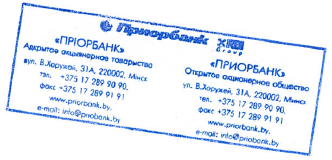 СОГЛАСИЕ № ________Я, ______________________________________________, идентификационный номер ___________________                                                (Ф.И.О.)выражаю согласие на предоставление сведений обо мне из информационных ресурсов, находящихся в ведении Министерства внутренних дел Республики Беларусь и Национального банка Республики Беларусь.Дата _____________________          Согласие застрахованного лицана получение информации о нем при оказании электронной услуги ОАИС «Предоставление сведений о датах приема и увольнения застрахованного лица и суммах выплат, на которые начислены страховые взносы»Я, _____________________________________________________________________________, (Ф.И.О.)страховой номер индивидуального лицевого счета _________________________________, выражаю согласие на получение и использование «Приорбанк» ОАО данных в отношении меня из государственного информационного ресурса «Реестр индивидуальных лицевых счетов застрахованных лиц в системе индивидуального (персонифицированного) учета в системе государственного социального страхования» посредством общегосударственной автоматизированной информационной системы.Настоящее согласие действует в течение трех месяцев с даты его оформления, а в случае заключения в течение 3-х месяцев кредитной сделки между клиентом и банком - в течение всего срока действия указанной кредитной сделки до ее прекращения в установленном законодательством порядке.Дата ____________________ «Приорбанк» Открытое акционерное общество(«Приорбанк» ОАО)УТВЕРЖДЕНОПротокол Комитета по управлению «Приорбанк» ОАО20.09.2012 № 15Период погашения Платежа (t), месяцевВеличина процентной ставки по Кредитной задолженности по Платежу, % годовых1, 2, 3, 4, 5, 60,0184,00105,00126,00Сведения о субъекте кредитной истории*Действующие Прежние  ФамилияСобственное имяОтчество (если таковое имеется)ГражданствоПолХИдентификационный номер (для гражданина Республики Беларусь, иностранного гражданина или лица без гражданства, имеющих вид на жительство в Республике Беларусь)Число, месяц, год рожденияСведения о документе, удостоверяющем личность:(для иностранного гражданина или лица без гражданства, не имеющих вида на жительство в Республике Беларусь)ХХНаименованиедата выдачисерия и номерНомер:____________(номер согласия)